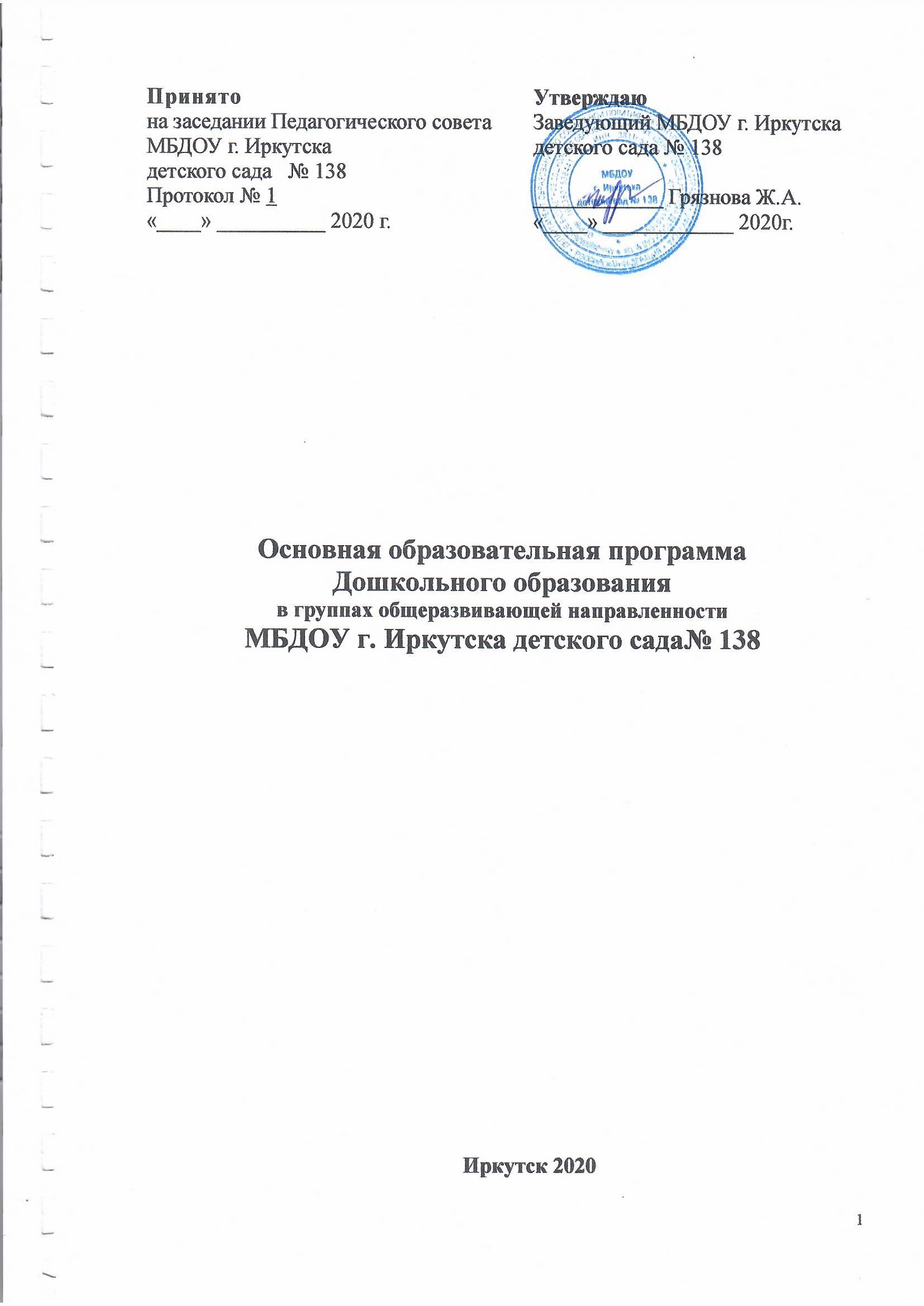 Содержание образовательной программыРаздел I.Целевой раздел программы (обязательная часть программы)Раздел 1.1. Пояснительная записка1.1.1. Обязательная часть программы1.1.1.1 Цели и задачи реализации программыЦель реализации Программы - развитие личности детей дошкольного возраста в различных видах общения и деятельности с учетом их возрастных, индивидуальных психологических и физиологических особенностей.В рамках Программы реализуются следующие задачи:1) охраны и укрепления физического и психического здоровья детей, в том числе их эмоционального благополучия;2) обеспечения равных возможностей для полноценного развития каждого ребенка в период дошкольного детства независимо от места жительства, пола, нации, языка, социального статуса, психофизиологических и других особенностей (в том числе ограниченных возможностей здоровья);3) обеспечения преемственности целей, задач и содержания образования, реализуемых в рамках образовательных программ различных уровней (далее - преемственность основных образовательных программ дошкольного и начального общего образования);4) создания благоприятных условий развития детей в соответствии с их возрастными и индивидуальными особенностями и склонностями, развития способностей и творческого потенциала каждого ребенка как субъекта отношений с самим собой, другими детьми, взрослыми и миром;5) объединения обучения и воспитания в целостный образовательный процесс на основе духовно-нравственных и социокультурных ценностей и принятых в обществе правил и норм поведения в интересах человека, семьи, общества;6) формирования общей культуры личности детей, в том числе ценностей здорового образа жизни, развития их социальных, нравственных, эстетических, интеллектуальных, физических качеств, инициативности, самостоятельности и ответственности ребенка, формирования предпосылок учебной деятельности;7) обеспечения вариативности и разнообразия содержания Программ и организационных форм дошкольного образования, возможности формирования Программ различной направленности с учетом образовательных потребностей, способностей и состояния здоровья детей;8) формирования социокультурной среды, соответствующей возрастным, индивидуальным, психологическим и физиологическим особенностям детей;9) обеспечения психолого-педагогической поддержки семьи и повышения компетентности родителей (законных представителей) в вопросах развития и образования, охраны и укрепления здоровья детей.1.1.1.2 Принципы и подходы к формированию программыОсновные принципы реализации программы:1) поддержка разнообразия детства; сохранение уникальности и самоценности детства как важного этапа в общем развитии человека, самоценность детства - понимание (рассмотрение) детства как периода жизни значимого самого по себе, без всяких условий; значимого тем, что происходит с ребенком сейчас, а не тем, что этот период есть период подготовки к следующему периоду;2) личностно-развивающий и гуманистический характер взаимодействия взрослых (родителей (законных представителей), педагогических и иных работников Организации) и детей;3) уважение личности ребенка;4) реализация Программы в формах, специфических для детей данной возрастной группы, прежде всего в форме игры, познавательной и исследовательской деятельности, в форме творческой активности, обеспечивающей художественно-эстетическое развитие ребенка.Содержание программы отражает следующие подходы к организации образовательной деятельности:1) полноценное проживание ребенком всех этапов детства (младенческого, раннего и дошкольного возраста), обогащение (амплификация) детского развития;2) построение образовательной деятельности на основе индивидуальных особенностей каждого ребенка, при котором сам ребенок становится активным в выборе содержания своего образования, становится субъектом образования (далее - индивидуализация дошкольного образования);3) содействие и сотрудничество детей и взрослых, признание ребенка полноценным участником (субъектом) образовательных отношений;4) поддержка инициативы детей в различных видах деятельности;5) сотрудничество Организации с семьей;6) приобщение детей к социокультурным нормам, традициям семьи, общества и государства;7) формирование познавательных интересов и познавательных действий ребенка в различных видах деятельности;8) возрастная адекватность дошкольного образования (соответствие условий, требований, методов возрасту и особенностям развития);9) учет этнокультурной ситуации развития детей.1.1.1.3. Значимые для разработки и реализации программы характеристики, в том числе характеристики особенностей развития детей раннего и дошкольного возраста, осваивающих основную образовательную программу общеразвивающей направленностиОбразовательная программа (далее Программа) муниципального бюджетного дошкольного образовательного учреждения города Иркутска детского сада № 138 разработана в соответствии с требованиями основных нормативных документов:273-ФЗ «Об образовании» от 21.12.2012;Санитарно-эпидемиологические требования к устройству, содержанию и организации режима работы в дошкольных организациях Санитарно-эпидемиологические правила и нормативы СанПиН 2.4.1.3049-13, с внесением изменений от15.05.2013 №26;ФГОС дошкольного образования (от 17.10.2013 № 1155, зарегистрированном в Минюсте 14.11.2013 №30384);Приказ Минобрнауки России от 30.08.2013 №1014 «Об утверждении Порядка организации и осуществления образовательной деятельности по основным общеобразовательным программам – образовательным программам дошкольного образования» (зарегистрировано в Минюсте России 26.09.2013 № 30038)Образовательная программа направлена на разностороннее развитие детей дошкольного возраста с учетом их возрастных и индивидуальных особенностей, в том числе достижение детьми дошкольного возраста уровня развития, необходимого и достаточного для успешного освоения ими образовательных программ начального общего образования, на основе индивидуального подхода к детям дошкольного возраста и специфичных для детей дошкольного возраста видов деятельности.Образовательная программа ДОУ является основным внутренним нормативно-управленческим документом, регламентирующим жизнедеятельность детского сада. Программа призвана обеспечить конкретизацию и обоснование выбора цели, содержания, применяемых методик и технологий, форм организации образовательного процесса в ДОУ, исходя из требований примерной  образовательной программы, логики развития самого образовательного учреждения, его возможностей, образовательных запросов основных социальных заказчиков - родителей (законных представителей).Целевые установки, содержание Программы, критериальная оценка результативности образовательной деятельности сопряжено и не противоречит ведущим позициям концепции и миссии развития образовательного учреждения, которая состоит в формировании творческой личности ребенка, способной к динамическому изменению в условиях меняющегося социума, обладающего чувством собственного достоинства и уважения к окружающим людям, с развитыми познавательными интересами, эстетическими чувствами, с добротной нравственной основой.Программа формируется как программа психолого-педагогической поддержки позитивной социализации и индивидуализации, развития личности детей дошкольного возраста и определяет комплекс основных характеристик дошкольного образования (объем, содержание и планируемые результаты в виде целевых ориентиров дошкольного образования).Программа состоит из обязательной части и части, формируемой участниками образовательных отношений. Обе части являются взаимодополняющими. Обязательная часть Программы предполагает комплексность подхода, обеспечивая развитие детей во всех взаимодополняющих образовательных областях (социально-коммуникативное развитие, познавательное развитие, речевое развитие, художественно-эстетическое развитие, физическое развитие).В части, формируемой участниками образовательных отношений, представлены выбранные и разработанные самостоятельно участниками образовательных отношений Программы, направленные на развитие детей в одной или нескольких образовательных областях, видах деятельности и культурных практиках, методики, формы организации образовательной работы.Объем обязательной части Программы составляет 67% от ее общего объема; части, формируемой участниками образовательных отношений - 33%. Программа включает три основных раздела: целевой, содержательный и организационный, в каждом из которых отражается обязательная часть и часть, формируемая участниками образовательных отношений.Соотношение частей ООП ДОХарактеристика особенностей детей развития детей раннего и дошкольного возраста, воспитывающихся в ДОУНа 01 августа 2019 года в ДОУ - 368  детей.Половозрастная характеристика детей: - мальчиков – 154;- девочек – 214По показателям развития и здоровья детей в группах общеразвивающей направленности осваивают образовательную программу дети, имеющие показатели нормативного развития.  С учетом возрастных особенностей контингента воспитанников на 01 августа 2018 года сформировано 12 групп. По возрастным характеристикам представлены все виды групп дошкольного возраста (первая младшая группа, 2-ая младшая гр., средняя, старшая и подготовительная к школе группа). Основной структурной единицей ДОУ является группа для детей раннего и дошкольного возраста. Характеристика особенностей развития детей раннего и дошкольного возраста, воспитывающихся в ДОУ (по возрастным группам)Группа раннего возраста (от 1 года до 3 лет) активно проявляет потребность в эмоциональном общении, поиске разнообразных впечатлений, чувствительность к эмоциям и смыслам слов взрослых, избирательное отношение к близким и посторонним людям; активно обследует разнообразные предметы, интересуется и манипулирует ими, пытается подражать действиям взрослых; проявляет инициативу и настойчивость в желании получить ту или иную игрушку и действовать с ней по своему усмотрению; во взаимодействии со взрослым пользуется разнообразными средствами общения: мимикой, жестами, голосовыми проявлениями (лепечет, произносит первые слова); стремится привлечь взрослого к совместным действиям с предметами; различает поощрение и порицание взрослыми своих действий; охотно слушает детские стишки, песенки, игру на музыкальных инструментах, рассматривает картинки, узнает, что на них изображено, по просьбе взрослого может показать названный предмет; пытается сам использовать мелки и карандаши;  стремится проявлять самостоятельность при овладении навыками самообслуживания (есть ложкой, пить из чашки и пр.); проявляет двигательную активность: свободно изменяет позу, сидит, ползает, встает на ножки, переступает ногами, ходит самостоятельно или при поддержке взрослых. Первая младшая группа (от 2 до 3 лет)На третьем году жизни дети становятся самостоятельнее. Продолжает развиваться предметная деятельность, ситуативно-деловое общение ребенка и взрослого; совершенствуются восприятие, речь, начальные формы произвольного поведения, игры, наглядно-действенное мышление.Развитие предметной деятельности связано с усвоением культурных способов действия с различными предметами. Развиваются соотносящие и орудийные действия.Умение выполнять орудийные действия развивает произвольность, преобразуя натуральные формы активности в культурные на основе предлагаемой взрослыми модели, которая выступает в качестве не только объекта для подражания, но и образца, регулирующего собственную активность ребенка.В ходе совместной со взрослыми предметной деятельности продолжает развиваться понимание речи. Слово отделяется от ситуации и приобретает самостоятельное значение. Дети продолжают осваивать названия окружающих предметов, учатся выполнять простые словесные просьбы взрослых в пределах видимой наглядной ситуации.Количество понимаемых слов значительно возрастает. Совершенствуется регуляция поведения в результате обращения взрослых к ребенку, который начинает понимать не только инструкцию, но и рассказ взрослых.Интенсивно развивается активная речь детей. К трем годам они осваивают основные грамматические структуры, пытаются строить простые предложения ,в разговоре со взрослым используют практически все части речи. Активный словарь достигает примерно 1000-1500 слов.К концу третьего года жизни речь становится средством общения ребенка со сверстниками. В этом возрасте у детей формируются новые виды деятельности: игра, рисование, конструирование.Игра носит процессуальный характер, главное в ней — действия, которые совершаются с игровыми предметами, приближенными к реальности.В середине третьего года жизни появляются действия с предметами заместителями.Появление собственно изобразительной деятельности обусловлено тем, что ребенок уже способен сформулировать намерение изобразить какой либо предмет. Типичным является изображение человека в виде «головонога» — окружности и отходящих от нее линий.На третьем году жизни совершенствуются зрительные и слуховые ориентировки, что позволяет детям безошибочно выполнять ряд заданий: осуществлять выбор из 2-3 предметов по форме, величине и цвету; различать мелодии; петь.Совершенствуется слуховое восприятие, прежде всего фонематический слух. К трем годам дети воспринимают все звуки родного языка, но произносят их с большими искажениями.Основной формой мышления становится наглядно-действенная. Ее особенность заключается в том, что возникающие в жизни ребенка проблемные ситуации разрешаются путем реального действия с предметами.Для детей этого возраста характерна неосознанность мотивов, импульсивность и зависимость чувств и желаний от ситуации. Дети легко заражаются эмоциональным состоянием сверстников. Однако в этот период начинает складываться и произвольность поведения. Она обусловлена развитием орудийных действий и речи. У детей появляются чувства гордости и стыда, начинают формироваться элементы самосознания, связанные с идентификацией с именем и полом. Ранний возраст завершается кризисом трех лет. Ребенок осознает себя как отдельного человека, отличного от взрослого. У него формируется образ Я. Кризис часто сопровождается рядом отрицательных проявлений: негативизмом, упрямством, нарушением общения со взрослым и др. Кризис может продолжаться от нескольких месяцев до двух лет.Вторая младшая группа (от 3 до 4 лет)В возрасте 3-4 лет ребенок постепенно выходит за пределы семейного круга, Его общение становится внеситуативным. Взрослый становится для ребенка не только членом семьи, но и носителем определенной общественной функции. Желание ребенка выполнять такую же функцию приводит к противоречию с его реальными возможностями. Это противоречие разрешается через развитие игры, которая становится ведущим видом деятельности в дошкольном возрасте.Главной особенностью игры является ее условность: выполнение одних действий с одними предметами предполагает их отнесенность к другим действиям с другими предметами. Основным содержанием игры младших дошкольников являются действия с игрушками и предметами-заместителями. Продолжительность игры небольшая. Младшие дошкольники ограничиваются игрой с одной-двумя ролями и простыми, неразвернутыми сюжетами. Игры с правилами в этом возрасте только начинают формироваться.Изобразительная деятельность ребенка зависит от его представлений о предмете. В этом возрасте они только начинают формироваться. Графические образы бедны. У одних детей в изображениях отсутствуют детали, у других рисунки могут быть более детализированы. Дети уже могут использовать цвет.Большое значение для развития мелкой моторики имеет лепка. Младшие дошкольники способны под руководством взрослого вылепить простые предметы.Известно, что аппликация оказывает положительное влияние на развитие восприятия. В этом возрасте детям доступны простейшие виды аппликации.Конструктивная деятельность в младшем дошкольном возрасте ограничена возведением несложных построек по образцу и по замыслу. - В младшем дошкольном возрасте развивается перцептивная деятельность. Дети от использования предэталонов — индивидуальных единиц восприятия — переходят к сенсорным эталонам — культурно-выработанным средствам восприятия. К концу младшего дошкольного возраста дети могут воспринимать до 5 и более форм предметов и до 7 и более цветов, способны дифференцировать предметы по величине, ориентироваться в пространстве группы детского сада, а при определенной организации образовательного процесса—и в помещении всего дошкольного учреждения.Развиваются память и внимание. По просьбе взрослого дети могут запомнить 3-4 слова и 5-6 названий предметов. К концу младшего дошкольного возраста они способны запомнить значительные отрывки из любимых произведений.Продолжает развиваться наглядно-действенное мышление. При этом преобразования ситуаций в ряде случаев осуществляются на основе целенаправленных проб с учетом желаемого результата. Дошкольники способны установить некоторые скрытые связи и отношения между предметами.В младшем дошкольном возрасте начинает развиваться воображение, которое особенно наглядно проявляется в игре, когда одни объекты выступают в качестве заместителей других.Взаимоотношения детей обусловлены нормами и правилами. В результате целенаправленного воздействия они могут усвоить относительно большое количество норм, которые выступают основанием для оценки собственных действий и действий других детей.Взаимоотношения детей ярко проявляются в игровой деятельности. Они скорее играют рядом, чем активно вступают во взаимодействие. Однако уже вэтом возрасте могут наблюдаться устойчивые избирательные взаимоотношения. Конфликты между детьми возникают преимущественно по поводу игрушек. Положение ребенка в группе сверстников во многом определяется мнением воспитателя.В младшем дошкольном возрасте можно наблюдать соподчинение мотивов поведения в относительно простых ситуациях. Сознательное управление поведением только начинает складываться; во многом поведение ребенка еще ситуативно. Вместе с тем можно наблюдать и случаи ограничения собственных побуждений самим ребенком, сопровождаемые словесными указаниями. Начинает развиваться самооценка, при этом дети в значительной мере ориентируются на оценку воспитателя. Продолжает развиваться также их половая идентификация, что проявляется в характере выбираемых игрушек и сюжетов.В возрасте 3-4 лет ребенок постепенно выходит за пределы семейного круга, Его общение становится внеситуативным. Взрослый становится для ребенка не только членом семьи, но и носителем определенной общественной функции. Желание ребенка выполнять такую же функцию приводит к противоречию с его реальными возможностями. Это противоречие разрешается через развитие игры, которая становится ведущим видом деятельности в дошкольном возрасте.Главной особенностью игры является ее условность: выполнение одних действий с одними предметами предполагает их отнесенность к другим действиям с другими предметами. Основным содержанием игры младших дошкольников являются действия с игрушками и предметами-заместителями. Продолжительность игры небольшая. Младшие дошкольники ограничиваются игрой с одной-двумя ролями и простыми, неразвернутыми сюжетами. Игры с правилами в этом возрасте только начинают формироваться.Изобразительная деятельность ребенка зависит от его представлений о предмете. В этом возрасте они только начинают формироваться. Графические образы бедны. У одних детей в изображениях отсутствуют детали, у других рисунки могут быть более детализированы. Дети уже могут использовать цвет.Большое значение для развития мелкой моторики имеет лепка. Младшие дошкольники способны под руководством взрослого вылепить простые предметы.Известно, что аппликация оказывает положительное влияние на развитие восприятия. В этом возрасте детям доступны простейшие виды аппликации.Конструктивная деятельность в младшем дошкольном возрасте ограничена возведением несложных построек по образцу и по замыслу. - В младшем дошкольном возрасте развивается перцептивная деятельность. Дети от использования предэталонов — индивидуальных единиц восприятия — переходят к сенсорным эталонам — культурно-выработанным средствам восприятия. К концу младшего дошкольного возраста дети могут воспринимать до 5 и более форм предметов и до 7 и более цветов, способны дифференцировать предметы по величине, ориентироваться в пространстве группы детского сада, а при определенной организации образовательного процесса—и в помещении всего дошкольного учреждения.Развиваются память и внимание. По просьбе взрослого дети могут запомнить 3-4 слова и 5-6 названий предметов. К концу младшего дошкольного возраста они способны запомнить значительные отрывки из любимых произведений.Продолжает развиваться наглядно-действенное мышление. При этом преобразования ситуаций в ряде случаев осуществляются на основе целенаправленных проб с учетом желаемого результата. Дошкольники способны установить некоторые скрытые связи и отношения между предметами.В младшем дошкольном возрасте начинает развиваться воображение, которое особенно наглядно проявляется в игре, когда одни объекты выступают в качестве заместителей других.Взаимоотношения детей обусловлены нормами и правилами. В результате целенаправленного воздействия они могут усвоить относительно большое количество норм, которые выступают основанием для оценки собственных действий и действий других детей.Взаимоотношения детей ярко проявляются в игровой деятельности. Они скорее играют рядом, чем активно вступают во взаимодействие. Однако уже в этом возрасте могут наблюдаться устойчивые избирательные взаимоотношения. Конфликты между детьми возникают преимущественно по поводу игрушек. Положение ребенка в группе сверстников во многом определяется мнением воспитателя.В младшем дошкольном возрасте можно наблюдать соподчинение мотивов поведения в относительно простых ситуациях. Сознательное управление поведением только начинает складываться; во многом поведение ребенка еще ситуативно. Вместе с тем можно наблюдать и случаи ограничения собственных побуждений самим ребенком, сопровождаемые словесными указаниями. Начинает развиваться самооценка, при этом дети в значительной мере ориентируются на оценку воспитателя. Продолжает развиваться также их половая идентификация, что проявляется в характере выбираемых игрушек и сюжетов.Средняя группа (от 4 до 5 лет)В игровой деятельности детей среднего дошкольного возраста появляются ролевые взаимодействия. Они указывают на то, что дошкольники начинают отделять себя от принятой роли. В процессе игры роли могут меняться. Игровые действия начинают выполняться не ради них самих, ради смысла игры. Происходит разделение игровых и реальных взаимодействий детей.Значительное развитие получает изобразительная деятельность. Рисунок становится предметным и детализированным. Графическое изображение человека характеризуется наличием туловища, глаз, рта, носа, волос, иногда одежды и ее деталей. Совершенствуется техническая сторона изобразительной деятельности. Дети могут рисовать основные геометрические фигуры, вырезать ножницами, наклеивать изображения на бумагу и т.д.Усложняется конструирование. Постройки могут включать 5-6 деталей. Формируются навыки конструирования по собственному замыслу, а также планирование последовательности действий.Двигательная сфера ребенка характеризуется позитивными изменениями мелкой и крупной моторики. Развиваются ловкость, координация движений. Дети в этом возрасте лучше, чем младшие дошкольники, удерживают равновесие, перешагивают через небольшие преграды. Усложняются игры с мячом.К концу среднего дошкольного возраста восприятие детей становится более развитым. Они оказываются способными назвать форму, на которую похож тот или иной предмет. Могут вычленять в сложных объектах простые формы и из простых форм воссоздавать сложные объекты. Дети способны упорядочить группы предметов по сенсорному признаку — величине, цвету; выделить такие параметры, как высота, длина и ширина. Совершенствуется ориентация в пространстве.Возрастает объем памяти. Дети запоминают до 7-8 названий предметов. Начинает складываться произвольное запоминание: дети способны принять задачу на запоминание, помнят поручения взрослых, могут выучить небольшое стихотворение и т.д.Начинает развиваться образное мышление. Дети оказываются способными использовать простые схематизированные изображения для решения несложных задач. Дошкольники могут строить по схеме, решать лабиринтные задачи. Развивается предвосхищение. На основе пространственного расположения объектов дети могут сказать, что произойдет в результате их взаимодействия. Однако при этом им трудно встать на позицию другого наблюдателя и во внутреннем плане совершить мысленное преобразование образа.Для детей этого возраста особенно характерны известные феномены Ж. Пиаже: сохранение количества, объема и величины. Например, если им предъявить три черных кружка из бумаги и семь белых кружков из бумаги и спросить: «Каких кружков больше — черных или белых?», большинство ответят, что белых больше. Но если спросить: «Каких больше — белых или бумажных?», ответ будет таким же — больше белых.Продолжает развиваться воображение. Формируются такие его особенности, как оригинальность и произвольность. Дети могут самостоятельно придумать небольшую сказку на заданную тему.Увеличивается устойчивость внимания. Ребенку оказывается доступной сосредоточенная деятельность в течение 15-20 минут. Он способен удерживать в памяти при выполнении каких-либо действий несложное условие,В среднем дошкольном возрасте улучшается произношение звуков и дикция. Речь становится  предметом  активности детей.  Они удачно  имитируют голоса животных, интонационно выделяют речь тех или иных персонажей. Интерес вызывают ритмическая структура речи, рифмы.Развивается грамматическая сторона речи. Дошкольники занимаются словотворчеством на основе грамматических правил. Речь детей привзаимодействии друг с другом носит ситуативный характер, а при общении со взрослым становится внеситуативной.Изменяется содержание общения ребенка и взрослого. Оно выходит за пределы конкретной ситуации, в которой оказывается ребенок. Ведущим становится познавательный мотив. Информация, которую ребенок получает в процессе общения, может быть сложной и трудной для понимания, но она вызывает у него интерес.У детей формируется потребность в уважении со стороны взрослого, для них оказывается чрезвычайно важной его похвала. Это приводит к их повышенной обидчивости на замечания. Повышенная обидчивость представляет собой возрастной феномен.Взаимоотношения со сверстниками характеризуются избирательностью, которая выражается в предпочтении одних детей другим. Появляются постоянные партнеры по играм. В группах начинают выделяться лидеры. Появляются конкурентность, соревновательность. Последняя важна для сравнения себя с другим, что ведет к развитию образа Я ребенка, его детализации.Основные достижения возраста связаны с развитием игровой деятельности; появлением ролевых и реальных взаимодействий; с развитием изоб-эазительной деятельности; конструированием по замыслу, планированием; говершенствованием восприятия, развитием образного мышления и воображения, эгоцентричностью познавательной позиции; развитием памяти, знимания, речи, познавательной мотивации, совершенствования восприятия; формированием потребности в уважении со стороны взрослого, появлением обидчивости, конкурентности, соревновательности со сверстниками, дальнейшим развитием образа Я ребенка, его детализацией.Старшая группа (от 5 до 6 лет)Дети шестого года жизни уже могут распределять роли до начала игры н строить свое поведение, придерживаясь роли. Игровое взаимодействие сопровождается речью, соответствующей и по содержанию, и интонационно взятой роли. Речь, сопровождающая реальные отношения детей, отличается от ролевой речи. Дети начинают осваивать социальные отношения и понимать подчиненность позиций в различных видах деятельности взрослых, одни роли становятся для них более привлекательными, чем другие. При распределении ролей могут возникать конфликты, связанные субординацией ролевого поведения. Наблюдается организация игрового пространства, в котором выделяются смысловой «центр» и «периферия». В игре «Больница» таким центром оказывается кабинет врача, в игре Парикмахерская» — зал стрижки, а зал ожидания выступает в качестве периферии игрового пространства.) Действия детей в играх становятся разнообразными.Развивается изобразительная деятельность детей. Это возраст наиболее активного рисования. В течение года дети способны создать до двух тысяч рисунков. Рисунки могут быть самыми разными по содержанию: это и жизненные впечатления детей, и воображаемые ситуации, и иллюстрации к фильмам и книгам. Обычно рисунки представляют собой схематические изображения различных объектов, но могут отличаться оригинальностью композиционного решения, передавать статичные и динамичные отношения. Рисунки приобретают сюжетный характер; достаточно часто встречаются многократно повторяющиеся сюжеты с небольшими или, напротив, существенными изменениями. Изображение человека становится более детализированным и пропорциональным. По рисунку можно судить о половой принадлежности и эмоциональном состоянии изображенного человека.Конструирование характеризуется умением анализировать условия, в которых протекает эта деятельность. Дети используют и называют разные детали деревянного конструктора. Могут заменить детали постройки в зависимости от имеющегося материала. Овладевают обобщенным способом обследования образца. Дети способны выделять основные части предполагаемой постройки. Конструктивная деятельность может осуществляться на основе схемы, по замыслу и по условиям. Появляется конструирование в ходе совместной деятельности.Дети могут конструировать из бумаги, складывая ее в несколько раз (два, четыре, шесть сгибаний); из природного материала. Они осваивают два способа конструирования: 1) от природного материала к художественному образу (в этом случае ребенок «достраивает» природный материал до целостного образа, дополняя его различными деталями); 2) от художественного образа к природному материалу (в этом случае ребенок подбирает необходимый материал, для того чтобы воплотить образ).Продолжает совершенствоваться восприятие цвета, формы и величины, строения предметов; систематизируются представления детей. Они называют не только основные цвета и их оттенки, но и промежуточные цветовые оттенки; форму прямоугольников, овалов, треугольников. Воспринимают величину объектов, легко выстраивают в ряд — по возрастанию или убыванию — до 10 различных предметов.Однако дети могут испытывать трудности при анализе пространственного положения объектов, если сталкиваются с несоответствием формы и их пространственного расположения. Это свидетельствует о том, что в различных ситуациях восприятие представляет для дошкольников известные сложности, особенно если они должны одновременно учитывать несколько различных и при этом противоположных признаков.В старшем дошкольном возрасте продолжает развиваться образное мышление. Дети способны не только решить задачу в наглядном плане, но и совершить преобразования объекта, указать, в какой последовательности объекты вступят во взаимодействие, и т.д. Однако подобные решения окажутся правильными только в том случае, если дети будут применять адекватные мыслительные средства. Среди них можно выделить схематизированные представления, которые возникают в процессе наглядногс моделирования; комплексные представления, отражающие представления детей о системе признаков, которыми могут обладать объекты, а также представления, отражающие стадии преобразования различных объектоЕ и явлений (представления о цикличности изменений): представления о смене времен года, дня и ночи, об увеличении и уменьшении объектс-в результате различных воздействий, представления о развитии и т. Кроме того, продолжают совершенствоваться обобщения, что является основой словесно логического мышления. В дошкольном возрасте у детей еще отсутствуют представления о классах объектов. Дети группируют объекты по признакам, которые могут изменяться, однако начинают формироваться операции логического сложения и умножения классов. Так, например, старшие дошкольники при группировке объектов могут учитывать два признака: цвет и форму (материал) и т.д.Как показали исследования отечественных психологов, дети старшего дошкольного возраста способны рассуждать и давать адекватные причинные объяснения, если анализируемые отношения не выходят за пределы их наглядного опыта.Развитие воображения в этом возрасте позволяет детям сочинять достаточно оригинальные и последовательно разворачивающиеся истории. Воображение будет активно развиваться лишь при условии проведения специальной работы по его активизации.Продолжают развиваться устойчивость, распределение, переключаемость внимания. Наблюдается переход от непроизвольного к произвольному вниманию.Продолжает совершенствоваться речь, в том числе ее звуковая сторона. Дети могут правильно воспроизводить шипящие, свистящие и сонорные звуки. Развиваются фонематический слух, интонационная выразительность речи при чтении стихов в сюжетно-ролевой игре и в повседневной жизни.Совершенствуется грамматический строй речи. Дети используют практически все части речи, активно занимаются словотворчеством. Богаче становится лексика: активно используются синонимы и антонимы.Развивается связная речь. Дети могут пересказывать, рассказывать по картинке, передавая не только главное, но и детали.Достижения этого возраста характеризуются распределением ролей игровой деятельности; структурированием игрового пространства; дальнейшим развитием изобразительной деятельности, отличающейся высокой продуктивностью; применением в конструировании обобщенного способа обследования образца; усвоением обобщенных способов изображения предметов одинаковой формы.Восприятие в этом возрасте характеризуется анализом сложных форм объектов; развитие мышления сопровождается освоением мыслительных средств (схематизированные представления, комплексные представления, представления о цикличности изменений); развиваются умение юбщать, причинное мышление, воображение, произвольное внимание, речь, образ Я.Подготовительная к школе группа (от 6 до 7 лет)В сюжетно-ролевых играх дети подготовительной к школе группы начинают осваивать сложные взаимодействия людей, отражающие характерные значимые жизненные ситуации, например, свадьбу, рождение ребенка, болезнь, трудоустройство и т. д.Игровые действия детей становятся более сложными, обретают особый смысл, который не всегда открывается взрослому. Игровое пространство усложняется. В нем может быть несколько центров, каждый из которых поддерживает свою сюжетную линию. При этом дети способны отслеживать поведение партнеров по всему игровому пространству и менять свое поведение в зависимости от места в нем. Так, ребенок уже обращается к продавцу не просто как покупатель, а как покупатель-мама или покупатель-шофер и т. п. Исполнение роли акцентируется не только самой ролью, но и тем, в какой части игрового пространства эта роль воспроизводится. Например, исполняя роль водителя автобуса, ребенок командует пассажирами и подчиняется инспектору ГИБДД. Если логика игры требует появления новой роли, то ребенок может по ходу игры взять на себя новую роль, сохранив при этом роль, взятую ранее. Дети могут комментировать исполнение роли тем или иным участником игры.Образы из окружающей жизни и литературных произведений, передаваемые детьми в изобразительной деятельности, становятся сложнее. Рисунки приобретают более детализированный характер, обогащается их цветовая гамма. Более явными становятся различия между рисунками мальчиков и девочек. Мальчики охотно изображают технику, космос, военные действия и т.п. Девочки обычно рисуют женские образы: принцесс, балерин, моделей и т.д. Часто встречаются и бытовые сюжеты: мама и дочка, комната и т. д,Изображение человека становится еще более детализированным и пропорциональным. Появляются пальцы на руках, глаза, рот, нос, брови, подбородок. Одежда может быть украшена различными деталями.При правильном педагогическом подходе у детей формируются художественно-творческие способности в изобразительной деятельности.Дети подготовительной к школе группы в значительной степени освоили конструирование из строительного материала. Они свободно владеют обобщенными способами анализа как изображений, так и построек; не только анализируют основные конструктивные особенности различных деталей, но и определяют их форму на основе сходства со знакомыми им объемными предметами. Свободные постройки становятся симметричными и пропорциональными, их строительство осуществляется на основе зрительной ориентировки.Дети быстро и правильно подбирают необходимый материал. Они достаточно точно представляют себе последовательность, в которой будет осуществляться постройка, и материал, который понадобится для ее выполнения; способны выполнять различные по степени сложности постройки как по собственному замыслу, так и по условиям.В этом возрасте дети уже могут освоить сложные формы сложения из листа бумаги и придумывать собственные, но этому их нужно специально обучать. Данный вид деятельности не просто доступен детям — он важен для углубления их пространственных представлений.Усложняется конструирование из природного материала. Дошкольникам уже доступны целостные композиции по предварительному замыслу, которые могут передавать сложные отношения, включать фигуры людей и животных.У детей продолжает развиваться восприятие, однако они не всегда могут одновременно учитывать несколько различных признаков.Развивается образное мышление, однако воспроизведение метрических отношений затруднено. Это легко проверить, предложив детям воспроизвести на листе бумаги образец, на котором нарисованы девять точек, расположенных не на одной прямой. Как правило, дети не воспроизводят метрические отношения между точками: при наложении рисунков друг на друга точки детского рисунка не совпадают с точками образца.Продолжают развиваться навыки обобщения и рассуждения, но они в значительной степени еще ограничиваются наглядными признаками ситуации.Продолжает развиваться воображение, однако часто приходится констатировать снижение развития воображения в этом возрасте в сравнении со .таршей группой. Это можно объяснить различными влияниями, в том числе и средств массовой информации, приводящими к стереотипности детских образов.Продолжает развиваться внимание дошкольников, оно становится произволъным. В некоторых видах деятельности время произвольного сосредоточения достигает 30 минут.У дошкольников продолжает развиваться речь: ее звуковая сторона, грамматический строй, лексика. Развивается связная речь. В высказываниях детей отражаются как расширяющийся словарь, так и характер ощущений, формирующихся в этом возрасте. Дети начинают активно употреблять обобщающие существительные, синонимы, антонимы, прилагательные и т.д.В результате правильно организованной образовательной работы дошкольников развиваются диалогическая и некоторые виды монологической речи.В подготовительной к школе группе завершается дошкольный возраст. Его основные достижения связаны с освоением мира вещей как предметов человеческой культуры; освоением форм позитивного общения с людьми; развитием половой идентификации, формированием позиции школьника.К концу дошкольного возраста ребенок обладает высоким уровнем познавательного и личностного развития, что позволяет ему в дальнейшем успешно учиться в школе.1.1.2 Часть программы, формируемая участниками образовательных отношений1.1.2.1 Цели и задачи образования детей дошкольного возраста в ДОУ в контексте приоритетного направления развития воспитанниковВ соответствии с изучением спроса со стороны родителей воспитанников по вопросу усиления содержательной части ООП ДО, а также на основе данных педагогической диагностики, целевая направленность образовательной деятельности в части, формируемой участниками образовательных отношений сфокусирована на достижение более высоких образовательных результатов в области познавательно-речевого и художественно-эстетического развития.1.1.2.2 Вариативные принципы и подходы к реализации приоритетного направления развития в условиях ДОУС учетом приоритетных направлений образовательной деятельности (познавательно-речевое и художественно-эстетическое развитие дошкольников) в процессе реализации образовательной программы педагогический коллектив опирается на общепсихологическую теорию деятельности А.Н.Леонтьева и культурно-исторический подход Л.С.Выготского.В качестве ведущих принципов развития детей дошкольного возраста, определяющих достижение задач в области приоритетных направлений (познавательно-речевое и художественно-эстетическое развитие дошкольников) определяем:-   разностороннее развитие детей в самостоятельной деятельности и деятельности, организованной со стороны взрослых с учётом их возрастных и индивидуальных особенностей;- приоритет речевого развития как показателя общего интеллектуального развития детей в раннем и дошкольном возрасте.Достижение поставленных целей требует решения определённых задач деятельности ДОУ. Для успешной деятельности  ДОУ по реализации Образовательной программы ДОУ необходимо:- учитывать в образовательном процессе  особенности  психофизического развития и возможности детей;- синхронизировать процессы обучения и воспитания, сделать их взаимодополняющими, обогащающими физическое, социально-личностное, интеллектуальное и художественно-эстетическое развитие детей; - выстроить  взаимодействие  с  семьями  детей  для  обеспечения  полноценного развития детей;- оказывать   консультативную   и   методическую   помощь  родителям (законным  представителям) по вопросам воспитания, обучения и развития детей.1.2 Планируемые результаты основания программы (целевые ориентиры в обязательной части программы и в части, формируемой участниками образовательных отношений)1.2.1. Целевые ориентиры образования в раннем возрасте с учетом возрастных возможностей и индивидуальных различий воспитанников (с 1 до 2 лет)1.2.2. Целевые ориентиры образования в раннем возрасте с учетом возрастных возможностей и индивидуальных различий воспитанников (с 2 до 3 лет)1.2.3. Целевые ориентиры образования в дошкольном возрасте с учетом возрастных возможностей и индивидуальных различий воспитанников 1.2.3.1. Планируемые результаты освоения образовательной программы детьми с 3 до 4 лет1.2.3.2. Планируемые результаты освоения образовательной программы детьми с 4 до 5 лет1.2.3.3. Планируемые результаты освоения образовательной программы детьми с 5 до 6 лет1.2.3.4. Планируемые результаты освоения образовательной программы детьми с 6 до 7лет2. Содержательный раздел программы 2.1. Обязательная часть2.1.1. Описание образовательной деятельности в соответствии с направлениями развития ребенкаОбразовательная область «социально-коммуникативное развитие»Социально-коммуникативное развитие направлено на усвоение норм и ценностей, принятых в обществе, включая моральные и нравственные ценности; развитие общения и взаимодействия ребенка со взрослыми и сверстниками; становление самостоятельности, целенаправленности и саморегуляции собственных действий; развитие социального и эмоционального интеллекта, эмоциональной отзывчивости, сопереживания, формирование готовности к совместной деятельности со сверстниками, формирование уважительного отношения и чувства принадлежности к своей семье и к сообществу детей и взрослых в Организации; формирование позитивных установок к различным видам труда и творчества; формирование основ безопасного поведения в быту, социуме, природе.Образовательная область «познавательное развитие»Познавательное развитие предполагает развитие интересов детей, любознательности и познавательной мотивации; формирование познавательных действий, становление сознания; развитие воображения и творческой активности; формирование первичных представлений о себе, других людях, объектах окружающего мира, о свойствах и отношениях объектов окружающего мира (форме, цвете, размере, материале, звучании, ритме, темпе, количестве, числе, части и целом, пространстве и времени, движении и покое, причинах и следствиях и др.), о малой родине и Отечестве, представлений о социокультурных ценностях нашего народа, об отечественных традициях и праздниках, о планете Земля как общем доме людей, об особенностях ее природы, многообразии стран и народов мира.Образовательная область «речевое развитие»Речевое развитие включает владение речью как средством общения и культуры; обогащение активного словаря; развитие связной, грамматически правильной диалогической и монологической речи; развитие речевого творчества; развитие звуковой и интонационной культуры речи, фонематического слуха; знакомство с книжной культурой, детской литературой, понимание на слух текстов различных жанров детской литературы; формирование звуковой аналитико-синтетической активности как предпосылки обучения грамоте.Образовательная область «художественно-эстетическое развитие»Художественно-эстетическое развитие предполагает развитие предпосылок ценностно-смыслового восприятия и понимания произведений искусства (словесного, музыкального, изобразительного), мира природы; становление эстетического отношения к окружающему миру; формирование элементарных представлений о видах искусства; восприятие музыки, художественной литературы, фольклора; стимулирование сопереживания персонажам художественных произведений; реализацию самостоятельной творческой деятельности детей (изобразительной, конструктивно-модельной, музыкальной и др.).Образовательная область «физическое развитие»Физическое развитие включает приобретение опыта в следующих видах деятельности детей: двигательной, в том числе связанной с выполнением упражнений, направленных на развитие таких физических качеств, как координация и гибкость; способствующих правильному формированию опорно-двигательной системы организма, развитию равновесия, координации движения, крупной и мелкой моторики обеих рук, а также с правильным, не наносящем ущерба организму выполнением основных движений (ходьба, бег, мягкие прыжки, повороты в обе стороны), формирование начальных представлений о некоторых видах спорта, овладение подвижными играми с правилами; становление целенаправленности и саморегуляции в двигательной сфере; становление ценностей здорового образа жизни, овладение его элементарными нормами и правилами (в питании, двигательном режиме, закаливании, при формировании полезных привычек и др.).Содержание образовательной деятельности  с учетом возраста детей и основных направлений развития2.1.2 Описание вариативных форм, способов, методов и средств реализации Программы с учетом возрастных и индивидуальных особенностей воспитанников, специфики их образовательных потребностей и интересовКонкретное содержание указанных образовательных областей зависит от возрастных и индивидуальных особенностей детей, определяется целями и задачами Программы и  реализуется в различных видах деятельности (общении, игре, познавательно-исследовательской деятельности - как сквозных механизмах развития ребенка):в раннем возрасте (1 год - 3 года) - предметная деятельность и игры с составными и динамическими игрушками; экспериментирование с материалами и веществами (песок, вода, тесто и пр.), общение с взрослым и совместные игры со сверстниками под руководством взрослого, самообслуживание и действия с бытовыми предметами-орудиями (ложка, совок, лопатка и пр.), восприятие смысла музыки, сказок, стихов, рассматривание картинок, двигательная активность;для детей дошкольного возраста (3 года - 8 лет) - ряд видов деятельности, таких как игровая, включая сюжетно-ролевую игру, игру с правилами и другие виды игры, коммуникативная (общение и взаимодействие со взрослыми и сверстниками), познавательно-исследовательская (исследования объектов окружающего мира и экспериментирования с ними), а также восприятие художественной литературы и фольклора, самообслуживание и элементарный бытовой труд (в помещении и на улице), конструирование из разного материала, включая конструкторы, модули, бумагу, природный и иной материал, изобразительная (рисование, лепка, аппликация), музыкальная (восприятие и понимание смысла музыкальных произведений, пение, музыкально-ритмические движения, игры на детских музыкальных инструментах) и двигательная (овладение основными движениями) формы активности ребенка.Вариативные формы, способы, методы и средства реализации программы с детьми от 1 года до 3 летПри реализации образовательной программы с детьми от 1 года до 3 лет педагог применяет следующие вариативные формы, способы, методы и средства реализации содержания дошкольного образования: предметная деятельность и игры с составными и динамическими игрушками; экспериментирование с материалами и веществами (песок, вода, тесто и пр.), общение с взрослым и совместные игры со сверстниками под руководством взрослого, самообслуживание и действия с бытовыми предметами-орудиями (ложка, совок, лопатка и пр.), восприятие смысла музыки, сказок, стихов, рассматривание картинок, двигательная активность.Педагог:— продумывает содержание и организацию совместного образа жизни детей, условия эмоционального благополучия и развития каждого ребенка; — определяет единые для всех детей правила сосуществования детского общества, включающие равенство прав, взаимную доброжелательность и внимание друг к другу, готовность прийти на помощь, поддержать; — соблюдает гуманистические принципы педагогического сопровождения развития детей, в числе которых забота, теплое отношение, интерес к каждому ребенку, поддержка и установка на успех, развитие детской самостоятельности, инициативы; — осуществляет развивающее взаимодействие с детьми, основанное на современных педагогических позициях: «Давай сделаем это вместе»; «Посмотри, как я это делаю»; «Научи меня, помоги мне сделать это»; — сочетает совместную с ребенком деятельность (игры, труд, наблюдения и пр.) и самостоятельную деятельность детей; — ежедневно планирует образовательные ситуации, обогащающие практический и познавательный опыт детей, эмоции и представления о мире; — создает развивающую предметно-пространственную среду; — наблюдает, как развиваются самостоятельность каждого ребенка и взаимоотношения детей; — сотрудничает с родителями, совместно с ними решая задачи воспитания и развития малышей. Вариативные формы, способы, методы и средства реализации программы с детьми от 3 до 4 летМладший возраст — важнейший период в развитии дошкольника, который характеризуется высокой интенсивностью физического и психического развития. В это время происходит переход ребенка к новым отношениям со взрослыми, сверстниками, с предметным миром.Характерное для младшего дошкольника требование «я сам» отражает прежде всего появление у него новой потребности в самостоятельных действиях, а не фактический уровень возможностей. Поэтому задача взрослого — поддержать стремление к самостоятельности, не погасить его критикой неумелых действий ребенка, не подорвать его веру в собственные силы, высказывая нетерпение по поводу его медленных и неумелых действий.Самостоятельность формируется у младшего дошкольника в совместной деятельности со взрослыми и непосредственно в личном опыте. В совместной деятельности воспитатель помогает ребенку освоить новые способы и приемы действий, показывает пример поведения и отношения. Он постепенно расширяет область самостоятельных действий ребенка с учетом его растущих возможностей и своей положительной оценкой усиливает стремление без помощи взрослого добиться лучшего результата. Под руководством воспитателя дети успешно осваивают умения самообслуживания, культурно-гигиенические навыки, новые предметные и игровые действия.На четвертом году жизни развивается интерес к общению со сверстниками. Взаимоотношения между детьми возникают на основе интереса к действиям с привлекательными предметами, игрушками. Эти действия постепенно приобретают совместный, взаимозависимый характер. Игра — любимая деятельность младших дошкольников. Задача воспитателя состоит в том, чтобы сделать игру содержанием детской жизни. Игра и игровые приемы сопровождают дошкольников в течение всего времени пребывания в детском саду.Младший дошкольник особенно нуждается в материнской поддержке и заботе воспитателя. Он стремится получить эмоциональную оценку взрослого — одобрение, похвалу, ласку. В течение дня к каждому ребенку педагог проявляет свое доброе отношение: приласкает, назовет уменьшительным именем. Ощутив любовь воспитателя, младший дошкольник становится более уверенным и общительным, с удовольствием подражает действиям взрослого. Учитывая важнейшую роль общения со взрослыми в полноценном развитии младших дошкольников, воспитатель ежедневно общается с каждым ребенком — индивидуально или в маленькой подгруппе детей (2—3 ребенка).Ежедневно в группе воспитатель организует разные формы общения детей и разные игры (сюжетные, режиссерские, подвижные, дидактические, театрализованные). Обязательным является время свободных игр по самостоятельному выбору и желанию детей.Воспитатель побуждает детей доброжелательно относиться к окружающим, проявлять эмоциональную отзывчивость, без чего невозможно правильное социальное развитие. Умение воспитателя ярко передать свои чувства и вызвать у детей эмоциональный отклик является необходимым условием пробуждения сопереживания. Воспитатель показывает детям пример доброго отношения к окружающим: как утешить обиженного, угостить, обрадовать, помочь. Он помогает малышам увидеть в мимике и жестах проявление яркого эмоционального состояния людей. Своим одобрением и примером воспитатель поддерживает стремление к положительным поступкам, способствует становлению положительной самооценки, которой ребенок начинает дорожить. Основной образовательной единицей педагогического процесса является образовательная игровая ситуация, т. е. такая форма совместной деятельности педагога и детей, которая планируется и организуется педагогом с целью решения определенных задач развития и воспитания с учетом возрастных особенностей и интересов детей. Планируя развивающую ситуацию, воспитателю необходимо согласовывать содержание разных разделов программы, добиваться комплексности, взаимосвязи образовательных областей.Вариативные формы, способы, методы и средства реализации программы с детьми от 4 до 5 летВ средней группе особенно важно наладить разумный двигательный режим, наполнить жизнь детей разнообразными подвижными играми, игровыми заданиями, танцевальными движениями под музыку, хороводными играми.У детей активно проявляется стремление к общению со сверстниками. В 4—5 лет ребенок нуждается в содержательных контактах со сверстниками. Воспитатель использует это стремление для налаживания дружеских связей между детьми. Он объединяет детей в небольшие подгруппы на основе общих интересов, взаимных симпатий. Своим участием в играх воспитатель помогает детям понять, как можно договориться, подобрать нужные игрушки, создать игровую обстановку.Новые черты появляются в общении детей 4—5 лет с воспитателем. Дошкольники охотно сотрудничают со взрослыми в практических делах (совместные игры, трудовые поручения, уход за животными, растениями), но наряду с этим все более активно стремятся к познавательному, интеллектуальному общению. На уровне познавательного общения дети испытывают острую потребность в уважительном отношении со стороны взрослого.Ребенок пятого года жизни отличается высокой активностью. Это создает новые возможности для развития самостоятельности во всех сферах его жизни. Уделяя внимание развитию детской самостоятельности, воспитатель широко использует приемы индивидуального подхода, следуя правилу: не делать за ребенка то, что он в состоянии сделать самостоятельно. Но при этом воспитатель исходит из реального уровня умений, которые могут значительно различаться у разных детей.У детей 4—5 лет ярко проявляется интерес к игре. Игра продолжает оставаться основной формой организации их жизни. Как и в младшей группе, воспитатель отдает предпочтение игровому построению всего образа жизни детей. В течение дня дети могут участвовать в разнообразных играх — сюжетно-ролевых, режиссерских, подвижных, имитационно-театрализованных, хороводных, музыкальных, познавательных. Часть из них организуется и целенаправленно используется воспитателем как средство решения определенных задач. Например, игры с готовым содержанием и правилами используются для развития внимания, памяти, речи, умения сравнивать, действовать по элементарному алгоритму.Игровая мотивация активно используется воспитателем в организации деятельности детей. Все виды образовательных ситуаций либо проходят в форме игры, либо составлены из игровых приемов и действий. В силу особенностей нагляднообразного мышления среднего дошкольника предпочтение отдается наглядным, игровым и практическим методам, слова педагога сопровождаются разнообразными формами наглядности и практической деятельностью детей.Взаимодействуя с дошкольниками, воспитатель использует несколько педагогических позиций: — партнерства и сотрудничества («Мы сделаем это вместе», «Давайте найдем общее решение», «Мне тоже интересно узнать об этом»); — передачи опыта («Люди обычно это делают так»); — обращения за помощью к детям («У меня это почему-то не получается», «Я забыла, как это можно сделать», «Кто может мне помочь в этом?»).Вариативные формы, способы, методы и средства реализации программы с детьми старшего дошкольного возраста (с 5 до 7 (8) лет)Развитие детей с 5 до 7 лет происходит успешно при условии удовлетворения в образовательном процессе ведущих социальных потребностей дошкольников: — потребность в положительных эмоциональных контактах с окружающими (воспитателем, детьми), в любви и доброжелательности; — потребность в активном познании и информационном обмене; — потребность в самостоятельности и разнообразной деятельности по интересам; — потребность в активном общении и сотрудничестве со взрослыми и сверстниками; — потребность в самоутверждении, самореализации и признании своих достижений со стороны взрослых и сверстников.Воспитатель специально создает в группе ситуации гуманистической направленности, побуждающие детей к проявлению заботы, внимания, помощи. Это обогащает нравственный опыт детей.В старшем дошкольном возрасте значительно расширяется игровой опыт детей. Детям становится доступна вся игровая палитра: сюжетно-ролевые, режиссерские, театрализованные игры, игры с готовым содержанием и правилами, игровое экспериментирование, конструктивно-строительные и настольно-печатные игры, подвижные и музыкальные игры. Под влиянием широкого ознакомления с социальной действительностью и средств массовой информации в игровом репертуаре старших дошкольников появляются новые темы: «Музей», «Супермаркет», «Туристическое агентство», «Рекламное агентство», «Кафе „Теремок“», «Космическое путешествие», «Телешоу „Минута славы“, «Конкурс красоты» и др. Будущая школьная позиция получает отражение в играх на школьную тему.Определяются игровые интересы и предпочтения мальчиков и девочек. Дети самостоятельно создают игровое пространство, выстраивают сюжет и ход игры, распределяют роли. В совместной игре появляется потребность регулировать взаимоотношения со сверстниками, складываются нормы нравственного поведения, проявляются нравственные чувства. Формируется поведение, опосредованное образом другого человека. В результате взаимодействия и сравнения своего поведения с поведением сверстника у ребенка появляется возможность лучшего осознания самого себя, своего «Я».Предметом особого внимания воспитателя является познавательное развитие старших дошкольников, их познавательная активность. Дети используют разные способы познания: наблюдение и самонаблюдение, логические способы (сравнение, анализ, обобщение, сериация, классификация), простейшие измерения, экспериментирование с природными и рукотворными объектами. Под руководством педагога шестилетки включаются в поисковую деятельность, принимают и самостоятельно ставят познавательные задачи, выдвигают предположения о причинах и результатах наблюдаемых явлений, используют разные способы проверки: опыты, эвристические рассуждения, длительные сравнительные наблюдения, самостоятельно делают маленькие открытия. Развитию познавательных интересов способствует использование метода проектов. Он дает ребенку возможность экспериментировать, синтезировать полученные знания, развивать творческие способности и коммуникативные навыки.Организованная образовательная деятельность с детьми проводится в форме образовательных ситуаций в соответствии с образовательными областями и задачами физического, социально-коммуникативного, познавательного, речевого и художественно-эстетического развития. Образовательная деятельность носит интегративный, проблемно-игровой характер, предполагает познавательное общение воспитателя и детей, самостоятельность детей и личностно-ориентированный подход педагога. Активно используются разнообразные виды наглядности, в том числе схемы, предметные и условно-графические модели. Назначение образовательных ситуаций состоит в систематизации, углублении, обобщении личного опыта детей: в освоении новых, более эффективных способов познания и деятельности, в осознании связей и зависимостей, которые скрыты от детей в повседневной жизни и требуют для их освоения специальных условий. На занятиях под руководством воспитателя дети усваивают обобщенные представления, элементарные понятия, простейшие закономерности, овладевают элементами учебной деятельности. Успешная и активная работа на занятиях подготавливает детей к будущему школьному обучению. Воспитатель также широко применяет ситуации выбора. Предоставление дошкольникам реальных прав выбора средств, цели, задач и условий своей деятельности создает почву для личного самовыражения. В группах используется прием совместного обсуждения с детьми и последующего практического выбора деятельности: в какие игры поиграть на прогулке, чем и как лучше украсить группу к празднику, какие экспонаты подготовить к выставке, в каких центрах активности сегодня предпочитают действовать дети и пр. На занятиях воспитатель использует свободный практический выбор детьми материалов для поделок, композиции и колорита рисунка, приемов и способов действий, партнеров для совместного выполнения задачи и т. п. Главное, чтобы сделанный ребенком практический выбор позволял ему успешно решить поставленную воспитателем задачу, понять и оценить связь между целью и полученным результатом. Наряду с ситуациями практического выбора воспитателем используются ситуации морального выбора, в которых детям необходимо решить проблему с позиции учета интересов других людей (сверстников, малышей, взрослых). Например, оставить рисунок себе или отправить вместе с рисунками других детей больному ребенку; забрать себе лучшие игрушки или поделить их по справедливости; разделить ответственность за случившееся с другим ребенком или предпочесть переложить всю вину на другого.Во вторую половину дня проводятся досуги, кружки, организуются условия для разнообразных самостоятельных игр, продуктивной деятельности по выбору детей и доверительного личностного общения воспитателя с детьми. Воспитатель также планирует время для знакомства детей с художественной литературой, обсуждения прочитанного, разговора о любимых книгах. Он направляет и развивает читательские интересы детей, развивает активную монологическую и связную речь детей.2.1.3 Особенности образовательной деятельности разных видов и культурных практикОсобенности образовательной деятельности разных видовОсобенностью организации образовательной деятельности является ситуационный подход. Основной единицей образовательного процесса выступает образовательная ситуация, т. е. такая форма совместной деятельности педагога и детей, которая планируется и целенаправленно организуется педагогом с целью решения определенных задач развития, воспитания и обучения. Образовательная ситуация протекает в конкретный временной период образовательной деятельности. Особенностью образовательной ситуации является появление образовательного результата (продукта) в ходе специально организованного взаимодействия воспитателя и ребенка. Такие продукты могут быть как материальными (рассказ, рисунок, поделка, коллаж, экспонат для выставки), так и нематериальными (новое знание, образ, идея, отношение, переживание). Ориентация на конечный продукт определяет технологию создания образовательных ситуаций. Преимущественно образовательные ситуации носят комплексный характер и включают задачи, реализуемые в разных видах деятельности на одном тематическом содержании. Образовательные ситуации используются в процессе непосредственно организованной образовательной деятельности. Главными задачами таких образовательных ситуаций является формирование у детей новых умений в разных видах деятельности и представлений, обобщение знаний по теме, развитие способности рассуждать и делать выводы. Воспитатель создает разнообразные образовательные ситуации, побуждающие детей применять свои знания и умения, активно искать новые пути решения возникшей в ситуации задачи, проявлять эмоциональную отзывчивость и творчество. Организованные воспитателем образовательные ситуации ставят детей перед необходимостью понять, принять и разрешить поставленную задачу. Активно используются игровые приемы, разнообразные виды наглядности, в том числе схемы, предметные и условно-графические модели. Назначение образовательных ситуаций состоит в систематизации, углублении, обобщении личного опыта детей: в освоении новых, более эффективных способов познания и деятельности; в осознании связей и зависимостей, которые скрыты от детей в повседневной жизни и требуют для их освоения специальных условий. Успешное и активное участие в образовательных ситуациях подготавливает детей к будущему школьному обучению. Воспитатель широко использует также ситуации выбора (практического и морального). Предоставление дошкольникам реальных прав практического выбора средств, цели, задач и условий своей деятельности создает почву для личного самовыражения и самостоятельности. Образовательные ситуации могут включаться в образовательную деятельность в режимных моментах.Они направлены на закрепление имеющихся у детей знаний и умений, их применение в новых условиях, проявление ребенком активности, самостоятельности и творчества. Образовательные ситуации могут «запускать» инициативную деятельность детей через постановку проблемы, требующей самостоятельного решения, через привлечение внимания детей к материалам для экспериментирования и исследовательской деятельности, для продуктивного творчества. Ситуационный подход дополняет принцип продуктивности образовательной деятельности, который связан с получением какого-либо продукта, который в материальной форме отражает социальный опыт приобретаемый детьми (панно, газета, журнал, атрибуты для сюжетно-ролевой игры, экологический дневник и др.). Принцип продуктивности ориентирован на развитие субъектности ребенка в образовательной деятельности разнообразного содержания. Этому способствуют современные способы организации образовательного процессас использованием детских проектов, игр-оболочек и игр-путешествий, коллекционирования, экспериментирования, ведение детских дневников и журналов, создания спектаклей-коллажей и многое другое Непосредственно образовательная деятельностьоснована на организации педагогом видов деятельности, заданных ФГОС дошкольного образования. Игровая деятельностьявляется ведущей деятельностью ребенка дошкольного возраста. В организованной образовательной деятельности она выступает в качестве основы для интеграции всех других видов деятельности ребенка дошкольного возраста. В младшей и средней группах детского сада игровая деятельность является основой решения всех образовательных задач. В сетке непосредственно образовательной деятельности игровая деятельность не выделяется в качестве отдельного вида деятельности, так как она является основой для организации всех других видов детской деятельности. Игровая деятельность представлена в образовательном процессе в разнообразных формах - это дидактические и сюжетно-дидактические, развивающие, подвижные игры, игры-путешествия, игровые проблемные ситуации, игры-инсценировки, игры-этюды и пр. При этом обогащение игрового опыта творческих игр детей тесно связано с содержанием непосредственно организованной образовательной деятельности. Организация сюжетно-ролевых, режиссерских, театрализованных игр и игр-драматизаций осуществляется преимущественно в режимных моментах (в утренний отрезок времени и во второй половине дня). Коммуникативная деятельностьнаправлена на решение задач, связанных с развитием свободного общения детей и освоением всех компонентов устной речи, освоение культуры общения и этикета, воспитание толерантности, подготовки к обучению грамоте (в старшем дошкольном возрасте). В сетке непосредственно организованной образовательной деятельности она занимает отдельное место, но при этом коммуникативная деятельность включается во все виды детской деятельности, в ней находит отражение опыт, приобретаемый детьми в других видах деятельности. Познавательно-исследовательская деятельностьвключает в себя широкое познание детьми объектов живой и неживой природы, предметного и социального мира (мира взрослых и детей, деятельности людей, знакомство с семьей и взаимоотношениями людей, городом, страной и другими странами), безопасного поведения, освоение средств и способов познания (моделирования, экспериментирования), сенсорное и математическое развитие детей. Восприятие художественной литературы и фольклораорганизуется как процесс слушания детьми произведений художественной и познавательной литературы, направленный на развитие читательских интересов детей, развитие способности восприятия литературного текста и общения по поводу прочитанного. Чтение может быть организовано как непосредственно чтение (или рассказывание сказки) воспитателем вслух, и как прослушивание аудиозаписи. Конструирование и изобразительная деятельность детейпредставлена разными видами художественно-творческой (рисование, лепка, аппликация) деятельности Художественно-творческая деятельность неразрывно связана со знакомством детей с изобразительным искусством, развитием способности художественного восприятия. Художественное восприятие произведений искусства существенно обогащает личный опыт дошкольников, обеспечивает интеграцию между познавательно-исследовательской, коммуникативной и продуктивной видами деятельности. Музыкальная деятельностьорганизуется в процессе музыкальных занятий, которые проводятся музыкальным руководителем дошкольного учреждения в специально оборудованном помещении. Двигательная деятельностьорганизуется в процессе занятий физической культурой, требования к проведению которых согласуются дошкольным учреждением с положениями действующего СанПин. Образовательная деятельность, осуществляемая в ходе режимных моментов требует особых форм работы в соответствии с реализуемыми задачами воспитания, обучения и развития ребенка. В режимных процессах, в свободной детской деятельности воспитатель создает по мере необходимости, дополнительно развивающие проблемно-игровые или практические ситуации, побуждающие дошкольников применить имеющийся опыт, проявить инициативу, активность для самостоятельного решения возникшей задачи. Образовательная деятельность, осуществляемая в утренний отрезок времени включает: наблюдения - в уголке природы; за деятельностью взрослых (сервировка стола к завтраку); индивидуальные игры и игры с небольшими подгруппами детей (дидактические, развивающие, сюжетные, музыкальные, подвижные и пр.); создание практических, игровых, проблемных ситуаций и ситуаций общения, сотрудничества, гуманных проявлений, заботы о малышах в детском саду, проявлений эмоциональной отзывчивости к взрослым и сверстникам; трудовые поручения (сервировка столов к завтраку, уход за комнатными растениями и пр.); беседы и разговоры с детьми по их интересам; рассматривание дидактических картинок, иллюстраций, просмотр видеоматериалов разнообразного содержания; индивидуальную работу с детьми в соответствии с задачами разных образовательных областей; двигательную деятельность детей, активность которой зависит от от содержания организованной образовательной деятельности в первой половине дня; работу по воспитанию у детей культурно-гигиенических навыков и культуры здоровья. Образовательная деятельность, осуществляемая во время прогулки включает: подвижные игры и упражнения, направленные на оптимизацию режима двигательной активности и укрепление здоровья детей; наблюдения за объектами и явлениями природы, направленное на установление разнообразных связей и зависимостей в природе, воспитание отношения к ней; с объектами неживой природы; сюжетно-ролевые и конструктивные игры (с песком, со снегом, с природным материалом); элементарную трудовую деятельность детей на участке детского сада; свободное общение воспитателя с детьми. Культурные практики Во второй половине дня организуются разнообразные культурные практики,ориентированные на проявление детьми самостоятельности и творчества в разных видах деятельности. В культурных практиках воспитателем создается атмосфера свободы выбора, творческого обмена и самовыражения, сотрудничества взрослого и детей. Организация культурных практик носит преимущественно подгрупповой характер. Совместная игравоспитателя и детей (сюжетно-ролевая, режиссерская, игра-драматизация, строительно-конструктивные игры) направлена на обогащение содержания творческих игр, освоение детьми игровых умений, необходимых для организации самостоятельной игры. Ситуации общения и накопления положительного социально-эмоционального опытаносят проблемный характер и заключают в себе жизненную проблему близкую детям дошкольного возраста, в разрешении которой они принимают непосредственное участие. Такие ситуации могут быть реально-практического характера (оказание помощи малышам, старшим), условно-вербального характера (на основе жизненных сюжетов или сюжетов литературных произведений) и имитационно-игровыми. В ситуациях условно-вербального характера воспитатель обогащает представления детей об опыте разрешения тех или иных проблем, вызывает детей на задушевный разговор, связывает содержание разговора с личным опытом детей. В реально-практических ситуациях дети приобретают опыт проявления заботливого, участливого отношения к людям, принимают участие в важных делах («Мы сажаем рассаду для цветов», «Мы украшаем детский сад к празднику» и пр.). Ситуации могут планироваться воспитателем заранее, а могут возникать в ответ на события, которые происходят в группе, способствовать разрешению возникающих проблем. Творческая мастерскаяпредоставляет детям условия для использования и применения знаний и умений. Мастерские разнообразны по своей тематике, содержанию, например, занятия рукоделием, приобщение к народным промыслам («В гостях у народных мастеров»), просмотр познавательных презентаций, оформление художественной галереи, книжного уголка или библиотеки («Мастерская книгопечатания», «В гостях у сказки»), игры и коллекционирование. Начало мастерской – это обычно задание вокруг слова, мелодии, рисунка, предмета, воспоминания. Далее следует работа с самым разнообразным материалом: словом, звуком, цветом, природными материалами, схемами и моделями. И обязательно включение детей в рефлексивную деятельность: анализ своих чувств, мыслей, взглядов (чему удивились? что узнали? что порадовало? и пр.). Результатом работы в творческой мастерской является создание книг-самоделок, детских журналов, составление маршрутов путешествия на природу, оформление коллекции, создание продуктов детского рукоделия и пр. Музыкально-театральная и литературная гостиная (детская студия) - форма организации художественно-творческой деятельности детей, предполагающая организацию восприятия музыкальных и литературных произведений, творческую деятельность детей и свободное общение воспитателя и детей на литературном или музыкальном материале. Сенсорный и интеллектуальный тренинг– система заданий, преимущественно игрового характера, обеспечивающая становление системы сенсорных эталонов (цвета, формы, пространственных отношений и др.), способов интеллектуальной деятельности (умение сравнивать, классифицировать, составлять сериационные ряды, систематизировать по какому-либо признаку и пр.). Сюда относятся развивающие игры, логические упражнения, занимательные задачи. Детский досуг- вид деятельности, целенаправленно организуемый взрослыми для игры, развлечения, отдыха. Как правило, в детском саду организуются досуги «Здоровья и подвижных игр», музыкальные и литературные досуги. Возможна организация досугов в соответствии с интересами и предпочтениями детей (в старшем дошкольном возрасте). В этом случае досуг организуется как «кружок». Например, для занятий рукоделием, художественным трудом и пр. Коллективная и индивидуальная трудовая деятельностьносит общественно полезный характер и организуется как хозяйственно-бытовой труд и труд в природе. 2.1.4. Способы и направления поддержки детской инициативы2.1.5. Особенности взаимодействия педагогического коллектива с семьями воспитанников Цель- гармоничное развитие ребёнка дошкольника при активном участии его родителей в воспитательно-образовательном процессе ДОУ.Основные направления взаимодействия семьи и ДОУ- профессиональное взаимодействие педагога на основе современных знаний о семье;- формирование комплексных  психолого-медико-педагогических рекомендаций для родителей;-изучение социального статуса семьи и установление контактов с их членами,- согласование воспитательно- образовательных задач в семье и ДОУ;-вовлечение родителей в  совместную с детьми и педагогами деятельность. Формы сотрудничества с родителями, дети которых посещают детский садПервичное знакомство с родителями, беседа.Оформление наглядного материала по вопросам дошкольной педагогики и психологии.Проведение общих и групповых родительских собраний.Анкетирование и тестирование родителей.Приобщение родителей к совместной деятельности.Проведение спортивных, музыкальных, народных праздников, досуга, утренников с участием родителей.Индивидуальное, групповое консультирование. Проведение индивидуальных бесед с родителями об особенностях развития их ребёнка.Проведение дней открытых дверей.Организация совместных выставок, конкурсов, экскурсионных поездок, отдыха на природе, выходов в театры, музеи города.2.2 Часть, формируемая участниками образовательных отношений2.2.1 Специфика национальных и социокультурных условий, в которых осуществляется образовательная деятельностьОрганизация образовательного процесса в ДОУ строится с учетом национально-культурных, демографических, климатических особенностей. В процессе организации различных видов детской деятельности дети получают информацию о климатических особенностях Восточно-Сибирского региона, об особенностях растительного и животного мира Прибайкалья, знакомятся с традициями и обычаями коренных народов Сибири, историей родного края.Содержательный аспект образовательной деятельности, отражающий специфику национально-культурных, демографических, климатических особенностей Восточно-Сибирского региона, который находит свое отражение в Образовательной программы ДОУ, обеспечивается следующими программами и  методическими пособиями: Мишарина Л.А., Горбунова В.А. Ознакомление детей дошкольного возраста с растительным и животным миром Прибайкалья: учебное пособие. – Иркутск: Издательство ИГПУ, 2007Мишарина Л.А., Горбунова  Ознакомление детей старшего дошкольного возраста с озером.3. Багадаева О.Ю., Галеева Е.В., Галкина И.А., Зайцева О.Ю., Байкал – жемчужина Сибири: педагогические технологии образовательной деятельности с детьми. Парциальная программа дошкольного образования – Иркутск: Изд-во «АСПРИНТ», 2016. – 242с.2.2.2. Парциальные образовательные программы (в том числе авторские) и формы организации работы с детьми, отражающие потребности и интересы всех участников образовательных отношенийНа основе изучения социального заказа родителей в ДОУ организована работа по реализации образовательной деятельности с использованием авторских парциальных программ по познавательно-речевому и художественно-эстетическому развитию. С детьми старшего дошкольного возраста реализуются авторские программы «Байкал учит говорить», «Читающий Иркутск». С детьми раннего, младшего, среднего дошкольного возраста «Народные календарные праздники, игры и забавы: программа организации музыкально-художественных  способностей детей раннего, младшего и среднего дошкольного возраста», «Народные календарные праздники, игры и забавы: программа организации музыкально-художественных  способностей детей старшего дошкольного возраста».В ООП ДО представлены перспективные тематические планы по заявленным выше программа, в которых отражено основное содержание образовательной деятельности.Перспективный план образовательной деятельности программы «Читающий Иркутск»Перспективный план образовательной деятельности к программе «Байкал учит говорить»Народные календарные праздники, игры и забавы: программа организации музыкально-художественной деятельности детей младшего дошкольного возраста от 1 года – до 3-х летУЧЕБНО-ТЕМАТИЧЕСКИЙ ПЛАННародные календарные праздники, игры и забавы: программа организации музыкально-художественной деятельности детей младшего дошкольного возраста Средняя группа С 4-х до 5 летУЧЕБНО-ТЕМАТИЧЕСКИЙ ПЛАН2.2.3 Традиционные праздники ДОУ групп общеразвивающей направленности3. Организационный раздел 3.1 Обязательная часть программы3.1.1  Материально-техническое обеспечение программыМатериально- технические условия реализации образовательной программы соответствуют требованиям ФГОС дошкольного образования, требованиям в соответствии с СанПиН, требованиям правил пожарной безопасности, требования к средствам обучения к возрасту и индивидуальными особенностями, обеспечение программы.Здание детского сада двухэтажное, имеется центральное отопление, вода, канализация, сантехническое оборудование в удовлетворительном состоянии. На территории детского сада имеется овощехранилище, на каждую из построек оформлен технический паспорт. В детском саду имеются:групповые помещения – 12спальные комнаты - 8кабинет заведующего – 1методический кабинет - 1кабинет учителя - логопеда – 2кабинет педагога-психолога  - 1 музыкальный зал, совмещен с физкультурным залом -1пищеблок - 1прачечная – 1кастелянная - 1медицинский блок -1     Администрация МДОУ прилагает большие усилия для укрепления материально-технической базы и предметно-развивающей среды. Ежегодно проводится косметический ремонт всего учреждения, ремонтируются малые архитектурные формы на участках, производится их покраска, частично произведена замена сантехники. Предметно-пространственное окружение МДОУ отвечает современным эстетическим требованиям. В каждой возрастной группе создана своя предметно-развивающая среда в соответствии с реализуемой Программой. В детском саду уютно, комфортно для всех участников педагогического процесса: детей, педагогов и  родителей. Развивающая среда в детском саду построена на основе принципов активизации детского развития детей в разных видах деятельности и включает в себя необходимые условия для всестороннего развития каждого ребенка. Организация предметно-развивающей среды в групповых помещениях осуществляется с учетом возрастных особенностей. Расположение мебели, игрового и другого оборудования отвечает требованиям охраны жизни и здоровья детей, санитарно-гигиеническим нормам, физиологии детей, принципам функционального комфорта, позволяет детям свободно перемещаться.В групповых комнатах оформлены различные зоны, в которых материалы располагаются в разных функциональных пространствах и оснащаются разнообразными материалами в соответствии с возрастом детей.Основными принципами построения и организации развивающей среды МДОУ являются: - принцип содержательно насыщенности - насыщенность среды  соответствует возрастным возможностям детей и содержанию Образовательной программы МБДОУ г.Иркутска детский сад № 138.Образовательное пространство  оснащено средствами обучения и воспитания (в том числе техническими), соответствующими материалами, в том числе расходным игровым, спортивным, оздоровительным оборудованием, инвентарем находится на среднем уровне.Организация образовательного пространства и разнообразие материалов, оборудования и инвентаря (в здании и на участке)  обеспечивает:игровую, познавательную, исследовательскую и творческую активность всех воспитанников, экспериментирование с доступными детям материалами (в том числе с песком и водой);двигательную активность, в том числе развитие крупной и мелкой моторики, участие в подвижных играх и соревнованиях;эмоциональное благополучие детей во взаимодействии с предметно-пространственным окружением;возможность самовыражения детей;- принцип трансформируемости пространства - предметно-развивающая среда игровых групп меняется в зависимости от возрастных особенностей детей, периода обучения и образовательной программы, в том числе от меняющихся интересов и возможностей детей;-  принцип вариативности – заключается в организации различных пересекающихся сфер активности, что позволяет детям в соответствии со своими интересами и желаниями  свободно заниматься в одно и то же время различными видами деятельности: физкультурой, музыкой, рисованием, экспериментированием и пр. Оснащение групп позволяет детям самостоятельно определять содержание своей деятельности, намечать план своих действий, распределять свое время и активно участвовать в деятельности;- принцип полифункциональности – реализуется с помощью различного модульного оборудования, которым оснащены  не все помещения детского сада. Использование модулей наряду с конструкторами, мозаиками, физкультурным оборудованием, предметами и играми способствуют развитию воображения и знаково-символической функции мышления дошкольников;- принцип доступности среды – реализуется в свободном доступе детей, в том числе детей с ограниченными возможностями здоровья, к играм, игрушкам, материалам, пособиям, обеспечивающим все основные виды детской активности; исправность и сохранность материалов и оборудования.- принцип безопасности предметно-пространственной среды - соответствует всем ее элементов требованиям по обеспечению надежности и безопасности их использования.Присутствующие элементы культуры – живописи, литературы, музыки и театра – входят в дизайн интерьера  детского сада. В коридорах помещения организованы выставки детского творчества (рисунки, коллажи, поделки, результаты личного творчества детей и др.)В группах имеются легкие переносные ширмы, с помощью которых дети отгораживают игровое пространство.Предметно-развивающая среда в соответствии с образовательными областями:Физическое развитие:Все группы оборудованы физкультурными зонами, где имеется физкультурно-игровое оборудование.Познавательное развитие:В каждой группе созданы: библиотека, фонотека, видеотека, которые постоянно обновляются и пополняются новинками;   зоны «Мы познаем мир», где собрано оборудование и материалы для детского экспериментирования, собрана картотека «Опыты и эксперименты»; детская лаборатория «Хочу все знать». Своими руками педагоги изготовили стол для пескотерапии.     	 Для развития познавательного интереса создана «Полочка умных книг», где размещаются книги по интересующим детей проблемам.Создана зона «Учимся конструировать» с подбором разных видов конструкторов, картотека схем и образцов для конструирования.В пяти группах имеется мягкие строительно-игровые модули.Для развития познавательно-речевой деятельности в ДОУ организованы мини-музеи. Оформляются тематические выставки: «Природа и фантазии» (творческие работы детей, детей и родителей, детей и педагогов), «Камни и минералы», «Растения нашего края», «Растения водоема», «Книжки-малышки». В мини-музее представлены макеты «В царстве Байкала», оформлена Красная книга России с занесением растений, трав Прибайкалья, собраны коллекции коры деревьев, гербарии.  Художественно-эстетическое развитие:Художественно-эстетический комплекс ДОУ имеет специально созданное пространство и состоит из музыкального зала,  который оснащен музыкальными инструментами: колокольчик — 25 шт, свистулька — 2 шт., труба — 1 шт., румба — 5 шт.,  музыкальные молоточки — 25 шт., губная гармошка,  треугольник — 3 шт., маракас — 4 шт., дудочка — 5 шт., погремушка — 30 шт., барабан — 10 шт., ксилофон — 5 шт., металлофон — 25 шт., трещотка — 1 шт., ложки — 50 шт., бубен — 5 шт., арфа,  аккордеон — 3 шт.,  балалайка — 3 шт., гармошка. Технические средства: рояль, синтезатор, Микрофон — 2 шт.,  ноутбук, компьютер, музыкальный центр, интерактивная доска, проектор, телевизор,  магнитофон — 2 шт. Наглядно-демонстрационный материал: портреты композиторов мира, комплект наглядных пособий «Вокально-хоровая работа в детском саду», дидактический материал «Музыкальные инструменты», фототека, картотека учебно-методических пособий.Присутствующие элементы культуры – живописи, литературы, музыки и театра – входят в дизайн интерьера  детского сада. В коридорах помещения организованы выставки детского творчества (рисунки, коллажи, поделки, результаты личного творчества детей и др.).Для приобщения детей к национально-культурному наследию  в каждой группе оформлена «Полочка красоты», где меняются и пополняются изделия народного прикладного искусства.Речевое развитие:В каждой группе имеется зона «Здравствуй, книжка», которая представлена разнообразием различных видов театров. Художественная литература, серии демонстрационных сюжетных картин, предметные картинки, пособия для развития дыхания, настольно-печатные, дидактические игры, картотека коммуникативных игр подобраны в соответствии с возрастом детей.      Социально-коммуникативное:		В группах созданы зоны сюжетно-ролевых игр, необходимая игровая мебель по росту ребенка, игрушки сюжетные, «мастерские», автопарковки, настольные игры, символы государства.	На стенах в группах всегда висит несколько коллективных работ выполненные самими детьми, с которыми продолжается речевая и познавательная работа: математическое панно «В стране цифр и знаков», «Полянка звуков», коллажи на различные темы в соответствии с календарно-тематическим планом. В свободной игровой деятельности дети активно используют свои поделки, изготовленные на занятиях.3.1.2 Обеспечение программы методическими материалами и средствами обучения и воспитанияМетодическое обеспечение образовательной области Дополнительная литература:1. Народное искусство – детям / Под ред. Т.С. Комаровой. – М.: МОЗАИКА-СИНТЕЗ, 2016 2. Комарова Т.С., Зацепина М.Б. Интеграция в воспитательно-образовательной работе детского сада. Для занятий с детьми 2-7 лет. – МОЗАИКА-СИНТЕЗ, 2016.3. Сборник подвижны игр. Для занятий с детьми 2-7 лет / Авт.-сост.Э.Я.Степаненкова. – МОЗАИКА-СИНТЕЗ, 2016.4. Теплюк С.Н. Игры-занятия на прогулке с малышами: Для занятий с детьми 2-4 лет. – М: МОЗАИКА-СИНТЕЗ, 2016.5. Веракса Н.Е., Веракса А.Н. Проектная деятельность дошкольников. Пособие для педагогов дошкольных учреждений. -  МОЗАИКА-СИНТЕЗ, 2016.6. Губанова Н.Ф. Игровая деятельность в детском саду: Для работы с детьми 2-7 лет. – М.: МОЗАИКА-СИНТЕЗ, 20157. Павлова Л.Ю. Сборник дидактических игр  по ознакомлению с окружающим миром: Для занятий с детьми 4-7 лет. – М.: МОЗАИКА-СИНТЕЗ, 20148. Зацепина М.Б. Музыкальное воспитание в детском саду. Для занятий с детьми 2-7 лет. – М.: МОЗАИКА-СИНТЕЗ, 20159. Петрова В.И. Стульник Т.Д. Этические беседы с дошкольниками, Для занятий с детьми 4-7 лет. – М.: МОЗАИКА-СИНТЕЗ, 201510. Партнерство дошкоьной организации и семьи / Под ред. С.С. Прищепа. Т.С. Шатверян.  – М.: МОЗАИКА-СИНТЕЗ, 2016 11. К.Ю. Белая Формирование основ безопасности у дошкольников. Для занятий с детьми 2-7 лет. – М.: МОЗАИКА-СИНТЕЗ, 201612.Алмазова О.В., Бухаленкова Д.А., Веракса А.Н. ,Якупова В.А. Развитие саморегуляции у дошкольников/  под ред.А.Н.Вераксы.-М.:МОЗАЙКА-СИНТЕЗ, 2019-48с.:цв.вкл.13.Е.В.Шитова , Работа с родителями: практические рекоминдации и консульнации по воспитанию детей 2-7 лет/ авт.-сост. Е.В. Шитова.-Изд.3-е,испр. –Волгоград: Учитель.- 169с.14. Веракса А.Н.,Гуторова М.Ф. Практический психолог в детском саду : Пособие для психологов и педагогов.-2-е изд., испр.- М.:МОЗАЙКА-СИНТЕЗ,2017.-144с.15.Веракса А.Н. Индивидуальная психологическая диагностика дошкольника:Для занятий с детьми 5-7 лет.-2-е изд., доп.- М.:МОЗАЙКА-СИНТЕЗ,2018.-144с.16. Организация психологической службы в современном детском саду.- сост. Н.В. Нищева-СПб.: ООО «ИЗДАТЕЛЬСТВО» ,2017.-192с.-(«Библиотека журнала «Дошкольная педагогика» »)17. Ирина Каплунова. Библиотека программы «Ладушки». Наш весёлый оркестр  Выпуск II. Методическое пособие с аудио – (2 СД) и видео- (DVD) приложениями для музыкальных руководителей детских садов, учителей музыки, педагогов, - Издательство ООО «Лансье», 201918. Ирина Каплунова. Библиотека программы «Ладушки» Слушаем музыку: Методическое пособие с аудиоприложением для музыкальных руководителей детских садов, учителей музыки, педагогов. «Невская нота»  Санкт - Петербург»,  2015.19. Ирина Каплунова, Ирина Новоскольцева Библиотека программы «Ладушки» Потанцуй со мной, дружок!: Методическое пособие с аудиоприложением для музыкальных руководителей детских садов, учителей музыки, педагогов. «Невская нота»  Санкт - Петербург»,  2015.20. Ирина Каплунова Библиотека программы «Ладушки» Ансамбль ложкарей: Методическое пособие с аудиоприложением для музыкальных руководителей детских садов, учителей музыки, педагогов. «Невская нота»  Санкт - Петербург»,  2015.Традиционные события и мероприятия в ДОУ образовательной направленности (циклограмма)Традиция «Утро радостных встреч»Это традиция встречи в понедельник после выходных дней, проведенных дома, в семье. После завтрака воспитатель и дети рассказывают друг другу о том, как они провели эти дни, делятся своим переживаниями и впечатлениями.Традиция «Сладкий вечер» («Сладкий час»)Это традиция проводится в среду после полдника. Учитывая значение культуры дружеской совместной трапезы для социализации ребенка старшего дошкольного возраста, это форма чаепития. Во время приятного чаепития может завязаться непринужденная дружеская беседа детей с педагогами  и друг с другом. Содержание бесед обычно отражает те проблемы, которые волнуют детей в данный момент. Помните, что эта традиция не подразумевает предварительного планирования педагогам темы для разговора и не должна превращаться в образовательное мероприятие.Традиции –ритуалы: общегрупповый ритуал утреннего приветствия, «Круг хороших воспоминаний», «Для всех, для каждого», «День рождения».принципы и подходы к организации образовательной деятельности с детьми в ДОУ:-  содержание программы соответствует основным положениям возрастной   психологии и  дошкольной педагогики, при этом имеет возможность реализации в практике дошкольного образования;-  обеспечивает единство воспитательных, развивающих и обучающих целей и задач процесса образования детей дошкольного возраста;- строится с учётом принципа комплексной реализации содеражния образовательных областей в соответствии с возрастными возможностями и особенностями воспитанников, спецификой и возможностями образовательных областей;- основывается на комплексно-тематическом принципе построения образовательного процесса; - предусматривает решение программных образовательных задач в совместной деятельности взрослого и детей и самостоятельной деятельности детей не только в рамках непосредственно образовательной деятельности, но и при  проведении режимных моментов в соответствии со спецификой дошкольного образования;- предполагает построение образовательного процесса на адекватных возрасту формах работы с детьми. В основу реализации ООП ДОположен принцип комплексно-тематического планирования образовательной деятельности (на примере блочно-тематического планирования), который обеспечивает:- «проживание» ребенком содержания дошкольного образования во всех видах детской деятельности; - социально-личностную ориентированность и мотивацию всех видов детской деятельности в ходе подготовки и проведения итоговых интегрированных мероприятий;- поддержание эмоционально-положительного  настроя ребенка в течение всего периода освоения основной общеобразовательной программы;- технологичность работы педагогов по реализации Программы;- разнообразие форм подготовки и проведения  образовательных мероприятий с детьми;- возможность реализации принципа построения Программы  от простого к сложному;- выполнение функции сплочения общественного и семейного дошкольного образования.Комплексно-тематический план, реализуемый в ДОУ, представлен в приложении 2.Кроме того, при разработке  Программы  ДОУ учитывались принципы и подходы её формирования, определённые целями и задачами  Примерной основной образовательной программы «Радуга»: создание благоприятных условий для полноценного проживания ребенком дошкольного детства, формирование основ базовой культуры личности, всестороннее развитие психических и физических качеств в соответствии с возрастными и индивидуальными особенностями, подготовка к жизни в современном обществе, к обучению в школе, обеспечение безопасности жизнедеятельности дошкольника. Выше заявленные целевые установки реализуются в процессе разнообразных видов детской деятельности: игровой, коммуникативной, трудовой, познавательно-исследовательской, продуктивной, музыкально-художественной, чтения. Для достижения целей программы первостепенное значение имеют:забота о здоровье, эмоциональном благополучии и своевременном всестороннем развитии каждого ребенка;создание в группах атмосферы гуманного и доброжелательного отношения ко всем воспитанникам, что позволяет растить их общительными, добрыми, любознательными, инициативными, стремящимися к самостоятельности и творчеству;максимальное использование разнообразных видов детской деятельности, их интеграция в целях повышения эффективности образовательного процесса;вариативность использования образовательного материала, позволяющая развивать творчество в соответствии с интересами и наклонностями каждого ребенка;уважительное отношение к результатам детского творчества;единство подходов к воспитанию детей в условиях дошкольного образовательного учреждения и семьи;соблюдение в работе детского сада и начальной школы преемственности, исключающей умственные и физические перегрузки Особенности организации развивающей предметно-пространственной среды (с учетом возрастных требований)Создание и обновление предметно-развивающей средыОсновой реализации образовательной программы является развивающая предметная среда детства, необходимая для развития всех специфических видов деятельности. В детском саду она строиться так, чтобы обеспечить полноценное физическое, эстетическое, познавательное и социальное развитие ребёнка. Сюда относятся природные средства и объекты, физкультурно-игровые и спортивные сооружения в помещении и на участке, предметно-игровая среда, музыкально-театральная, предметно-развивающая среда для занятий и др.Развивающая предметно-пространственная среда групп предусматривает создание условий для упражнений в практической деятельности, сенсорно развития, развития речи, математических представле6ий, знакомство с окружающим миром, природой. Наполнение игр, занятий, упражнений, сенсорным дидактическим материалом способствует развитию у детей восприятия размеров, форм, цвета, математическому и речевому развитию.Предметно-развивающая среда в ДОУОрганизация предметно-пространственной развивающей среды в групповом помещении групп общеразвивающей направленности  (с учетом возраста детей, возрастной группы)Часть, формируемая участниками образовательных отношений3.2.1 Режим дня воспитанников ДОУ с учетом климатических условийРаспорядок дня  в ДОУподготовительная к школе  группа (холодный период года)Распорядок дня  в ДОУстаршая  группа 		(холодный период года)Распорядок дня  в ДОУ		средняя группа 		(холодный период года)Распорядок дня  в ДОУВторая младшая группа(холодный период года)Распорядок дня  в ДОУРазновозрастная  младшая группа (холодный период года)Распорядок дня  в ДОУстаршая  группа для детей с ТНР(холодный период года)Распорядок дня  в ДОУподготовительная к школе  группа для детей с ТНР(холодный период года)Распорядок дня  в ДОУРазновозрастная  группа № 7		(холодный период года)Материально-техническое обеспечение, методические материалы и средства обучения и воспитания в части реализации приоритетного направления развития воспитанниковМатериально-техническое обеспечение программы «Байкал учит говорить» Групповая комната (музей, театрально-музыкальный центр)Музей представлен разделами : познавательный, экспериментальный, речевойЛогопедический кабинет, совмещенный со спальней. («В гостях у Тайги»)Звуко - алфавитные полянки «Голубичка», «Травушка-муравушка», «Брусничка», Кораблик- бизиборд, лабиринт «Кто где живёт», комплекс гимнастики с нерпёнком Кузей.Комната релаксации («Путешествие на яхте по Байкалу») оснащена столиком с песком, светильник, сенсорно-релакс ический светильник с рыбками, магнитофон, аудиотека ( музыка для релаксации , голоса природы), подбор видеофильмов о природе  Байкала  ( фильм - презентация «Байкалёнок», диск «Ушканьи острова», мир цветов, мир животных Байкала), мягкие модули.Методические материалы: картотека «Игралочка» с играми экологического содержания, сборник о Байкале  с рассказами, сказками, стихотворениями о Байкале, методические разработки с конспектами и сценариями, дидактические  альбомы  на звуки по алфавиту (чистоговорки, рассказы, считалки, книжки-малышки «Брусника», «Лось», «Кедровка», «Мой Иркутск»), глобус , деревянные силуэты животных и деревьев, Красная книга с детскими рисунками и описанием объекта природы, Средства обучения: театральные костюмы, маски, театры различных видов.к программе Читающий ИркутскРабочие тетради :  «Жители Прибайкалья» Дополнительная литература для детей : журнал «Сибирячок», Красная книга растений Прибайкалья, атлас «Заповедники», Дополнительная литература для педагога: «Крепкие орешки Сибирячка», «Слово о земле бурятской», Ч-Р. Намжилов «Родник в степи», Н. Нимбуев «Стреноженные молнии», «Отчий край», «Бурятская кухня», «Омулевая бочка» ,М. Сергеев «Шла по улице корова»,Дидактические материалы: игрушка Сибирячок для создания игровых ситуаций, фланелеграф, мини-музей  камней, альбом «Иркутск», гербарий с растениями ПрибайкальяПечатные пособия: портреты сибирских писателей и поэтов, альбом «Иркутск», фотографии Иркутска, иллюстрации «Байкал»Компьютерные  и ИКТ средства: мультимедийная презентация «Кто такие буряты», диск с бурятскими мелодиями,Технические средства: персональный компьютер , принтер, телевизор, музыкальный центр ККраткая презентация программыОбразовательная программа в группах общеразвивающей направленности МБДОУ г. Иркутска детского сада № 138 предназначена для детей раннего и дошкольного возраста (от 1 года до 7 (8) лет), развивающихся в пределах возрастной нормы. Программа реализуется в группах детей, сформированных по возрастному принципу. Образовательный процесс в ДОУ осуществляется в соответствии с требованиями ФГОС к дошкольному образованию с детьми раннего и дошкольного возраста в группах общеразвивающей направленности, СанПин 2.4.1.3049-13, Порядка организации и осуществления образовательной деятельности по основным общеобразовательным программам – образовательным программам дошкольного образования, а также с учетом Примерной основной образовательной программы дошкольного образования.Программа ДОУ включает в себя три основных раздела: целевой, содержательный и организационный с включением обязательной части и части, формируемой участниками образовательных отношений.  Обязательная часть Программы ДОУ разработана на основе примерной общеобразовательной программы дошкольного образования «От рождения до школы» (Н.Е Веракса, Т.С Комарова, М.А. Васильева). В обязательной части содержательного раздела Программы ДОУ отражены основные цели и задачи дошкольного образования по основным образовательным областям с учетом возрастной динамики развития детей (социально- коммуникативное развитие, познавательное, художественно-эстетическое, речевое развитие, физическое развитие). Расширение содержательной части Программы ДОУ обеспечивается внедрением принципа учета специфики национальных и социокультурных условий, в которых осуществляется образовательная деятельность. В связи с этим в содержание Программы ДОУ включены содержательные аспекты образовательной деятельности, отражающий специфику национально-культурных, демографических, климатических особенностей Восточно-Сибирского региона. В части, формируемой участниками образовательных отношений, представлены выбранные и разработанные самостоятельно участниками образовательных отношений парциальные программы, направленные на развитие детей в области познавательно-речевого и художественно-эстетического развития. Содержательный аспект образовательной деятельности, отражающий специфику национально-культурных, демографических, климатических особенностей Восточно-Сибирского региона реализуется посредством методических разработок:Мишарина Л.А., Горбунова В.А. Ознакомление детей дошкольного возраста с растительным и животным миром Прибайкалья: учебное пособие. – Иркутск: Издательство ИГПУ, 2007Мишарина Л.А., Горбунова  Ознакомление детей старшего дошкольного возраста с озером.Багадаева О.Ю., Галеева Е.В., Галкина И.А., Зайцева О.Ю., Байкал – жемчужина Сибири: педагогические технологии образовательной деятельности с детьми. Парциальная программа дошкольного образования – Иркутск: Изд-во «АСПРИНТ», 2016. – 242с.В качестве парциальных программ в ДОУ, обеспечивающие реализацию задач приоритетного развития в области познавательно-речевого и художественно-эстетического развития используются авторские программы, разработанные на базе ДОУ: «Байкал учит говорить», автор-составители Белоусова С.Г., Давыдова С.М., Хаяси А.В., «Читающий Иркутск» автор-составитель Пислигина А.Н., Исакова Ж.А., Хамаганова Н.Д.  (парциальные программы познавательно-речевого развития для детей старшего дошкольного возраста);«Народные календарные праздники, игры и забавы: программа организации музыкально-художественных способностей детей раннего, младшего и среднего дошкольного возраста», автор-составитель Смолина И.Н.«Народные календарные праздники, игры и забавы: программа организации музыкально-художественных способностей детей старшего дошкольного возраста», автор-составитель Смолина И.Н.Взаимодействие педагогического коллектива с семьями детей строятся на основе сотрудничества.  Для достижения целевых ориентиров дошкольного образования усилия педагогического коллектива и семей воспитанников ориентированы на достижение единых целей:забота о здоровье, эмоциональном благополучии и своевременном всестороннем развитии каждого ребенка;создание в группах ДОУ и в семье атмосферы гуманного и доброжелательного отношения ко всем воспитанникам, что позволяет растить их общительными, добрыми, любознательными, инициативными, стремящимися к самостоятельности и творчеству;максимальное использование разнообразных видов детской деятельности, их интеграция в целях повышения эффективности образовательного процесса;вариативность использования образовательного материала, позволяющая развивать творчество в соответствии с интересами и наклонностями каждого ребенка;уважительное отношение к результатам детского творчества;единство подходов к воспитанию детей в условиях дошкольного образовательного учреждения и семьи.Основные направления взаимодействия ДОУ и семьи:- профессиональное взаимодействие педагога на основе современных знаний о семье;- формирование комплексных психолого-медико-педагогических рекомендаций для родителей;-изучение социального статуса семьи и установление контактов с их членами,- согласование воспитательно- образовательных задач в семье и ДОУ;-вовлечение родителей в совместную с детьми и педагогами деятельность. Формы сотрудничества с родителями воспитанников:Первичное знакомство с родителями, беседа.Оформление наглядного материала по вопросам дошкольной педагогики и психологии.Проведение общих и групповых родительских собраний.Анкетирование и тестирование родителей.Приобщение родителей к совместной деятельности.Проведение спортивных, музыкальных, народных праздников, досуга, утренников с участием родителей.Индивидуальное, групповое консультирование. Проведение индивидуальных бесед с родителями об особенностях развития их ребёнка.Проведение дней открытых дверей.Организация совместных выставок, конкурсов, экскурсионных поездок, отдыха на природе, выходов в театры, музеи города.Мероприятия для родителей обще садовской направленности проводятся систематически от 2 до 4 раз в месяц (план работы с родителя представлен на сайте в рамках годового плана ДОУ). Ежемесячно проводится единый консультативный день для всех родителей. Еженедельно проводятся групповые консультации педагогических работников на группах.1Целевой раздел программы41.1Пояснительная записка41.1.1Обязательная часть программы41.1.1.1Цели и задачи реализации программы41.1.1.2.Принципы и подходы к формированию программы51.1.1.3.Значимые для разработки и реализации программы характеристики, в том числе характеристики особенностей развития детей раннего и дошкольного возраста, осваивающих основную образовательную программу общеразвивающей направленности51.1.2.Часть программы, формируемая участниками образовательных отношений191.1.2.1Цели и задачи образования детей дошкольного возраста в ДОУ в контексте приоритетного направления развития воспитанников191.1.2.2Вариативные принципы и подходы к реализации приоритетного направления развития воспитанников в условиях ДОУ201.2.Планируемые результаты основания программы (целевые ориентиры в обязательной части программы и в части, формируемой участниками образовательных отношений)201.2.1.Целевые ориентиры образования в раннем возрасте с учетом возрастных возможностей и индивидуальных различий воспитанников (с 1 до 2 лет)211.2.2Целевые ориентиры образования в раннем возрасте с учетом возрастных возможностей и индивидуальных различий воспитанников с 2 до 3 лет231.2.3Целевые ориентиры образования в дошкольном возрасте с учетом возрастных возможностей и индивидуальных различий воспитанников231.2.2.1Планируемые результаты освоения образовательной программы детьми с 3 до 4 лет 241.2.2.2Планируемые результаты освоения образовательной программы детьми с 4 до 5 лет271.2.2.3Планируемые результаты освоения образовательной программы детьми с 5 до 6 лет291.2.2.4Планируемые результаты освоения образовательной программы с 6 до 7 лет322Содержательный раздел программы322.1.Обязательная часть программы322.1.1Описание образовательной деятельности в соответствии с основными направлениями развития воспитанников:322.1.1.1образовательная область «социально-коммуникативное развитие»322.1.1.2образовательная область «познавательное развитие»322.1.1.3образовательная область «речевое развитие»322.1.1.4образовательная область «художественно-эстетическое развитие»332.1.1.5образовательная область «физическое развитие»332.1.2Описание вариативных форм, способов, методов и средств реализации программы с учетом возрастных и индивидуальных особенностей воспитанников, специфики их образовательных потребностей и интересов702.1.2.1Вариативные формы, способы, методы и средства реализации программы с детьми раннего возраста (с 1 до 3 лет)702.1.2.2Вариативные формы, способы, методы и средства реализации программы с детьми с 3 до 4 лет712.1.2.3Вариативные формы, способы, методы и средства реализации программы с детьми с 4 до 5 лет722.1.2.4Вариативные формы, способы, методы и средства реализации программы с детьми старшего дошкольного возраста (с 5 до 7 лет)722.1.3Особенности образовательной деятельности разных видов и культурных практик742.1.4.Способы и направления поддержки детской инициативы772.1.5Особенности взаимодействия педагогического коллектива с семьями воспитанников792.2Часть, формируемая участниками образовательных отношений822.2.1Специфика национальных и социокультурных условий, в которых осуществляется образовательная деятельность822.2.2Парциальные образовательные программы (в том числе авторские) и формы организации работы с детьми, отражающие потребности и интересы всех участников образовательных отношений832.2.3Традиционные праздники ДОУ групп общеразвивающей направленности1113Организационный раздел1133.1Обязательная часть программы1133.1.1Материально-техническое обеспечение программы1133.1.2Обеспечение программы методическими материалами и средствами обучения и воспитания1163.1.3Традиционные события и мероприятия в ДОУ образовательной направленности (циклограмма)1233.1.4Особенности организации развивающей предметно-пространственной среды (с учетом возрастных требований)1293.2Часть, формируемая участниками образовательных отношений1423.2.1Режим дня воспитанников ДОУ с учетом климатических условий (по всем возрастным группам)1423.2.2Материально-техническое обеспечение, методические материалы и средства обучения и воспитания в части реализации приоритетного направления развития воспитанников150Краткая презентация программы151Раздел программыОсновная частьЧасть формируемая участниками образовательного процессаКомплексно-тематический план67 %33%Детей в возрасте с 1 до 2 лет5Детей в возрасте с 2 до 3 лет14Детей в возрасте с 3 до 4 лет	62Детей в возрасте с 4 до 5 лет78Детей в возрасте с 5 до 6 лет82Детей в возрасте с 6 до 7 лет127Социально-коммуникативная деятельность положительно настроен по отношению к окружающим относится с доверием к воспитателям, проявляет потребность в общении, участвует в совместных действиях с воспитателем, дружелюбен, доброжелателен к сверстникам, общается с воспитателем и с детьми, вступает в игровое взаимодействие, активен в выполнении действий самообслуживания.Предметная деятельностьэмоционально откликается на действия с предметами, предложенными взрослыми, подражает его действиям, принимает задачу переносит показанные действия в самостоятельные действия.Познавательная деятельностьребенок с интересом и удовольствием действует со взрослым и самостоятельно с предметами, дидактическими игрушками и материалами успешно выделяет и учитывает цвет, форму, величину, фактуру и другие признаки предметов и явлений при выполнении ряда практических действий группирует в соответствии с образцом предметы по цвету, форме, величине и другим свойствам при выборе из четырёх разновидностей активно использует «опредмеченные» слова-названия для обозначения формы начинает пользоваться общепринятыми словами-названиями цвета, часто еще в отрыве от конкретного предмета (синим он может называть и жёлтый, и зелёный предмет)проявляет активность и интересуется животными ближайшего природного окружения, замечает цветущие растения, явления природы по показу воспитателя обследует объекты природы, использует разнообразные обследовательские действияРечевая деятельностьактивен и инициативен в речевых контактах с воспитателем и детьми, проявляет интерес и доброжелательность в общении со сверстниками. Понимает речь взрослого на наглядной основе и без наглядности, использует в разговоре форму простого предложения из 2-х и более слов, правильно оформляет его самостоятельно использует форму приветствия, прощания, просьбы и благодарностиХудожественно-эстетическая деятельностьс интересом включается в образовательные ситуации эстетической направленности: рисовать, лепить или «поиграть» с игрушками (народных промыслов)любит заниматься изобразительной деятельностью совместно со взрослым эмоционально воспринимает красоту окружающего мира: яркие контрастные цвета, интересные узоры, нарядные игрушки узнает в иллюстрациях и в предметах народных промыслов изображения (люди, животные), различает некоторые предметы народных промыслов знает названия некоторых изобразительных материалов и инструментов, понимает, что карандашами и красками можно рисовать, из глины лепить самостоятельно оставляет след карандаша (краски) на бумаге, создает поросые изображения (головоноги, формы, линии, штрихи), научается ассоциировать (соотносить) созданные линии, фигуры с образами, «подсказанными» взрослым; называет то что изобразил осваивает простые действия с инструментами, в совместной со взрослым деятельности создает простые изображенияДвигательная деятельность (физическое развитие)интересуется разнообразными физическими упражнениями, действиями с физкультурными пособиями (погремушками, ленточками, кубиками, мячами и др.)при выполнении упражнений демонстрирует достаточную координацию движений, быстро реагирует на сигналы с большим желанием вступает в общение с воспитателем и другими детьми при выполнении игровых физических упражнений и в подвижных играх, проявляет инициативность стремится к самостоятельности в двигательной деятельности, избирателен по отношению к некоторым двигательным действиям переносит освоенные простые новые движения в самостоятельную двигательную деятельностьСоциально-коммуникативная деятельность (коммуникация со сверстниками и взрослыми)положительно настроен, охотно посещает детский сад, относится с доверием к воспитателям, общается, участвует в совместных действиях с воспитателем, дружелюбен, доброжелателен к сверстникам, охотно общается с воспитателем и с детьми, вступает в игровое взаимодействиеактивен в выполнении действий самообслуживания, стремится к оказанию помощи другим детямИгровая деятельностьэмоционально откликается на игру, предложенную взрослым, подражает его действиям, принимает игровую задачу переносит показанные игровые действия в самостоятельные игрыстроит сюжет из нескольких связанных по смыслу действий, принимает (иногда называет) свою игровую роль, выполняет игровые действия в соответствии с рольюПознавательная деятельностьребенок с интересом и удовольствием действует со взрослым и самостоятельно с предметами, дидактическими игрушками и материаламиуспешно выделяет и учитывает цвет, форму, величину, фактуру и другие признаки предметов и явлений при выполнении ряда практических действийгруппирует в соответствии с образцом предметы по цвету, форме, величине и другим свойствам при выборе из четырёх разновидностейактивно использует «опредмеченные» слова-названия для обозначения формыначинает пользоваться общепринятыми словами-названиями цвета, часто еще в отрыве от конкретного предмета (синим он может называть и жёлтый, и зелёный предмет)проявляет активность и интересуется животными ближайшего природного окружения, замечает цветущие растения, явления природыпо показу воспитателя обследует объекты природы, использует разнообразные обследовательские действияРечевая деятельностьактивен и инициативен в речевых контактах с воспитателем и детьмипроявляет интерес и доброжелательность в общении со сверстниками. Легко понимает речь взрослого на наглядной основе и без наглядности, использует в разговоре форму простого предложения из 4-х и более слов, правильно оформляет егосамостоятельно использует форму приветствия, прощания, просьбы и благодарностиХудожественно-эстетическая деятельностьс интересом включается в образовательные ситуации эстетической направленности: рисовать, лепить или «поиграть» с игрушками (народных промыслов)любит заниматься изобразительной деятельностью совместно со взрослымэмоционально воспринимает красоту окружающего мира: яркие контрастные цвета, интересные узоры, нарядные игрушкиузнает в иллюстрациях и в предметах народных промыслов изображения (люди, животные), различает некоторые предметы народных промысловзнает названия некоторых изобразительных материалов и инструментов, понимает, что карандашами и красками можно рисовать, из глины лепитьсамостоятельно оставляет след карандаша (краски) на бумаге, создает поросые изображения (головоноги, формы, линии, штрихи), научается ассоциировать (соотносить) созданные линии, фигуры с образами, «подсказанными» взрослым; называет то что изобразилосваивает простые действия с инструментами, в совместной со взрослым деятельности создает простые изображенияДвигательная деятельность (физическое развитие)интересуется разнообразными физическими упражнениями, действиями с физкультурными пособиями (погремушками, ленточками, кубиками, мячами и др.)при выполнении упражнений демонстрирует достаточную координацию движений, быстро реагирует на сигналыс большим желанием вступает в общение с воспитателем и другими детьми при выполнении игровых физических упражнений и в подвижных играх, проявляет инициативностьстремится к самостоятельности в двигательной деятельности, избирателен по отношению к некоторым двигательным действиямпереносит освоенные простые новые движения в самостоятельную двигательную деятельностьСоциально-коммуникативная деятельность (коммуникация со сверстниками и взрослыми)приветлив с окружающими, проявляет интерес к словам и действиям взрослых, охотно посещает детский садговорит о себе в первом лице, положительно оценивает себя, проявляет доверие к мирупо показу и побуждению взрослых эмоционально откликается на ярко выраженное состояние близких и сверстниковсохраняет преобладающее эмоционально-положительное настроение, быстро преодолевает негативные состояния, стремится к одобрению своих действийс интересом наблюдает за трудовыми действиями взрослых по созданию или преобразованию предметов, связывает цель и результат труда; называет трудовые действия, инструменты, некоторые материалы из которых сделаны предметы и вещипо примеру воспитателя бережно относится к результатам труда взрослых, подражает трудовым действиям. проявляет самостоятельность в самообслуживании, самостоятельно умывается, ест, одевается при небольшой помощи взрослогопроявляет интерес к правилам безопасного поведенияс интересом слушает стихи и потешки о правилах поведения в окружающей средеосваивает безопасные способы обращения со знакомыми предметами ближайшего окруженияИгровая деятельностьдружелюбно настроен, спокойно играет рядом с детьми, вступает в общение по поводу игрушек, игровых действийпроявляет умение выбирать роль, выполнять в игре с игрушками несколько взаимосвязанных действий (готовить обед, накрывать на стол, кормить). в индивидуальных играх с игрушками-заместителями исполнять роль за себя и за игрушкувзаимодействует в сюжетах с двумя действующими лицами (шофер — пассажир, мама — дочка, врач — больной)Познавательная деятельностьлюбопытен, задает вопросы «Что такое, кто такой, что делает, как называется?». проявляет эмоции радостного удивления и словесную активность в процессе познания свойств и качеств предметовзадает вопросы о людях, их действиях. Различает людей по полу, возрасту (детей, взрослых, пожилых людей) как в реальной жизни, так и на иллюстрацияхзнает свое имя, фамилию, пол, возрастПроектная деятельностьСамостоятельно находит объект по указанным признакам, различает форму, цвет, размер предметов и объектов, владеет несколькими действиями обследованияс удовольствием включается в деятельность экспериментирования, организованную взрослымРечевая деятельностьс удовольствием вступает в речевое общение со знакомыми взрослыми: понимает обращенную к нему речь, отвечает на вопросы, используя простые распространенные предложенияпроявляет речевую активность в общении со сверстником; здоровается и прощается с воспитателем и детьми, благодарит за обед, выражает просьбупо вопросам составляет по картинке рассказ из 3-4 простых предложенийназывает предметы и объекты ближайшего окруженияречь эмоциональна, сопровождается правильным речевым дыханиемузнает содержание прослушанных произведений по иллюстрациям, эмоционально откликается на негосовместно со взрослым пересказывает знакомые сказки, читает короткие стихиХудожественно-эстетическая деятельностьохотно участвует в ситуациях эстетической направленности. Есть любимые книги, изобразительные материалыэмоционально откликается на интересные образы, радуется красивому предмету, рисунку; с увлечением рассматривает предметы народных промыслов, игрушки, иллюстрациисоздает простейшие изображения на основе простых форм; передает сходство с реальными предметамипринимает участие в создании совместных композиций, испытывает совместные эмоциональные переживанияребенок охотно отзывается на предложение прослушать литературный текст, сам просит взрослого прочесть стихи, сказкуузнает содержание прослушанных произведений по иллюстрациям и обложкам знакомых книгактивно сопереживает героям произведения, эмоционально откликается на содержание прочитанногоактивно и с желанием участвует в разных видах творческой деятельности на основе литературного текста (рисует, участвует в словесных играх, в играх-драматизациях).Музыкальная деятельностьс интересом вслушивается в музыку, запоминает и узнает знакомые произведенияпроявляет эмоциональную отзывчивость, появляются первоначальные суждения о настроении музыкиразличает танцевальный, песенный, маршевый метроритм, - передает их в движенииэмоционально откликается на характер песни, пляскиактивен в играх на исследование звука, элементарном музицированииДвигательная деятельность (физическое развитие)с желанием двигается, его двигательный опыт достаточно многообразенпри выполнении упражнений демонстрирует достаточную в соответствии с возрастными возможностями координацию движений, подвижность в суставах, быстро реагирует на сигналы, переключается с одного движения на другоеуверенно выполняет задания, действует в общем для всех темпе; легко находит свое место при совместных построениях и в играхпроявляет инициативность, с большим удовольствием участвует в подвижных играх, строго соблюдает правила, стремится к выполнению ведущих ролей в игрес удовольствием применяет культурно-гигиенические навыки, радуется своей самостоятельности и результатус интересом слушает стихи и потешки о процессах умывания, купанияСоциально-коммуникативная деятельность (коммуникация со сверстниками и взрослыми)ребенок преимущественно жизнерадостно, дружелюбно настроенвнимателен к словам и оценкам взрослых, стремится к положительным формам поведенияв привычной обстановке самостоятельно выполняет знакомые правила общения со взрослыми (здороваться, прощаться, обращаться на «вы»)общаясь со сверстниками, проявляет желание понять их замыслы, делится игрушками, вступает в ролевой диалогзамечает ярко выраженное эмоциональное состояние сверстника или близких, по примеру воспитателя проявляет сочувствие; сопереживает героям сказок и пр.охотно отвечает на вопросы о семье, проявляет любовь к родителям, доверие к воспитателюпроявляет познавательный интерес к труду взрослых, профессиям, технике; охотно отражает эти представления в играхспособен использовать обследовательские действия для выделения качеств и свойств предметов и материалов; рассказать о предмете, его назначении и особенностях, о том, как он был создансамостоятелен в самообслуживании, сам ставит цель, видит необходимость выполнения определенных действий для достижения результатастремится к выполнению трудовых обязанностей, охотно включается в совместный труд со взрослыми или сверстникамис интересом познает правила безопасного поведения, с удовольствием слушает рассказы и сказки, стихи, любит рассуждать на эту тему, задает вопросы, разгадывает загадкив повседневной жизни стремится соблюдать правила безопасного поведенияумеет привлечь внимание взрослого в случае возникновения непредвиденных и опасных для жизни и здоровья ситуацийИгровая деятельностьв совместных с воспитателем играх, содержащих 2–3 роли, умеет объединяться в игре, распределять роли (мать, отец, дети), выполнять игровые действия, поступать в соответствии с правилами и общим игровым замыслом.умеет подбирать предметы и атрибуты для игрыумение использовать в сюжетно-ролевой игре постройки из строительного материалаПознавательная деятельностьпроявляет любознательность: задает поисковые вопросы («Почему?», «Зачем?», «Откуда?») высказывает мнения, делится впечатлениями, стремится отразить их в продуктивной деятельностипонимает слова, обозначающие свойства предметов и способы обследования, использует их в своей речиоткликается на красоту природы, родного городапроявляет интерес к другим людям, их действиях, профессиямразличает людей по полу, возрасту, профессии как в реальной жизни, так и на картинкахзнает свое имя, фамилию, возраст, пол, любимые занятия и увлеченияпроявляет интерес к городским объектам, транспортупо своей инициативе выполняет рисунки о городе, рассказывает стихиПроектная деятельностьс удовольствием включается в исследовательскую деятельность, использует разные поисковые действия; по собственной инициативе, активно обсуждает с детьми и взрослым сам процесс и его результатыпроявляет наблюдательность, замечая новые объекты, изменения в ближайшем окруженииРечевая деятельностьпроявляет инициативу и активность в общении; решает бытовые и игровые задачи посредством общения со взрослыми и сверстникамибез напоминания взрослого здоровается и прощается, говорит «спасибо» и «пожалуйста»инициативен в разговоре, отвечает на вопросы, задает встречные, использует простые формы объяснительной речибольшинство звуков произносит чисто, пользуется средствами эмоциональной и речевой выразительностисамостоятельно пересказывает знакомые сказки, с небольшой помощью взрослого составляет описательные и рассказы и загадкипроявляет словотворчество, интерес к языкуслышит слова с заданным первым звукомс интересом слушает литературные тексты, воспроизводит текстХудожественно-эстетическая деятельностьлюбит самостоятельно заниматься изобразительной деятельностьюэмоционально отзывается, сопереживает состоянию и настроению художественного произведения по тематике близкой опытуразличает некоторые предметы народных промыслов по материалам, содержанию; последовательно рассматривает предметы; выделяет общие и типичные признаки, некоторые средства выразительностив соответствии с темой создает изображение; правильно использует материалы и инструменты; владеет техническими и изобразительными умениями, освоил некоторые способы созданию изображения в разных видах деятельностипроявляет автономность, элементы творчества, «экспериментирует» с изобразительными материалами; высказывает предпочтения по отношению к тематике изображения, материаламлегко включается в процесс восприятия книги, охотно обсуждает произведение, выражает свое отношение к событиям и героям, красоте некоторых художественных средств, представляет героев, особенности их внешнего вида, некоторые черты характера, объясняет явные мотивы поступков героевимеет представления о некоторых особенностях таких литературных жанров, как загадка, сказка, рассказ, стихотворение, небылицаохотно пересказывает знакомые и вновь прочитанные сказки и рассказы, выразительно рассказывает наизусть прибаутки, стихи и поэтические сказки, придумывает поэтические рифмы, короткие описательные загадкис желанием рисует иллюстрации, активно участвует в театрализованных играх стремиться к созданию выразительных образовМузыкальная деятельностьможет установить связь между средствами выразительности и содержанием музыкально-художественного образаразличает выразительный и изобразительный характер в музыкевладеет элементарными вокальными приемами, чисто интонирует попевки в пределах знакомых интерваловритмично музицирует, слышат сильную долю в 2х, 3х-дольном размеренакопленный на занятиях музыкальный опыт переносит в самостоятельную деятельность, делает попытки творческих импровизаций на инструментах, в движении и пенииДвигательная деятельность (физическое развитие)в двигательной деятельности ребенок проявляет хорошую координацию, быстроту, силу, выносливость, гибкостьуверенно и активно выполняет основные элементы техники основных движений, общеразвивающих упражнений, спортивных упражнений, свободно ориентируется в пространстве, хорошо развита крупная мелкая моторика рукпроявляет интерес к разнообразным физическим упражнениям, действиям с различными физкультурными пособиями, настойчивость для достижения хорошего результата, потребность в двигательной активностипереносит освоенные упражнения в самостоятельную деятельностьсамостоятельная двигательная деятельность разнообразнапроявляет элементарное творчество в двигательной деятельности: видоизменяет физические упражнения, создает комбинации из знакомых упражнений, передает образы персонажей в подвижных играхс интересом стремится узнать о факторах, обеспечивающих здоровье, с удовольствием слушает рассказы и сказки, стихи о здоровом образе жизни, любит рассуждать на эту тему, задает вопросы, делает выводыможет элементарно охарактеризовать свое самочувствие, привлечь внимание взрослого в случае недомоганиястремится к самостоятельному осуществлению процессов личной гигиены, их правильной организацииумеет в угрожающих здоровью ситуациях позвать на помощь взрослогоСоциально-коммуникативная деятельность (коммуникация со сверстниками и взрослыми)положительно настроен по отношению к окружающим, охотно вступает в общение с близкими взрослыми и сверстниками, проявляет сдержанность по отношению к незнакомым людямориентируется на известные общепринятые нормы и правила культуры поведения в контактах со взрослыми и сверстникамипроявляет любовь к родителям, уважение к воспитателям, интересуется жизнью семьи и детского садав общении со сверстниками дружелюбен, доброжелателен, различает разные эмоциональные состояния, учитывает их в своем поведении, охотно откликается на просьбу помочь, научить другого тому, что хорошо освоилактивен в стремлении к познанию разных видов труда и профессий, применению техники, современных машин и механизмов в трудебережно относится к предметному миру как результату труда взрослых, стремится участвовать в труде взрослыхсамостоятелен, инициативен в самообслуживаниис готовностью участвует со сверстниками в разных видах повседневного и ручного труда; при небольшой помощи взрослых планирует трудовой процесс, проявляет настойчивость, добивается нужного результатапредставления ребенка о безопасном поведении достаточно осмысленны, может привести примеры правильного поведения в отдельных опасных ситуациях, установить связи между неправильными действиями и их последствиями для жизниПредставления ребенка о безопасном поведении достаточно осмысленны, может привести примеры правильного поведения в отдельных опасных ситуациях, установить связи между неправильными действиями и их последствиями для жизниумеет соблюдать правила безопасного поведения в подвижных играх, в спортивном залеумеет пользоваться под присмотром взрослого опасными бытовыми предметами (ножницы, иголки и пр.) и приборамиумеет быть осторожным при общении с незнакомыми животнымиумеет соблюдать правила перехода дороги, правильно вести себя в транспортеизбегает контактов с незнакомыми людьми на улице; вступает в разговор с незнакомыми людьми только в присутствии родителейимеет представления о том, что «хорошо и что плохо», в оценке поступков опирается на нравственные представленияИгровая деятельностьумеет принимать общий замысел, договариваться, вносить предложения, соблюдает общие правила в игре и совместной деятельностиумеет согласовывать тему игры; распределять роли, подготавливать необходимые условия, договариваться о последовательности совместных действий, налаживать и регулировать контакты в совместной игре: договариваться, мириться, уступать, убеждать и т. думеет самостоятельно разрешать конфликты, возникающие в ходе игрыусложняет игру путем расширения состава ролей, согласовывает и прогнозирует ролевые действия и поведение в соответствии ссюжетом игры (в игре проявляется увеличение количества объединяемых сюжетных линий)Познавательная деятельностьпроявляет разнообразные познавательные интересы, имеет дифференцированные представления о мире, отражает свои чувства и впечатления в предпочитаемой деятельности знает название своей страны, ее государственные символы, проявляет интерес к жизни людей в других странахрассказывает о себе и своей семье, собственных увлечениях, достижениях, интересахпроявляет интерес к жизни семьи, уважение к воспитателям, интересуется жизнью семьи и детского садаразличает людей по полу, возрасту, профессии (малышей, школьников, взрослых, пожилых людей) как в реальной жизни, так и на иллюстрацияхзнает свое имя, фамилию, возраст, полпроявляет интерес к городу (селу), в котором живет, знает некоторые сведения о его достопримечательностях, событиях городской жизнизнает название своей страны, ее государственные символы, испытывает чувство гордости за свою странупроявляет интерес к жизни людей в других странахПроектная деятельностьактивен в разных видах познавательной деятельности; по собственной инициативе наблюдает, экспериментирует, рассуждает, выдвигает проблемы, проявляет догадку и сообразительность в процессе их решенияРечевая деятельностьпроявляет познавательную и деловую активность в общении со взрослыми и сверстниками, делится знаниями, задает вопросыинициативен и самостоятелен в придумывании загадок, сказок, рассказовс интересом относится к аргументации, доказательству и широко ими пользуетсязамечает речевые ошибки сверстников, доброжелательно исправляет ихимеет богатый словарный запас. Безошибочно пользуется обобщающими словами и понятиямиречь чистая, грамматически правильная, выразительнаявладеет средствами звукового анализа слов, определяет основные качественные характеристики звуков в слове (гласный — согласный), место звука в словесамостоятельно пересказывает рассказы и сказки, сочиняет загадкиотвечает на вопросы по содержанию литературного произведения, устанавливает причинные связипроявляет избирательное отношение к произведениям определенной тематики и жанра, внимание к языку литературного произведенияразличает основные жанры:  стихотворение, сказка, рассказ, имеет представления о некоторых их особенностяхХудожественно-эстетическая деятельностьвысказывает предпочтения, ассоциации; стремится к самовыражению впечатлений; эмоционально-эстетически окликается на проявления прекрасногопоследовательно анализирует произведение, верно понимает художественный образ, обращает внимание на наиболее яркие средства выразительности, высказывает собственные ассоциацииразличает и называет знакомые произведения по видам искусства, предметы народных промыслов по материалам, функциональному назначению, узнает некоторые известные произведения и достопримечательностилюбит и по собственной инициативе рисовать, лепить, конструировать необходимые для игр объекты, «подарки» родным, предметы украшения интерьерасамостоятельно определяет замысел будущей работы, может её конкретизировать; уверенно использует освоенные техники; создает образы, верно подбирает для их создания средства выразительностипроявляет творческую активность и самостоятельность; склонность к интеграции видов деятельностидемонстрирует хороший уровень технической грамотности; стремится к качественному выполнению работы; к позитивной оценке результата взрослымприминает участие в процессе выполнения коллективных работпроявляет стремление к постоянному общению с книгойобнаруживает избирательное отношение к произведениям определенной тематики или жанра; называет любимые тексты, объясняет, чем они ему нравятсязнает фамилии 3-4 писателей, названия их произведений, отдельные факты биографииспособен устанавливать связи в содержании произведения, понимать его эмоциональный подтекстиспользует средства языковой выразительности литературной речи в процессе пересказывания и придумывания текстовактивно и творчески проявляет себя в разных видах художественной деятельности, в сочинении загадок, сказокМузыкальная деятельностьразвиты элементы культуры слушательского восприятиявыражает желание посещать концерты, музыкальный театрмузыкально эрудирован, имеет представления о жанрах музыкипроявляет себя разных видах музыкальной исполнительской деятельностиактивен в театрализацииучаствует в инструментальных импровизацияхДвигательная деятельность (физическое развитие)Двигательный опыт ребенка богат (объем освоенных основных движений, общеразвивающих упражнений спортивных упражнений)в двигательной деятельности проявляет хорошую выносливость, быстроту, силу, координацию, гибкостьв поведении четко выражена потребность в двигательной деятельности и физическом совершенствованиипроявляет стойкий интерес к новым и знакомым физическим упражнениям, избирательность и инициативу при выполнении упражненийимеет представления о некоторых видах спортауверенно, точно, в заданном темпе и ритме, выразительно выполняет упражнения. Способен творчески составить несложные комбинации (варианты) из знакомых упражненийпроявляет необходимый самоконтроль и самооценку,  способен самостоятельно привлечь внимание других детей и организовать знакомую игрумотивирован на сбережение и укрепление своего здоровья и здоровья окружающих его людейумеет практически решать некоторые задачи здорового образа жизни и безопасного поведенияготов оказать элементарную помощь самому себе и другому (промыть ранку, обработать ее, обратиться к взрослому за помощью)Сформированность основ построения социальных отношенийповедение ребенка положительно направлено, ребенок хорошо ориентирован в правилах культуры поведения, охотно выполняет ихдоброжелательно настроен по отношению к взрослым и сверстникам, вступает в общение, в совместную деятельность, стремится к взаимопониманию, случае затруднений апеллирует к правиламимеет представления о нравственных качествах людей, оценивает поступки с позиции известных правил и нормвнимателен к эмоциональному и физическому состоянию людей, хорошо различает разные эмоции, проявляет участие и заботу о близких и сверстникахимеет близких друзей (друга), с удовольствием общается, участвует в общих делах, обсуждает события, делится своими мыслями, переживаниямиимеет представления о школе, стремится к своему будущему положению школьника, проявляет уверенность в себе, положительную самооценку, чувство собственного достоинстваСформированность ценностного отношения к трудуребенок проявляет познавательный интерес к профессиям, предметному миру, созданному человекомотражает представления о труде взрослых в играх, рисунках, конструированиипроявляет самостоятельность и инициативу в труде, способен принять цель от взрослого или поставить цель самостоятельно, осуществить процесс, получить результат и оценить егопроявляет самостоятельность и инициативу в труде, способен принять цель от взрослого или поставить цель самостоятельно, осуществить процесс, получить результат и оценить егодобросовестно выполняет трудовые поручения в детском саду, и в семьеСформированностьоснов безопасного поведения в быту, социуме, природеимеет представление о безопасном поведении, как вести себя в потенциально опасных ситуациях в быту, на улице, в природеЗнает, как позвать на помощь, обратиться за помощью к взрослому; знает свой адрес, имена родителей, их  контактную информациюизбегает контактов с незнакомыми людьми на улицепроявляет осторожность при встрече с незнакомыми животными, ядовитыми растениями, грибамивнимателен к соблюдению правил поведения на улице, умеет ориентироваться на сигналы светофораПроявление активности в познавательной деятельностиотличается широтой кругозора, интересно и с увлечением делится впечатлениямиорганизует и осуществляет познавательно-исследовательскую деятельность в соответствии с собственными замысламипроявляет интерес к предметам окружающего мира символам, знакам, моделям пытается устанавливать различные взаимосвязи; владеет системой эталонов осуществляет сенсорный анализ, выделяя в сходных предметах отличие, в разных – сходствоможет длительно целенаправленно наблюдать за объектами, выделять их проявления, изменения во временипроявляет познавательный интерес к своей семье, социальным явлениям, к жизни людей в родной стране. Задает вопросы о прошлом и настоящем жизни странырассказывает о себе, некоторых чертах  характера, интересах, увлечениях, личных предпочтениях и планах на будущеепроявляет интерес к социальным явлениям, к жизни людей в разных странах и многообразию народов миразнает название своего города и страны, ее государственные символы, имя действующего президента некоторые достопримечательности города и страныимеет некоторые представления о жизни людей в прошлом и настоящем, об истории города, страныПроявление активности в речевой деятельностиведет деловой диалог со взрослыми и сверстниками, легко знакомится, имеет друзей, может организовать детей на совместную деятельностьзадает вопросы, интересуется мнением других, расспрашивает об их деятельности и событиях жизниучаствует в разгадывании кроссвордов, ребусов, предлагает словесные игры, читает слова, может написать свое имя печатными буквами, проявляет интерес к речевому творчествув коллективных обсуждениях выдвигает гипотезы, использует речевые формы убеждения, владеет культурными формами выражения несогласия с мнением собеседника; умеет принять позицию собеседникауспешен в творческой речевой деятельности: сочиняет загадки, сказки, рассказы, планирует сюжеты творческих игр речь чистая, грамматически правильная, выразительнаявладеет звуковым анализом словпроявляет устойчивый интерес к литературе, имеет предпочтения в жанрах литературы, темах произведений; понимает идею произведения, авторское отношение к героямПроявление активности в изобразительной деятельностиребенок проявляет самостоятельность, инициативу, индивидуальность в процессе деятельности; имеет творческие увлеченияпроявляет эстетические чувства, окликается на прекрасное в окружающем мире и в искусстве; узнает, описывает некоторые известные произведения, архитектурные и скульптурные объекты, предметы народных промыслов, задает вопросы о произведениях, поясняет некоторые отличительные особенности видов искусстваэкспериментирует в создании образа, проявляет самостоятельность в процессе выбора темы, продумывания художественного образа, выбора техник и способов создания изображения; демонстрирует высокую техническую грамотность; планирует деятельность, умело организует рабочие место, проявляет аккуратность и организованностьадекватно оценивает собственные работы; в процессе выполнения коллективных работ охотно и плодотворно сотрудничает с другими детьмиПриобщение к произведениям художественной литературыпроявляет эстетический вкус, стремление к постоянному общению с книгой, желание самому научиться читатьобнаруживает избирательное отношение к произведениям определенной тематики или жанра, к разным видам творческой деятельности на основе произведенияназывает любимые литературные тексты, объясняет, чем они ему нравятсязнает фамилии 4-5 писателей, отдельные факты их биографии, называет их произведения, с помощью взрослого рассуждает об особенностях их творчествавоспринимает произведение в единстве его содержания и формы, высказывает свое отношение к героям и идеетворчески активен и самостоятелен в речевой, изобразительной и театрально-игровой деятельности на основе художественных текстовПроявление активности в музыкальной деятельностиразвита культура слушательского восприятиялюбит посещать концерты, музыкальный театр, делится полученными впечатлениямимузыкально эрудирован, имеет представления о жанрах и направлениях классической и народной музыки, творчестве разных композиторовпроявляет себя во всех видах музыкальной исполнительской деятельности, на праздникахактивен в театрализации, где включается в ритмо-интонационные игры, помогающие почувствовать выразительность и ритмичность интонаций, а также стихотворных ритмов, певучие диалоги или рассказыванияпроговаривает ритмизированно стихи и импровизирует мелодии на заданную тему, участвует в инструментальных импровизацияхПроявление активности в двигательной деятельностидвигательный опыт ребенка богат; результативно, уверенно, мягко, выразительно с достаточной амплитудой и точно выполняет физические упражнения (общеразвивающие, основные движения.спортивные)в двигательной деятельности успешно проявляет быстроту, ловкость, выносливость, силу и гибкостьосознает зависимость между качеством выполнения упражнения и его результатомпроявляет элементы творчества в двигательной деятельности: самостоятельно составляет простые варианты из освоенных физических упражнений и игр, через движения передает своеобразие конкретного образа (персонажа, животного), стремится к неповторимости (индивидуальности) в своих движенияхпроявляет постоянно самоконтроль и самооценку. Стремится к лучшему результату, к самостоятельному удовлетворению потребности в двигательной активности за счет имеющегося двигательного опытаимеет начальные представления о некоторых видах спортаимеет представления о том, что такое здоровье, понимает, как поддержать, укрепить и сохранить егоребенок владеет здоровьесберегающими умениями: навыками личной гигиены, может определять состояние своего здоровьяможет оказать элементарную помощь самому себе и другому (промыть ранку, обработать ее, приложить холод к ушибу, обратиться за помощью ко взрослому)2.1.1.1. «Социально – коммуникативное  развитие"2.1.1.1. «Социально – коммуникативное  развитие"2.1.1.1. «Социально – коммуникативное  развитие"2.1.1.1. «Социально – коммуникативное  развитие"ВозрастЗадачи развитияЗадачи развитияЗадачи развитиясодействовать своевременному и полноценному психическому развитию каждого ребенка, способствуя становлению деятельности:содействовать своевременному и полноценному психическому развитию каждого ребенка, способствуя становлению сознания:содействовать своевременному и полноценному психическому развитию каждого ребенка, закладывая основы личности:1-2 годаФормировать и развивать социальные навыки взаимодействия со взрослыми и сверстниками:- развивать различные формы общения и взаимодействия ребенка со взрослым: стимулировать эмоциональный, жестово-мимический, речевой контракт, включать ребенка в практическое сотрудничество;- развивать зрительные, двигательные и речевые реакции на стимуляцию взрослого;- способствовать становлению начальных навыков взаимодействия со сверстником;- формировать у ребенка первоначальные представления о себе.Развивать интерес к сверстнику.Формировать и развивать социальные навыки взаимодействия со взрослыми и сверстниками:- развивать различные формы общения и взаимодействия ребенка со взрослым: стимулировать эмоциональный, жестово-мимический, речевой контракт, включать ребенка в практическое сотрудничество;- развивать зрительные, двигательные и речевые реакции на стимуляцию взрослого;- способствовать становлению начальных навыков взаимодействия со сверстником;- формировать у ребенка первоначальные представления о себе.Развивать интерес к сверстнику.Формировать и развивать социальные навыки взаимодействия со взрослыми и сверстниками:- развивать различные формы общения и взаимодействия ребенка со взрослым: стимулировать эмоциональный, жестово-мимический, речевой контракт, включать ребенка в практическое сотрудничество;- развивать зрительные, двигательные и речевые реакции на стимуляцию взрослого;- способствовать становлению начальных навыков взаимодействия со сверстником;- формировать у ребенка первоначальные представления о себе.Развивать интерес к сверстнику.2-3 годаФормировать начальную орудийную деятельность, обеспечивая развитие ручной умелости, мелкой моторики, совершенствование зрительно- двигательной координациисодействовать развитию детской игры через передачу ребенку опыта воспроизведения игрового действия, используя для этого разнообразные предметы- заместители. Это позволяет сформировать у ребенка способность переносить действия с одного предмета другой, что стимулирует участие малыша в игре и приводит к появлению функции замещения одного предмета другим;способствовать становлению целенаправленности деятельности ребенка через знакомство с доступными его пониманию целями человеческой деятельности.в продуктивных видах (рисовании, лепке, конструировании) помогать ребенку сформировать свою собственную цель, соответствующую его личным интересам и отражающую его эмоциональные впечатления, и достичь ееформировать продуктивное целеполагание или образ цели, добиваясь того, чтобы ребенок определял (продумывал и проговаривал), кем и как  будет использован тот результат продуктивной деятельности, который взрослый будет создавать при посильном участии ребенкаформировать у детей культурно- гигиенические навыки и навыки самообслуживания. учить детей понимать и правильно употреблять местоимения, в том числе местоимение Я;учить называть друг друга и взрослых по именам и откликаться на свое имя;дать представление о вежливых формах просьбы, благодарности;учить обозначать словами свои и чужие действия; характеризовать состояния и настроение реальных людей и литературных персонажей (болеет, плачет, смеется); отмечать особенности действий и взаимоотношений взрослых и сверстников, литературных героев (помогает, жалеет, отнимает);создавать условия, при которых ребенок может добиваться своей цели путем речевого обращения ко взрослому или сверстнику; всегда внимательно выслушивать детей; деятельно реагировать на все их просьбы, предложения, вопросы; использовать в работе задания типа «покажи», «принеси», «сделай то-то»;транслировать традиционную культуру в общении с детьмиразвивать уверенность в себе и своих возможностях; развивать активность, инициативность, самостоятельность.Содействовать становлению социально ценных взаимоотношений со сверстниками: - формировать доброжелательные отношения между            сверстниками; содействовать развитию эмпатии;   - формировать представления о равноправии как норме отношений со сверстниками;  - предотвращать негативное поведение;  - обеспечивать каждому ребенку физическую безопасность со стороны сверстников; - формировать представления о нежелательных и недопустимых формах поведения. Добиваться различения детьми запрещенного и нежелательного поведения («нельзя» и «не надо»).закладывать основы доверительного отношения ко взрослым, формируя доверие и привязанность к воспитателю.Формировать отношение к окружающему миру, поддерживая познавательный интерес к окружающей действительности.3-4 годаРасширять круг знаемых мотивов человеческой деятельности.Поддерживать в детях мотивацию к познанию, созиданию, общению, игре.Расширять поле знаемых и реализуемых в деятельности целей;  способствовать осознанию ребенком его собственных целей;Формировать способность реализовать цепочку из двух – трех соподчиненных целей.Помогать, ребенку овладевать различными способами достижения собственных целей.Развивать у детей навыки самообслуживания.Начать формировать способность к принятию критических замечаний относительно результатов  собственной деятельности.Поддерживать стремление детей помогать по мере сил взрослым в их трудовой деятельности. Обеспечивать детей необходимыми, соответствующими их возрастным возможностям привлекательными орудиями труда.Продолжать развивать диалогическую речь как способ коммуникации  (жесты, мимика, слова, фразы );Создавать условия для инициативного общения ребенка со  сверстниками и взрослыми;Закреплять простейшие  формы речевого этикета (приветствие, прощание, просьба, знакомство);Продолжать транслировать традиционную культуру( фольклор).Закладывать основу представления о себе;Содействовать становлению социально ценных взаимоотношений со сверстниками;Формировать отношения совзрослыми из ближнего окружения.4-5 летрасширять круг знаемых мотивов и целей человеческой деятельности;-поддерживать в детях мотивацию к познанию, созиданию, общению, игре;развивать способность в течение длительного времени разворачивать систему взаимосвязанных целей;помогать ребенку овладевать различными способами достижения собственных целей:формировать обобщенные способы практической деятельности, позволяющие получать результат, который может быть вариативно осмыслен каждым ребенком; формировать способы, позволяющие получать эстетически удовлетворяющий ребенка результат;формировать установку на получение качественного результата и преодоление частных неудач, неизбежных в процессе его получения; закладывать предпосылки последующей совместной деятельности со сверстниками.формировать умение отвечать на вопросы и задавать их (в повседневном общении, в ролевых диалогах); упражнять в умении поддерживать беседу, участвовать в коллективном разговоре на различные темы;закреплять навыки речевого этикета;начинать передавать культурные эталонные представления о добре и зле через чтение художественной литературы, волшебной сказки;дать детям начальное представление о различных формах культурного досуга. Воспитывать интерес к посещению театра, концертов, музеев;дать широкие социальные представления о труде человека – в быту, в природе, о профессиях.развивать уверенность в себе и своих возможностях; развивать активность, инициативность, самостоятельность: формировать у каждого ребенка представление о себе самом и отношение к себе; содействовать осознанию ребенком своих качеств, умений, знаний; формировать у ребенка самоуважение. содействовать становлению социально ценных взаимоотношений со сверстниками: формировать доброжелательные и равноправные отношения между сверстниками; обеспечивать эмоциональный опыт создания общего продукта всей группой; предотвращать негативное поведение;       знакомить с нормативными способами разрешения типичных конфликтов в сюжетно-ролевых играх;       поощрять самостоятельное использование считалок, жребия, очередности при организации совместной игры;       содействовать формированию социального статуса каждого ребенка5-6 летСоздавать условия для формирования произвольности и опосредованности основных психических процессов (внимания, памяти, мышления, восприятия) в играх с правилами; при выполнении заданий на воспроизведение образца; при обучении работе по словесной инструкции; в рамках работы по обучению движению; в контексте общения со взрослым; в контексте поведения в обществе. формировать способность к адекватной оценке результатов деятельности, в том числе собственной. поддерживать в детях мотивации к познанию, созиданию, общению, игре. расширять представления детей о способах трудовой деятельности (профессии, бытовой труд и мир увлечений). Развивать способность в течение длительного времени разворачивать систему взаимосвязанных целей.Помогать ребенку овладевать различными способами достижения собственных целей.закладывать основу психологической устойчивости к неуспеху и вырабатывать установку на его конструктивное преодоление. формировать начальные навыки сотрудничества в продуктивной деятельности, партнерства в движении, музицировании, коллективном исполнении, командных видах спорта. формировать навык подчинения своего поведения правилу в игре (настольной, шансовой, спортивной, сюжетной, подвижной). продолжать формировать представление о добре и зле.Транслировать детям общечеловеческие ценности. воспитывать патриотизм, обогащая детей знаниями о родной стране – России. воспитывать патриотизм через формирование уважения к родной культуре и гордости за нее.  воспитывать детей в духе уважения и интереса к различным культурам. систематизировать представления детей о труде: что такое профессиональный труд; сфера производства и сфера услуг. - дать представление о деньгах, истории их происхождения, заработной плате; о роли денег в жизни современного сообщества людей. поддерживать и укреплять в детях уверенность в себе и своих возможностях; развивать активность, инициативность, самостоятельность. предотвращать негативное поведение; обеспечивать каждому ребенку физическую безопасность со стороны сверстников. способствовать осознанию детьми необходимости соблюдать правила, нормы жизни группы. формировать заботливое отношение к более младшим детям, желание и готовность заботиться о них, помогать им и защищать их. укреплять доверие и привязанность ко взрослому, реализуя потребность ребенка во внеситуативно - личностном общении.1. формировать отношение к окружающему миру:2. Закладывать основы морального поведения3. содействовать становлению ценностных ориентаций4. развивать эмпатию при восприятии произведений художественной литературы, изобразительного и музыкального искусства вызывать у детей чувство сострадания к тем героям, которые попали в сложную жизненную ситуацию, нуждаются в помощи или испытывают тревогу, волнение, физическую боль, огорчение, обиду.6-8 летПродолжить работу по формированию произвольности и опосредованности основных психических процессов (внимания, памяти, мышления, восприятия): в играх с правилами; при выполнении заданий на воспроизведение образца; обучая работе по словесной инструкции; в рамках работы по обучению движению; в контексте общения со взрослыми; в контексте поведения в обществеОсуществлять подготовку к полноценному освоению письменных форм речи (чтению и письму):- подготовить руку к обучению письму- начать подготовку к технике письма- формировать элементарные графические умения- упражнять в анализе и синтезе условных изображений предметов. Подготовить к обучению чтению:- дать представление об истории письменности и книгоиздания- знакомить с буквами в разных вариантах их графики Содействовать становлению мотивации к учебной деятельности, воспитывая у ребенка желание повышать свою компетентность ( уровень своих возможностей), овладевая новым содержанием.Формировать предпосылки и простейшие навыки трудовой деятельности в быту и в природе. Совершенствовать навыки самообслуживания и добиваться их качестваДать представление о деятельности учения и ученика:- знакомить с правилами поведения на уроке в школе, правилами общения детей и взрослых- дать представление о предметах, которыми пользуется ученик на уроке в начальной школе, их назначении, способах действия с ними (карандаш, ластик, линейка, линованная бумага)- учить ориентироваться и рисовать на бумаге в клетку и в линейку.Совершенствовать навык подчинения своего поведения правилу в игре (настольной, шансовой, спортивной, сюжетной, подвижной) и способности к эмоциональной саморегуляции. Создавать условия для дальнейшего развития игровой деятельности, самодеятельной сюжетно- ролевой игры с полноценным развернутым сюжетом, который притяжен по времени; побуждать детей развивать действие, играя в "игру с продолжением" на протяжении многих дней.Продолжать работу по развитию речи детей как способа передачи мысли, чувств, отношения к другим людям:- развивать умение передавать разнообразные интонации через изменение высоты голоса, силы его звучания, ритма и темпа речи.- приобщать к элементарным правилам ведения диалога (умение слушать и понимать собеседника; формулировать и задавать вопросы; строить ответ в соответствии с услышанным). Закреплять правила ведения диалога в повседневной жизни, традициях  группы и детского сада).2. Учить детей общению со взрослыми в формальной ситуации в позиции учитель – ученик (обращаться по имени отчеству, обращаться на "вы", пользоваться вежливыми формами общения, ждать, пока взрослый освободится).3. Формировать культуру поведения.4. Формировать интерес к накопленному человеческому опыту постижения времени через конкретные исторические факты.5. Показать детям, что в основе социальных понятий (семья, Родина) лежат особые отношения к близким людям; к месту, где родился и живешь.6. Начать формировать элементарные географические представления в соответствии с возрастными возможностями (знакомство с глобусом и физической картой мира; с различными природно - климатическими зонами, с природными богатствами; со странами и народами).7. Дать первичное представление о различных социальных группах и сообществах: ближайшее окружение – семья, группа, соседи; жители одного города или поселка; граждане страны. Дать представление о различных объединениях людей по содержательному признаку: трудовой коллектив, творческая группа, клуб по интересам, дружеская компания и т.п.8. Расширять представление о различных формах культурного досуга. Воспитывать интерес к посещению театров, концертов, музеев.Содействовать становлению ценностных ориентаций.Продолжать развивать у детей уверенность в себе и своих силах, способствовать становлению адекватной самооценки, вносить в образ Я понимание ребенком своих положительных качеств, сильных сторон своей личности.Проводить адекватную оценку результата деятельности ребенка с одновременным признанием его усилий и указанием возможных путей и способов совершенствования достигнутого результата Закладывать основу психологической устойчивости к неуспеху и вырабатывать установку на его конструктивное преодоление.Содействовать становлению социально ценных взаимоотношений между детьми в группе.Укреплять доверие и привязанность ко взрослому, реализуя потребность ребенка в общении со взрослым в различных ситуациях, в том числе в ходе специально организованных занятий.2.1.1.2. Познавательное развитие2.1.1.2. Познавательное развитие2.1.1.2. Познавательное развитие2.1.1.2. Познавательное развитиесодействовать своевременному и полноценному психическому развитию каждого ребенка, способствуя становлению деятельности:содействовать своевременному и полноценному психическому развитию каждого ребенка, способствуя становлению сознания:содействовать своевременному и полноценному психическому развитию каждого ребенка, закладывая основы личности:1-2 годаСодействовать развитию предметной и ориентирочно-поисковой деятельности посредством стимуляции познавательной активности ребенка и обучения его различным способом познания окружающей действительностиСтимулировать сенсорную активность (зрительного, слухового, тактильно-кинестетического восприятия), обеспечивать  расширение и обогащение сенсорного опыта детей;Создавать условия для формирования начальных пространственных и временных представленийрасширять представления об окружающем мире и понимание ребенком обращенной к нему речи;создавать условия для формирования предпосылок наглядно-действенного мышления.Способствовать ориентировке в двух-трех цветах (красный, желтый, синий), учить подбирать к предмету одного цвета игрушку того же цвета;Способствовать ориентировке в двух контрастных формах (шар-кубик);Способствовать ориентировке в двух величинах (большой – маленький);Учить выполнять предметные действия с дидактическими игрушками;Развивать элементарные соотносящиеся действия при формировании умения собирать двухместные, затем трёхместные дидактические игрушки;Учить подбирать предметы к образцу, используя только однородные предметы;Побуждать находить предметы на картинке;учить складывать разрезную картинку из двух частей, добавлять к картинке один-три элемента;способствовать формированию процессуальных действий с сюжетными игрушками (баюкать куклу..);продолжать знакомить с предметами, издающими различные звуки.Содействовать развитию предметной и ориентирочно-поисковой деятельности посредством стимуляции познавательной активности ребенка и обучения его различным способом познания окружающей действительностиСтимулировать сенсорную активность (зрительного, слухового, тактильно-кинестетического восприятия), обеспечивать  расширение и обогащение сенсорного опыта детей;Создавать условия для формирования начальных пространственных и временных представленийрасширять представления об окружающем мире и понимание ребенком обращенной к нему речи;создавать условия для формирования предпосылок наглядно-действенного мышления.Способствовать ориентировке в двух-трех цветах (красный, желтый, синий), учить подбирать к предмету одного цвета игрушку того же цвета;Способствовать ориентировке в двух контрастных формах (шар-кубик);Способствовать ориентировке в двух величинах (большой – маленький);Учить выполнять предметные действия с дидактическими игрушками;Развивать элементарные соотносящиеся действия при формировании умения собирать двухместные, затем трёхместные дидактические игрушки;Учить подбирать предметы к образцу, используя только однородные предметы;Побуждать находить предметы на картинке;учить складывать разрезную картинку из двух частей, добавлять к картинке один-три элемента;способствовать формированию процессуальных действий с сюжетными игрушками (баюкать куклу..);продолжать знакомить с предметами, издающими различные звуки.Содействовать развитию предметной и ориентирочно-поисковой деятельности посредством стимуляции познавательной активности ребенка и обучения его различным способом познания окружающей действительностиСтимулировать сенсорную активность (зрительного, слухового, тактильно-кинестетического восприятия), обеспечивать  расширение и обогащение сенсорного опыта детей;Создавать условия для формирования начальных пространственных и временных представленийрасширять представления об окружающем мире и понимание ребенком обращенной к нему речи;создавать условия для формирования предпосылок наглядно-действенного мышления.Способствовать ориентировке в двух-трех цветах (красный, желтый, синий), учить подбирать к предмету одного цвета игрушку того же цвета;Способствовать ориентировке в двух контрастных формах (шар-кубик);Способствовать ориентировке в двух величинах (большой – маленький);Учить выполнять предметные действия с дидактическими игрушками;Развивать элементарные соотносящиеся действия при формировании умения собирать двухместные, затем трёхместные дидактические игрушки;Учить подбирать предметы к образцу, используя только однородные предметы;Побуждать находить предметы на картинке;учить складывать разрезную картинку из двух частей, добавлять к картинке один-три элемента;способствовать формированию процессуальных действий с сюжетными игрушками (баюкать куклу..);продолжать знакомить с предметами, издающими различные звуки.2-3 годаСодействовать развитию исследовательской деятельности в рамках реализации предметно-манипулятивной игры;Через манипулирование и экспериментирование (с предметами рукотворного мира и неживой природы), наблюдение за объектами и явлениями природы обогащать представление детей;Побуждать детей к разнообразным действиям с предметами, направленным на ознакомление с их качествами и свойствами (вкладывание и изымание, разбирание на части, открытие и закрытие и т.п.);Активизировать практический опыт детей через проигрывание «проблем» игрушек и бытовых предметов.Расширять и обогащать представления детей о предметах непосредственного окружения (различать некоторые признаки (например, мягкий, белый, звонкий), действия (например, бегает, прыгает), состояния (болеет, плачет, смеется) и др.);Закреплять первичные представления детей о функциональных возможностях предметов;Знакомить с предметным наполнением групповых помещений, участка;Соотносить реальные предметы, окружающие ребенка, явления с их изображениями на иллюстрациях, с игрушечными аналогами.Педагог должен содействовать своевременному и полноценному психическому развитию каждого ребенка, способствуя становлению личности путем формирования познавательного отношения к окружающему миру через поддержку любознательности и инициативы детей в познании мира.3-4 годаПоддерживать в детях мотивацию познания, созидания;Расширять представления о целях человеческой деятельности(покупка продуктов, приготовление еды, стирка и уборка, строительство, лечение и пр.);Поддерживать элементарное экспериментирование с отдельными объектами;Поощрять проявление интереса детей к окружающему;Организовывать наблюдения за объектами и явлениями природы, рукотворными предметами.Расширять кругозор ребенка на базе ближайшего окружения;Поощрять проявление самостоятельной познавательной активности;Развивать представление о мире человека:Продолжать знакомить с предметным содержанием окружающего рукотворного мира (наименование, внешние признаки, целевое назначение и функции предметов);Начать целенаправленно знакомить с различной деятельностью людей в обществе и дома (предметы – помощники; трудовые действия);В игровой форме начать знакомить со строением собственного тела;Формировать представление о факторах, влияющих на здоровье (продукты питания, сон, прогулка, движение, гигиена);Развивать представление о мире природы:Передавать информацию об отдельных представителях растительного и животного мира (внешние признак и яркие характерные особенности);Знакомить с некоторыми природными материалами (дерево, глина), выделять их свойства и качества.Формировать представления к окружающему миру:Поддерживать интерес к познанию окружающей действительности;Показывать детям пример бережного отношения к природе, к другим людям;Развивать представление о мире человека:Упражнять в проявлении бережного отношения к предметам и внимательного, заботливого отношения к окружающим;Ввести традицию «исправляем - помогаем», проводить мини праздники с рукотворными предметами и материалами;Развивать представления о мире природы:Вызвать эмоциональный отклик на различные объекты и явления природы при непосредственном общении с ними;Осуществлять уход за растениями;Проводить мини праздники – с природным материалом (шишки, вода, снег, песок и пр.);Формировать позицию помощника и защитника по отношению к объектам природы.4-5 лет поддерживать в детях мотивацию познания, созидания; расширять представления детей о целях и способах трудовой деятельности (профессии, бытовой труд, мир увлечений); привлекать к созданию обобщенного продукта, используя известные и доступные ребенку способы продуктивной деятельности; приобщать детей к элементарной исследовательской деятельности и наблюдениям за окружающим.расширять кругозор на базе ближайшего окружения, а также за счет частичного выхода за пределы непосредственного окружения; начать упорядочивать накопленные и получаемые представления о мире (делая акцент на ближайшее непосредственное окружение);способствовать развитию самостоятельной познавательной активности; обогащать сознание детей информацией, лежащей за пределами непосредственно воспринимаемой действительности; развивать представление о мире человека;        развивать представления о мире природы:получаемые представления о мире человека, знакомя с понятием "последовательность" через сопоставление правильных и нарушенных последовательностей; начать упорядочивать накопленные и получаемые представления о мире природы; поощрять возникновение у детей индивидуальных познавательных интересов.формировать представления о положительных и отрицательных действиях и отношение к ним;поощрять интерес детей к фотографиям друг друга;формировать отношение к окружающему миру; укреплять познавательное отношение к миру за пределами непосредственного восприятия детей;способствовать индивидуальной дифференциации интересов детей;создавая условия, проявляя заинтересованность, помогать детям собирать их первые коллекции; закладывать основы бережного и заботливого отношения к окружающему миру; позволять ребенку активно проявлять свое отношение к миру, закреплять и упражнять свой положительный опыт; побуждать детей отражать свои эмоции и чувства к объектам, явлениям и событиям через высказывания, рассказы, рисунки, поделки, практические действия и проявления; максимально использовать художественное слово, музыку, образные сравнения для усиления эмоциональной стороны непосредственного восприятия природы; показывать личный пример бережного и заботливого отношения к предметам и заботливого отношения к людям, животным и растениям;поддерживать созидательное отношение к окружающему миру и готовность совершать трудовые усилия.5-6 лет и 6-8 летСодействовать становлению мотивации учебной деятельности через рассказы о важности учения для успешности во взрослой жизни, о школе, посредством экскурсий в школу.Формировать предпосылки трудовой деятельности:-продолжать знакомить с профессиональным трудом взрослых - дать детям представления о существующем обмене товаров и услуг. развивать в детях интерес к исследовательской деятельности, экспериментированию.Систематически проводить познавательные практикумы (эксперименты, опыты) а также викторины, конкурсы и др.Расширять кругозор ребенка на базе ближайшего окружения и содержания, находящегося за пределами непосредственно воспринимаемой действительности, упорядочивать и систематизировать полученную и получаемую информацию  о мире;Развивать самостоятельную познавательную активность; Обогащать содержание детей новым содержанием, способствующим накоплению представлений о мире;Подвести детей к элементарному осмыслению некоторых сложных понятий (время, знак, символ, знаковые системы; социальные понятия – семья, Родина и т.д);- знакомить с некоторыми конкретными знаками (буква, цифра, дорожные знаки, нота и др.) и символами (государственная символика, символы Олимпийских игр и т.д.);- закреплять и расширять полученные сведения о знаках, символах, знаковых системах через практический опыт (расшифровка известных знаков, создание своих символов);- формировать у детей интерес накопленному человечеством опыту постижения времени через конкретные исторические факты;- формировать у детей личную заинтересованность, желание научиться разбираться во времени, фиксировать и определять (часы, части суток, дни недели, месяцы, год) через использование готовых календарей и создание своих (календарь природы, календарь жизни группы и др.); формировать у детей умение планировать свою деятельность и жизнь;- показывать детям, что в основе социальных понятий (семья, Родина) лежат особые отношения к близким людям, к месту, где родился и живёшь; Начать формировать элементарные географические представления в соответствии с возрастными возможностями (знакомство с глобусом и физической картой мира, с различными природно-климатическими зонами, с природными богатствами, со странами и народами);Закреплять, уточнять и расширять ранее сформированные представления детей о человеке на основе упорядочивания информации (систематизация, классификация, сравнение и т.д.):- расширять и закреплять представления детей о разных видах деятельности людей; показывать, что рукотворный мир – это результат деятельности человека (через историю создания и совершенствования рукотворных предметов и объектов);- развивать интерес к событиям к спортивной и физкультурной жизни страны;- знакомить детей со строением и работой некоторых органов и систем организма (элементарный, адаптированный к возрасту уровень);Закреплять, уточнять и расширять ранее сформированные представления детей о природы:- продолжать знакомить детей с жизнью животных и растений в разных условиях;- расширять представления детей об объектах и явлениях не живой природы;На доступном содержании показывать значение и роль причинно-следственных связей в нашем мире;Подвести детей к осознанному разделению животных на диких и домашних, растений на культурные и дикорастущие.Формировать и укреплять познавательное отношение к миру:- знакомить с различными способами и источниками получения информации (книга, телевидение, телескоп, микроскоп, компьютер и др.), показывать их роль и значение в жизни человека;- формировать интерес к книге как источнику информации;Формировать эмоциональное отношение к окружающему миру, закладываю основы бережного и заботливого отношения к нему:- формировать основы экологической этики, разъяснять особое место и роль человека в системе жизни на Земле;- формировать бережное отношение к предметам рукотворного мира (результатам деятельности человека);- формировать чувство ответственности за судьбу планеты. Активизировать посильную деятельность детей по охране окружающей среды;Формировать созидательное отношение к окружающему миру, поощряя желание создавать что-либо по собственному замыслу; обращать внимание детей на полезность будущего продукта для других или ту радость, которую он доставит кому-либо.Познавательное развитие: математические представленияПознавательное развитие: математические представленияПознавательное развитие: математические представленияПознавательное развитие: математические представлениясодействовать своевременному и полноценному психическому развитию каждого ребенка, способствуя становлению деятельности:содействовать своевременному и полноценному психическому развитию каждого ребенка, способствуя становлению сознания:содействовать своевременному и полноценному психическому развитию каждого ребенка, закладывая основы личности:2-3 годаСпособствовать формированию на уровне практического действия операции сериации (упорядочивания по размеру), предоставляя детям необходимое количество игрушек (пирамидки на конусной основе, матрешки, формочки- вкладыши);Формировать предоставление о цвете, форме, размере предметов, используя специальные дидактические игрушки, которые могут дать детям эталонные предоставления;На основе восприятия предлагать осуществлять простейшие классификации, например, по цвету, размеру;Создавать условия для развития свойственного возрасту наглядно- действенного мышления с учетом того, что для детей данного возраста познание окружающего мира происходит в процессе предметных манипуляций: - обеспечивать разнообразную предметную среду, позволяющую активно исследовать внутреннее устройство различных предметов (вкладыши, составные игрушки, различные пирамидки, кубики);- предоставлять детям разнообразные емкости, которые можно заполнять и опустошать (банки, коробки, сумочки и кошельки, пустые флаконы); - делать вместе с детьми звучащие игрушки (шумелки, гремелки из пустых флаконов, небольших плотно закрытых емкостей, наполняя их различными семенами, металлическими предметами, песком);Создавать условия для многократного повторения так называемых прямых и обратных действий- основы формирования обратимости мышленияСоздавать условия для исследования принципов движения.Создавать условия, позволяющие каждому ребенку научиться соотносить и подбирать предметы по форме, цвету, размеру;Создавать ситуации для понимания простейших слов, обозначающих количество: много- мало, пустой- полный, а также обобщенную характеристику размера: большой- маленький;Учить различать на глаз, без пересчета один и два предмета;Учить показывать простейшие геометрические формы- круг, треугольник, шар, куб;Учить показывать основные цвета- красный, синий, желтый;Создавать предпосылки для формирования представления об упорядоченной последовательности, знакомить детей с кумулятивными сказками, песенками и потешками с циклическим сюжетом;Знакомить детей с понятиями такой же, одинаковые, столько же, другой, несколько, еще, кусочек.через поддерживание интереса к собиранию из различного материала конструкций  и созданию построек и композиций, причем не обязательно предметно- имитационного плана.3-4 годаПутем развития навыков простейшего экспериментирования для исследования свойств предметов и материалов.Формировать представления о различных признаках и свойствах объектов и явлений (цвет, форма, величина, физические свойства и пр.):Учить различать и называть основные цвета: красный, желтый, синий.Учить различать и называть признаки величины: большой–маленький, длинный – короткий, высокий – низкий и др.Учить осуществлять классификацию по одному признаку или свойству: выделять группу предметов, имеющих общее название, например «Часы»; выделять группу предметов, имеющих общий сенсорный признак.Учить осуществлять  сериацию -  построение упорядочного ряда по возрастанию или убыванию какого-либо признака без соответствующих обозначений степеней его выраженности в речи ребенка.Учить сравнивать предметы по одному признаку или свойству;Учить устанавливать сходство или различие предметов по одному заданному  признаку или свойства; учить понимать слова, выражающие контрастные качества: сильный – слабый, чистый – грязный, большой- маленький, длинный – короткий, пустой- полный,  прямой – кривой, светлый – темный и т.п.;Учить различать количество в пределах 3 без пересчета, субитацией;Учить порядку следования числительных в пределах 5;Знакомить с простейшими предметами упорядоченной временной последовательности: порядок следования сюжета, роста и развития растения, производства  предмета;Знакомить с названиями частей суток: утро, день, вечер, ночь;Знакомить с понятиями вчера, сегодня, завтра;Знакомить со словами, выражающими пространственное расположение предметов: предлогами (над, под, около, перед, за, в), наречиями (спереди – сзади, вверху – внизу, близко - далеко);Создавать условия для формирования представления об  упорядоченной последовательности,знакомя детей со сказками, песенками и потешками с циклическим сюжетом.  Поддерживать общую любознательность ребенка;Поддерживать интерес к собиранию конструкций и созданию построек и композиций из различного материала, не имеющих опредмеченного названия или назначения.4-5 лет- создавать условия для освоения практических приемов сравнения по размеру (по объему);- формировать начальные навыки для коллективной мыследеятельности– совместного решения проблемы, обсуждения, рассуждения;- развивать предпосылки творческого продуктивного мышления – абстрактного воображения, образной памяти, ассоциативного мышления, мышления по аналогии.- формировать представления о числах первого десятка как о существенных признаках явлений окружающего мира:       дать представления о порядке следования чисел первого десятка на основе стихов и считалок;       осваивать счет в пределах 10;       знакомить с цифрами;- дать представления о форме предмета; о геометрических формах: круг, треугольник, квадрат, шар, куб;- совершенствовать представления о цвете, вводя названия оттенков: голубой, розовый, серый;- дифференцировать представления о размере, учить практическим приемам сравнения по размеру;- учить понимать и правильно употреблять прилагательные в сравнительной и превосходной степенях сравнения, строить ряды "большой – больше – самый большой"; осуществлять сериацию их трех предметов.- поддерживать в детях удивление и восхищение математическими закономерностями окружающего мира;- обеспечивать эмоциональную окрашенность занятий, обращая внимание детей на те проявления, числа и формы, которые интересны или красивы и не случайны;- включать в освоение детьми количественных, пространственных и временных отношений реализацию воспитательных и развивающих задач, а именно:      развитие устойчивости к интеллектуальной фрустрации, т. е. умение спокойно и конструктивно реагировать на свои ошибки и на неумение решить задачу;       формирование положительной общей самооценки и уверенности в собственных интеллектуальных силах;       создание условий для индивидуального развития способностей ребенка;       формирование интереса к математике.5-6 лет Знакомить с операциями счета и измерения как способа выражения количества через число;Развивать представление о необходимости наименования результата счета и измерения;Сформировать представления об алгоритме операции измерения: использование единицы измерения, инструмента или прибора для измерения, определение результата измерения. Знакомить с единицами измерения различных величин, часто используемых в жизни (масса, объем, длина, температура, временные интервалы);Учить отличать ситуации, в которых необходимо использовать и перерасчет, и измерение;Учить алгоритмам действий отчета и перерасчета. Дать представление об алгоритме счетной операции: каждый элемент совокупности только один раз ставится в соответствии с числом натурального числового ряда. Дать представление о необходимости наименования результата счета;Формировать начальные навыки коллективной мыследеятельности: совместного решения проблемы, обсуждения, рассуждения;Развивать предпосылки творческого продуктивного мышления – абстрактного воображения, образной памяти, ассоциативного мышления, мышления по аналогии.Развивать представления о количестве, которое может быть выражено с помощью числа через операции счёта или измерения;Формировать представление об изменении и сохранении количества;Дать представление об арифметических действиях сложения и вычитания;Знакомить со знаками «+» и «-» для обозначения арифметических действий;Знакомить с задачей, дать представление о составлении и решении задач на сложение и вычитание в пределах первого десятка;Формировать представление об обратимых и необратимых изменениях;Знакомить с натуральным числовым рядом. Обеспечивать понимание детьми закономерности построения натурального числового ряда (каждое следующее число больше предыдущего на одну единицу);Развивать представление о составе каждого из чисел первого десятка из двух меньших чисел;Формировать навыки прямого и обратного счета в пределах первого десятка;Формировать операцию перерасчёта дискретных предметов в пределах 10; Формировать операцию отсчёта по заданному числу предметов в пределах 10;Закреплять знание названий геометрических фигур.  Создавать ситуации, в которых дети по словесному описанию (определению) называют геометрическую фигуру;Закреплять понимание и правильное употребление в речи слов, обозначающих цвет предмета или его изображения, включая основные названия оттенков;Закреплять умение определять направления относительно себя (вверх – вниз, назад – вперед, вправо - влево);Совершенствовать умение правильно описывать пространственное расположение предметов относительно друг другу, делая это не только с опорой на реальные предметы, но и по картинке;Формировать операцию обобщения на основе выделения общих признаков; закреплять умение правильно использовать обобщающие слова, понимая соотношение более общего и  более частного понятий (морковь и репа  - овощи и т.д.);Совершенствовать умение производить классификацию по одному и двум признакам, заданным педагогом, а также произвольно выбранным самим ребёнком.Формировать отношение к математике как науке. Прививать детям вкус к размышлению и рассуждению, поиску решений, учить получать удовольствие от прилагаемых интеллектуальных усилий и достигнутого интеллектуального результата;Изучать интересы детей с целью раннего выявления математической одаренности;Читать детям сказки, формирующие ценностное представление об интеллекте, «плутовские истории» типа «Вершки и корешки», «Заяц и черепаха».6-8 летФормировать общеорганизационные навыки учебной деятельности, а именно:-быстро доставать из портфеля (сумки, рюкзачка, папки, ящика стола, шкафа и т.п.) всё, что необходимо для занятия, и аккуратно класть эти предметы на край стола, а по окончании занятия так же быстро и аккуратно убирать их обратно;-быстро находить и открывать нужные страницы тетрадей, развивающих пособий;Чертить карандашом по линейке, обводить фигуры по шаблону;-ориентироваться на листе бумаги в клетку по словесной инструкции;Рисовать на листе бумаги в клетку;-воспроизводить предлагаемые учителем графические образцы;Понимать словесные инструкции взрослого и действовать в соответствии с ними;-выражать связно свои мысли в словесной форме, формулировать оправления, ставить вопросы;Формировать начальные навыки коллективной мыследеятельности: совместного решения проблемы, обсуждения, рассуждения;Развивать предпосылки творческого продуктивного мышления – абстрактного воображения, образной памяти, ассоциативного мышления, мышления по аналогии.Дать представления о числовой прямой и о числе как о точке этой прямой;Закладывать основы логического мышления, операций классификации и сериации;Содействовать становлению знаково-символической функции;Содействовать формированию первичного представлению о моделировании;Содействовать развитию воображения детей;Учить сравнивать предметы по количеству, используя различные приемы, и выражать в речи в развернутом ответе результат сравнения, используя понятия «больше», «меньше», «равно»;Учить сравнивать предметы по размеру (обобщённо, по длине, высоте, ширине), используя понятия «больше», «меньше», «равно»;Знакомить детей с арифметическими операциями сложения и вычитания;Содействовать осознанию связи между арифметической операцией (действием) и характером изменения количества. Учить определять, в каких ситуациях какое действие имело место (переводить задачу с языка сюжетного описания на язык арифметического действия);Знакомить со знаками арифметических операций сложения и вычитания;Формировать представление о различных временных интервалах: день (сутки), месяц, год. Знакомить с различными видами часов, единицами измерения времени – час, минута, секунда их соотношением по длительности;Закреплять представления о годичном цикле смены времен года, характерных признаках времен года. Знакомить детей с календарем;Закреплять понимание простейших закономерностей построения возрастающего и убывающего ряда (сериация);Учить находить и формулировать простейшие причинно-следственные связи и закономерности на знаковом содержании;Обеспечивать наполнение предметно-развивающей среды логическими играми (лото, игры по типу «Четвертый лишний», загадки, ребусы, головоломки);Упражнять детей в составлении рассказов по последовательным сюжетным картинкам с целью восстановления в уме цепочки взаимосвязанных событий;Дать обобщённое представление о знаке как о способе передачи информации. Знакомить с примерами использования знаков в жизни (знаки дорожного движения, знаки воинского отличия, знаки-символы и т.п.).дать представление о графических знаках;Сформировать понятие о букве и цифре как знаках. Дать представление о различных системах письменности- алфавитах и способах записи цифр в разные эпохи у разных народов; Знакомить детей с картой, планом, схемой, моделью; расск5азывать об их назначении. Создавать ситуации, в которых дети в игровой форме могут получить первый опыт чтения простейшего плана, схемы, карты;Формировать операцию обобщения на основе выделения общих признаков; закреплять умение правильно использовать обобщающие слова, понимая соотношение более общего и более частного понятий (морковь  и репа о овощи и т.д.);Совершенствовать умение производить классификацию по одному и двум заданным педагогом, а также произвольным выбранным самим ребенком признакам;Содействовать развитию пространственного воображения:-регулярно проводить с детьми занятия по плоскостному и объемному конструированию из геометрических форм;-прилагать  различные по содержанию и  оформление геометрические головоломки;-предлагать детям различные конструкторы и мозаики для самостоятельной игры.Приводить примеры познавательно активных людей, видевших в научной исследовательской деятельности смысл своей жизни ;Читать детям произведения художественной литературы, фиксирующие ценность учения, грамотности (например, «Золотой ключик, или Приключения Буратино»)2.1.1.3. Речевое развитие2.1.1.3. Речевое развитие2.1.1.3. Речевое развитие2.1.1.3. Речевое развитиеСодействовать своевременному и полноценному психическому развитию детей, способствуя развитию коммуникативной деятельностисодействовать своевременному и полноценному психическому развитию каждого ребенка, способствуя становлению сознания:содействовать своевременному и полноценному психическому развитию каждого ребенка, способствуя становлению сознания:1-2 годасоздавать условия для развития различных видов детской деятельности в соответствии с возрастными особенностями:- предметной деятельности;- игр с составными и динамическими игрушками;- экспериментирования с материалами и вещами (песок, вода, тесто и др.);- общения со взрослыми;- совместных игр со сверстниками под руководством взрослого;- самообслуживания;- восприятия смысла музыки, сказок, стихов;двигательной активности.Развивать понимание обращенной речи:- расширять запас понимаемых слов;- учить показывать на предметы и игрушки по просьбе взрослого;- учить понимать слова, обозначающие способы передвижения животных (летает, бегает, прыгает), голосовые реакции (мяукает, лает, гогочет), способы передвижения человека (идет,бежит), его действия (стирает, моет, подметает);- учить показывать предметы и игрушки по просьбе взрослого;- закреплять умение понимать слова обозначающие предметы обихода, их наначение, цвет, форму, размер.Развивать активную речь:- стимулировать и поощрять замену звукоподражательных общеупотребительными (ав-ав – собака, мяу-мяу - киса).- учить делать отвечать простой фразой на понятные вопросы взрослого: «Кто это?», «Что это?», «Что делает?»;- учить договаривать последние слова знакомых стихов и песенок;- расширять активный словарный детей: учить называть предметы, их назначение, состояние людей, использовать существительные, глаголы, правильно употреблять местоимения, наречия, предлоги;- формировать умение назвать предметы ближайшего окружения в естественной среде и на картинке людей разного пола и возраста, а также их действия;- побуждать обращаться к взрослым и сверстникам («Попроси», «Поблагодари», «Предложи», «Посмотри, кто пришел, и скажи мне») Знакомить с книжной культурой, детской литературой:- приучать детей слушать хорошо знакомые художественные произведения с наглядным сопровождением и без него до 5 мин.;- сопровождать чтение и рассказывание показом игрушек и картинок;- учить повторять в след за взрослым некоторые слова стихотворного текста и выполнять несложные движения, о которых говорится в нем;- продолжать совместно рассматривать книгу, указывать пальцем на изображение в книжке.создавать условия для развития различных видов детской деятельности в соответствии с возрастными особенностями:- предметной деятельности;- игр с составными и динамическими игрушками;- экспериментирования с материалами и вещами (песок, вода, тесто и др.);- общения со взрослыми;- совместных игр со сверстниками под руководством взрослого;- самообслуживания;- восприятия смысла музыки, сказок, стихов;двигательной активности.Развивать понимание обращенной речи:- расширять запас понимаемых слов;- учить показывать на предметы и игрушки по просьбе взрослого;- учить понимать слова, обозначающие способы передвижения животных (летает, бегает, прыгает), голосовые реакции (мяукает, лает, гогочет), способы передвижения человека (идет,бежит), его действия (стирает, моет, подметает);- учить показывать предметы и игрушки по просьбе взрослого;- закреплять умение понимать слова обозначающие предметы обихода, их наначение, цвет, форму, размер.Развивать активную речь:- стимулировать и поощрять замену звукоподражательных общеупотребительными (ав-ав – собака, мяу-мяу - киса).- учить делать отвечать простой фразой на понятные вопросы взрослого: «Кто это?», «Что это?», «Что делает?»;- учить договаривать последние слова знакомых стихов и песенок;- расширять активный словарный детей: учить называть предметы, их назначение, состояние людей, использовать существительные, глаголы, правильно употреблять местоимения, наречия, предлоги;- формировать умение назвать предметы ближайшего окружения в естественной среде и на картинке людей разного пола и возраста, а также их действия;- побуждать обращаться к взрослым и сверстникам («Попроси», «Поблагодари», «Предложи», «Посмотри, кто пришел, и скажи мне») Знакомить с книжной культурой, детской литературой:- приучать детей слушать хорошо знакомые художественные произведения с наглядным сопровождением и без него до 5 мин.;- сопровождать чтение и рассказывание показом игрушек и картинок;- учить повторять в след за взрослым некоторые слова стихотворного текста и выполнять несложные движения, о которых говорится в нем;- продолжать совместно рассматривать книгу, указывать пальцем на изображение в книжке.создавать условия для развития различных видов детской деятельности в соответствии с возрастными особенностями:- предметной деятельности;- игр с составными и динамическими игрушками;- экспериментирования с материалами и вещами (песок, вода, тесто и др.);- общения со взрослыми;- совместных игр со сверстниками под руководством взрослого;- самообслуживания;- восприятия смысла музыки, сказок, стихов;двигательной активности.Развивать понимание обращенной речи:- расширять запас понимаемых слов;- учить показывать на предметы и игрушки по просьбе взрослого;- учить понимать слова, обозначающие способы передвижения животных (летает, бегает, прыгает), голосовые реакции (мяукает, лает, гогочет), способы передвижения человека (идет,бежит), его действия (стирает, моет, подметает);- учить показывать предметы и игрушки по просьбе взрослого;- закреплять умение понимать слова обозначающие предметы обихода, их наначение, цвет, форму, размер.Развивать активную речь:- стимулировать и поощрять замену звукоподражательных общеупотребительными (ав-ав – собака, мяу-мяу - киса).- учить делать отвечать простой фразой на понятные вопросы взрослого: «Кто это?», «Что это?», «Что делает?»;- учить договаривать последние слова знакомых стихов и песенок;- расширять активный словарный детей: учить называть предметы, их назначение, состояние людей, использовать существительные, глаголы, правильно употреблять местоимения, наречия, предлоги;- формировать умение назвать предметы ближайшего окружения в естественной среде и на картинке людей разного пола и возраста, а также их действия;- побуждать обращаться к взрослым и сверстникам («Попроси», «Поблагодари», «Предложи», «Посмотри, кто пришел, и скажи мне») Знакомить с книжной культурой, детской литературой:- приучать детей слушать хорошо знакомые художественные произведения с наглядным сопровождением и без него до 5 мин.;- сопровождать чтение и рассказывание показом игрушек и картинок;- учить повторять в след за взрослым некоторые слова стихотворного текста и выполнять несложные движения, о которых говорится в нем;- продолжать совместно рассматривать книгу, указывать пальцем на изображение в книжке.2-3 годаПутем создания условий и побуждения ребёнка, с использованием невербальных и вербальных (речевые и языковые) способов общения совзрослыми и сверстниками.Целенаправленно обогащать словарь за счет расширения пассивного словаря, перевода слов в активную речь:-Побуждать называть реальные предметы, объекты, явления, окружающие ребенка; их изображения на иллюстрациях;-Учить обозначать словами некоторые признаки знакомых объектов (мягкий, белый, звонкий);-Формировать умение обозначать словами свои и чужие действия; соотносить словестное обозначение действия с собственными движениями и действиями с предметами и игрушками; понимать действия, изображенные на картинке (кто что делает? - мальчик прыгает, девочка спит, птичка летает);-Развивать умение характеризовать посредством слова состояние и настроение реальных людей и литературных персонажей (болеет, плачет, смеется);-Побуждать отмечать особенности действий и взаимоотношений окружающих взрослых и сверстников, литературных героев (помогает, жалеет, отнимает);-Расширять словарь, обозначающий целое и отдельные части предметов и объектов (у мышки – голова, ушки, носик, усы, спинка, лапки, хвостик; у кастрюли – ручки, крышка, дно);-Поощрять любые попытки повторять за воспитателем отдельные слова;Способствовать развитию грамматического строя речи:-Упражнять в понимании и правильном употреблении пространственных предлогов (на, под) и наречий (вперед, назад, рядом);-Поощрять в использовании речи уменьшительно- ласкательных наименований (машинка, уточка, собачка);-Помогать согласовывать слова в предложениях. Поощрять попытки строить предложения (фразы), состоящие из двух- трех слов;Развивать произносительную сторону речи:-Способствовать развитию речевого слуха;-Побуждать проговаривать вслед за воспитателем, а затем самостоятельно звукоподражания животным (ко- ко, му- му, мяу - мяу) и предметам (поезд: у-у-у-у);-Развивать фонематический слух. Различать на слух два- три слова и находить соответствующие картинки (предметы);-Дифференцировать близкие по звучанию звукоподражания (ку-ку – ко-ко, му-му – мур-мур, ха-ха – ах-ах и др.);-Развивать слуховое внимание посредством игр и игровых упражнений;Обеспечивать коммуникативное развитие, совершенствуя диалогическую речь как средство общения:-Создавать условия, при которых ребенок может добиваться своей цели путем речевого общения к взрослому или сверстнику;-Вводить в жизнь группы простейшие формы речевого этикета (приветствие, прощание, просьба) в соответствии с речевыми возможностями ребенка;-Формировать умение выполнять элементарные действия по односложной инструкции (принеси мяч, возьми ложку, брось в корзину и т. д);Знакомить детей с книжной культурой, детской литературой, вводить их в мир художественного слова:-Рассказывать народные и авторские сказки;-Вводить в повседневную жизнь детей потешки, песенки, небольшие авторские стихи;-Вызвать у детей интерес к книгам, их рассматриванию как вместе со взрослыми, так и самостоятельно;-Привлекать детей к посильному участию в рассказывании взрослого (жесты, мимика, действия, звукоподражания, отдельные слова в соответствии с контекстом)Целенаправленно обогащать словарь за счет расширения пассивного словаря, перевода слов в активную речь:-Побуждать называть реальные предметы, объекты, явления, окружающие ребенка; их изображения на иллюстрациях;-Учить обозначать словами некоторые признаки знакомых объектов (мягкий, белый, звонкий);-Формировать умение обозначать словами свои и чужие действия; соотносить словестное обозначение действия с собственными движениями и действиями с предметами и игрушками; понимать действия, изображенные на картинке (кто что делает? - мальчик прыгает, девочка спит, птичка летает);-Развивать умение характеризовать посредством слова состояние и настроение реальных людей и литературных персонажей (болеет, плачет, смеется);-Побуждать отмечать особенности действий и взаимоотношений окружающих взрослых и сверстников, литературных героев (помогает, жалеет, отнимает);-Расширять словарь, обозначающий целое и отдельные части предметов и объектов (у мышки – голова, ушки, носик, усы, спинка, лапки, хвостик; у кастрюли – ручки, крышка, дно);-Поощрять любые попытки повторять за воспитателем отдельные слова;Способствовать развитию грамматического строя речи:-Упражнять в понимании и правильном употреблении пространственных предлогов (на, под) и наречий (вперед, назад, рядом);-Поощрять в использовании речи уменьшительно- ласкательных наименований (машинка, уточка, собачка);-Помогать согласовывать слова в предложениях. Поощрять попытки строить предложения (фразы), состоящие из двух- трех слов;Развивать произносительную сторону речи:-Способствовать развитию речевого слуха;-Побуждать проговаривать вслед за воспитателем, а затем самостоятельно звукоподражания животным (ко- ко, му- му, мяу - мяу) и предметам (поезд: у-у-у-у);-Развивать фонематический слух. Различать на слух два- три слова и находить соответствующие картинки (предметы);-Дифференцировать близкие по звучанию звукоподражания (ку-ку – ко-ко, му-му – мур-мур, ха-ха – ах-ах и др.);-Развивать слуховое внимание посредством игр и игровых упражнений;Обеспечивать коммуникативное развитие, совершенствуя диалогическую речь как средство общения:-Создавать условия, при которых ребенок может добиваться своей цели путем речевого общения к взрослому или сверстнику;-Вводить в жизнь группы простейшие формы речевого этикета (приветствие, прощание, просьба) в соответствии с речевыми возможностями ребенка;-Формировать умение выполнять элементарные действия по односложной инструкции (принеси мяч, возьми ложку, брось в корзину и т. д);Знакомить детей с книжной культурой, детской литературой, вводить их в мир художественного слова:-Рассказывать народные и авторские сказки;-Вводить в повседневную жизнь детей потешки, песенки, небольшие авторские стихи;-Вызвать у детей интерес к книгам, их рассматриванию как вместе со взрослыми, так и самостоятельно;-Привлекать детей к посильному участию в рассказывании взрослого (жесты, мимика, действия, звукоподражания, отдельные слова в соответствии с контекстом)3-4 годаПродолжать развивать диалогическую речь как способ коммуникации (жесты, мимика, слова, фразы);Создавать условия для инициативного общения ребенка со сверстниками и взрослыми в процессе детской игры, различных видов детской деятельности.Обогащать словарь детей:-Расширять пассивный и активный словарь на основе знакомства детей с окружающей действительностью и углубление представления о ней;-Знакомить со словами – обобщениями, обозначающими родовые понятия (игрушки, посуда, мебель, овощи, фрукты и т.п.);-Расширять словарь, обозначающие действия (деятельность и действия людей, движения животных);-Упражнять детей в  использовании определении(характеристика предметов и явлений, внешний вид людей и животных, их эмоциональное состояние);Формировать грамматический строй речи:-Упражнять в согласовании слов в роде, числе, лице, падеже;-Упражнять в правильном употреблении глаголов, выражающие различные пространственные отношения(у, в, под, с, из, к, за, на);-Упражнять в употреблении имен существительных в единственном и множественном  числе;-Закреплять умение называть животных и их детенышей в единственном и множественном числе (волк – волчонок - волчата);-Начать формировать процессы словообразования;-Учить распространять предложения за счет однородных членов предложения;Развивать произносительную сторону речи:-Развивать речевой слух;-Упражнять речевой аппарат(артикуляционный и дыхательный) для закрепления  и появления правильного звукопроизношения; произносить, уточнять и закреплять произношение звуков  родного языка (гласных и части согласных);-Дифференцировать слова, близкие по слоговой структуре(с опорой на картинки): дом - кот,  машина – барабан и др.;-Дифференцировать слова, близкие по звучанию (с опорой на картинки): дом – ком, удочка – уточка и др.;-Вырабатывать интонационную выразительность, правильный темп, силу голоса посредством игр-драматизаций, игровых сюжетов, чтения и  воспроизведения простейших попевок, потешек, отрывков авторских произведений;Способствовать формированию предпосылок связной речи детей.Знакомить детей с книжной культурой. Детской литературой, вводить их в мир художественного слова.-Рассказывать народные и авторские сказки, художественные произведения;-Читать наизусть потешки, песенки, небольшие авторские стихи;-Вызвать у детей интерес к книгам, их рассматриванию( вместе со взрослыми и самостоятельно);Организовывать театрализацию хорошо известных детям произведений.Обогащать словарь детей:-Расширять пассивный и активный словарь на основе знакомства детей с окружающей действительностью и углубление представления о ней;-Знакомить со словами – обобщениями, обозначающими родовые понятия (игрушки, посуда, мебель, овощи, фрукты и т.п.);-Расширять словарь, обозначающие действия (деятельность и действия людей, движения животных);-Упражнять детей в  использовании определении(характеристика предметов и явлений, внешний вид людей и животных, их эмоциональное состояние);Формировать грамматический строй речи:-Упражнять в согласовании слов в роде, числе, лице, падеже;-Упражнять в правильном употреблении глаголов, выражающие различные пространственные отношения(у, в, под, с, из, к, за, на);-Упражнять в употреблении имен существительных в единственном и множественном  числе;-Закреплять умение называть животных и их детенышей в единственном и множественном числе (волк – волчонок - волчата);-Начать формировать процессы словообразования;-Учить распространять предложения за счет однородных членов предложения;Развивать произносительную сторону речи:-Развивать речевой слух;-Упражнять речевой аппарат(артикуляционный и дыхательный) для закрепления  и появления правильного звукопроизношения; произносить, уточнять и закреплять произношение звуков  родного языка (гласных и части согласных);-Дифференцировать слова, близкие по слоговой структуре(с опорой на картинки): дом - кот,  машина – барабан и др.;-Дифференцировать слова, близкие по звучанию (с опорой на картинки): дом – ком, удочка – уточка и др.;-Вырабатывать интонационную выразительность, правильный темп, силу голоса посредством игр-драматизаций, игровых сюжетов, чтения и  воспроизведения простейших попевок, потешек, отрывков авторских произведений;Способствовать формированию предпосылок связной речи детей.Знакомить детей с книжной культурой. Детской литературой, вводить их в мир художественного слова.-Рассказывать народные и авторские сказки, художественные произведения;-Читать наизусть потешки, песенки, небольшие авторские стихи;-Вызвать у детей интерес к книгам, их рассматриванию( вместе со взрослыми и самостоятельно);Организовывать театрализацию хорошо известных детям произведений.4-5 лет- обогащать словарь: продолжать работу по расширению словаря детей названиями предметов и объектов, обобщающими понятиями;       поощрять внимание детей к незнакомым словам и желание узнать, что они обозначают. Начать работу над лексическим значением слов (на примере хорошо знакомых слов);    учить детей подбирать и активно использовать в речи определения к предметам (качества, свойства) и глаголы, обозначающие их действия и действия с ними;       вводить в словарь детей наречия и поощрять самостоятельное использование в речи наречий (холодно, горячо, тепло, весело, красиво и т. п.);       обращать внимание на слова, противоположные по смыслу (антонимы);       начать знакомить детей с доступными им многозначными словами разных частей речи (ручка, ножка; гладить, ходить; новый, сильный и др.);формировать грамматический строй речи      упражнять в образовании форм родительного падежа единственного и множественного числа существительных (чего нет?); в употреблении имен существительных во множественном числе;упражнять в правильном употреблении предлогов, выражающих пространственные отношения (в, на, из, с, над, под, за, из-за, из-под, около, между  и др.);       формировать умение образовывать прилагательные сравнительной и превосходной степени (тонкий, тоньше, более тонкий, самый тонкий);       учить согласовывать прилагательные с существительными (красный шар, красная кофта, красное солнце, красные цветы);       учить пользоваться глаголами в повелительном наклонении (иди, идите; играй, играйте);       упражнять в образовании существительных при помощи суффиксов (включая названия животных и их детенышей); глаголов с помощью приставок; прилагательных от существительных (яблоко - яблочный);       упражнять в составлении и распространении простых предложений за счет однородных членов: подлежащих, определений, сказуемых; способствовать появлению в речи предложений сложных конструкций;развивать произносительную сторону речи       развивать фонематический слух;       закреплять правильное произношение звуков родного языка (свистящих и шипящих, сонорных, твердых и мягких);       отрабатывать артикуляцию звуков и речевое дыхание;       упражнять в выделении заданного звука в словах (в начале слова);       выбирать из двух предметов тот, в названии которого есть заданный звук (звук "з" – кролик, заяц);       упражнять в умении использовать различные средства речевой выразительности;- способствовать формированию связной речи детей;способствовать формированию связной речи детей;знакомить детей с книжной культурой, детской литературой, вводить их в мир художественного слова:       развивать фонематический слух;       закреплять правильное произношение звуков родного языка (свистящих и шипящих, сонорных, твердых и мягких);       отрабатывать артикуляцию звуков и речевое дыхание;       упражнять в выделении заданного звука в словах (в начале слова);       выбирать из двух предметов тот, в названии которого есть заданный звук (звук "з" – кролик, заяц);       упражнять в умении использовать различные средства речевой выразительности;- способствовать формированию связной речи детей;- знакомить детей с книжной культурой, детской литературой, вводить их в мир художественного слова:       формировать интерес к книге и художественной литературе;       приобщать к ведущим темам, детской литературы , связанным с жизнью детей;       ежедневно читать детям; рассматривать книги, иллюстрации; вести беседы о прочитанном (что понравилось; кто вызывает симпатию; самый интересный момент; мотивация выбора определенного произведения или книги и т. д.);       корректировать перечень литературных произведений на региональном уровне.- обогащать словарь: продолжать работу по расширению словаря детей названиями предметов и объектов, обобщающими понятиями;       поощрять внимание детей к незнакомым словам и желание узнать, что они обозначают. Начать работу над лексическим значением слов (на примере хорошо знакомых слов);    учить детей подбирать и активно использовать в речи определения к предметам (качества, свойства) и глаголы, обозначающие их действия и действия с ними;       вводить в словарь детей наречия и поощрять самостоятельное использование в речи наречий (холодно, горячо, тепло, весело, красиво и т. п.);       обращать внимание на слова, противоположные по смыслу (антонимы);       начать знакомить детей с доступными им многозначными словами разных частей речи (ручка, ножка; гладить, ходить; новый, сильный и др.);формировать грамматический строй речи      упражнять в образовании форм родительного падежа единственного и множественного числа существительных (чего нет?); в употреблении имен существительных во множественном числе;упражнять в правильном употреблении предлогов, выражающих пространственные отношения (в, на, из, с, над, под, за, из-за, из-под, около, между  и др.);       формировать умение образовывать прилагательные сравнительной и превосходной степени (тонкий, тоньше, более тонкий, самый тонкий);       учить согласовывать прилагательные с существительными (красный шар, красная кофта, красное солнце, красные цветы);       учить пользоваться глаголами в повелительном наклонении (иди, идите; играй, играйте);       упражнять в образовании существительных при помощи суффиксов (включая названия животных и их детенышей); глаголов с помощью приставок; прилагательных от существительных (яблоко - яблочный);       упражнять в составлении и распространении простых предложений за счет однородных членов: подлежащих, определений, сказуемых; способствовать появлению в речи предложений сложных конструкций;развивать произносительную сторону речи       развивать фонематический слух;       закреплять правильное произношение звуков родного языка (свистящих и шипящих, сонорных, твердых и мягких);       отрабатывать артикуляцию звуков и речевое дыхание;       упражнять в выделении заданного звука в словах (в начале слова);       выбирать из двух предметов тот, в названии которого есть заданный звук (звук "з" – кролик, заяц);       упражнять в умении использовать различные средства речевой выразительности;- способствовать формированию связной речи детей;способствовать формированию связной речи детей;знакомить детей с книжной культурой, детской литературой, вводить их в мир художественного слова:       развивать фонематический слух;       закреплять правильное произношение звуков родного языка (свистящих и шипящих, сонорных, твердых и мягких);       отрабатывать артикуляцию звуков и речевое дыхание;       упражнять в выделении заданного звука в словах (в начале слова);       выбирать из двух предметов тот, в названии которого есть заданный звук (звук "з" – кролик, заяц);       упражнять в умении использовать различные средства речевой выразительности;- способствовать формированию связной речи детей;- знакомить детей с книжной культурой, детской литературой, вводить их в мир художественного слова:       формировать интерес к книге и художественной литературе;       приобщать к ведущим темам, детской литературы , связанным с жизнью детей;       ежедневно читать детям; рассматривать книги, иллюстрации; вести беседы о прочитанном (что понравилось; кто вызывает симпатию; самый интересный момент; мотивация выбора определенного произведения или книги и т. д.);       корректировать перечень литературных произведений на региональном уровне.5-6 лет и 6-8 летРазвивать способности к использованию диалога в общении со взрослыми и сверстниками путем формирования активной коммуникативной позиции с использованием  элементарных  правил ведения диалога в повседневной жизни, традициях;Развивать способность к выражению своих мыслей путем построения связных монологических высказываний (повествовательного и описательного типа)Обогащать словарь:-Обогащать словарный запас детей на основе формирующихся у них богатых представлений о мире; активизировать его в самостоятельных высказываниях;-продолжать формировать видовые (названия отдельных предметов), родовые (фрукты, овощи, игрушки, транспорт, растения, животные и т.д.) с их последующей дифференциацией (обувь – летняя, зимняя, демисезонная; транспорт – наземный, воздушный, водный, подземный);-развивать смысловую сторону речи.Формировать грамматический строй речи:-осваивать морфологическую систему русского языка (изменение по родам, числам, лицам, временам): употребление имён существительных во множественном числе (один-много); образование формы родительного падежа множественного числа существительных трудных форм (улей-ульев, пень-пней, лоб-лбов, карась-карасей и др.); согласование существительных с числительными, прилагательными и глаголами;-упражнять в правильном употреблении категории рода (женского, мужского, среднего);-практически освоить некоторые способы словообразования;-учить составлению (употреблению правильного порядка слов) и распространению предложений за счет однородных членов (подлежащих, определений, сказуемых); составлению сложных конструкций предложений (сложносочинённых и сложноподчинённых);-закреплять правильное употребление предлогов, выражающие различные пространственные отношения  (в, на, за, из, с, под, между, перед, из-за, из-под, и др.);Развивать произносительную сторону речи:-развивать речевой слух: фонематический и фонетический;-уточнять и закреплять произношение всех звуков русского языка, используя  анализ артикуляции (по пяти позициям: положение губ, зубов, языка, вибрация голосовых связок и прохождение воздушной струи) в игровых упражнениях, речевых играх и т.д.;-совершенствовать фонематическое восприятие через упражнения и дидактические игры на дифференциацию звуков: свистящих и шипящих [с - ш],[з - ж], [ц - с], звонких и глухих  [ж-ш],[з - с],[б - п],[д - т],[г - к],[в- ф],соноров[р - л],твердых и мягких [с –с’],[з – з’],[п –п’],[б –б’],[т –т’],[д –д’],[к –к’],[г –г’],[ в –в’],[ ф –ф’],[ р –р’],[ л–л’]Развивать и совершенствовать связную речь;Знакомить детей с книжной культурой, детской литературой, вводить их  мир  художественного словаОбогащать словарь:-Обогащать словарный запас детей на основе формирующихся у них богатых представлений о мире; активизировать его в самостоятельных высказываниях;-продолжать формировать видовые (названия отдельных предметов), родовые (фрукты, овощи, игрушки, транспорт, растения, животные и т.д.) с их последующей дифференциацией (обувь – летняя, зимняя, демисезонная; транспорт – наземный, воздушный, водный, подземный);-развивать смысловую сторону речи.Формировать грамматический строй речи:-осваивать морфологическую систему русского языка (изменение по родам, числам, лицам, временам): употребление имён существительных во множественном числе (один-много); образование формы родительного падежа множественного числа существительных трудных форм (улей-ульев, пень-пней, лоб-лбов, карась-карасей и др.); согласование существительных с числительными, прилагательными и глаголами;-упражнять в правильном употреблении категории рода (женского, мужского, среднего);-практически освоить некоторые способы словообразования;-учить составлению (употреблению правильного порядка слов) и распространению предложений за счет однородных членов (подлежащих, определений, сказуемых); составлению сложных конструкций предложений (сложносочинённых и сложноподчинённых);-закреплять правильное употребление предлогов, выражающие различные пространственные отношения  (в, на, за, из, с, под, между, перед, из-за, из-под, и др.);Развивать произносительную сторону речи:-развивать речевой слух: фонематический и фонетический;-уточнять и закреплять произношение всех звуков русского языка, используя  анализ артикуляции (по пяти позициям: положение губ, зубов, языка, вибрация голосовых связок и прохождение воздушной струи) в игровых упражнениях, речевых играх и т.д.;-совершенствовать фонематическое восприятие через упражнения и дидактические игры на дифференциацию звуков: свистящих и шипящих [с - ш],[з - ж], [ц - с], звонких и глухих  [ж-ш],[з - с],[б - п],[д - т],[г - к],[в- ф],соноров[р - л],твердых и мягких [с –с’],[з – з’],[п –п’],[б –б’],[т –т’],[д –д’],[к –к’],[г –г’],[ в –в’],[ ф –ф’],[ р –р’],[ л–л’]Развивать и совершенствовать связную речь;Знакомить детей с книжной культурой, детской литературой, вводить их  мир  художественного слова2.1.1.4. Художественно-эстетическое развитие2.1.1.4. Художественно-эстетическое развитие2.1.1.4. Художественно-эстетическое развитие2.1.1.4. Художественно-эстетическое развитиесодействовать своевременному и полноценному психическому развитию каждого ребенка, способствуя становлению деятельности:содействовать своевременному и полноценному психическому развитию каждого ребенка, способствуя становлению сознания:содействовать своевременному и полноценному психическому развитию каждого ребенка, закладывая основы личности:1-2 годаобогащать сенсорный опыт ребенка в области тактильного, слухового, зрительного, обонятельного восприятия; создавать материальные и педагогические условия для восприятия ребенком объектов художественной культуры, адресованных данному возрасту: народная игрушка, декоративно-прикладное искусство, музыкальный и литературный пестовый и потешный фольклор, художественное слово (детские стих), музыка;создавать условия для созерцания и любования красотой родной природы, ее отдельными объектами – цветами, насекомыми, птицами, животными;создавать условия для созерцания и любования красотой родной природы, ее отдельными объектиами – цветами, насекомыми, птицами, животными;создавать условия для экспериментирования и исследования различных изобразительных материалов, их свойств и возможностей действия с ними.обогащать сенсорный опыт ребенка в области тактильного, слухового, зрительного, обонятельного восприятия; создавать материальные и педагогические условия для восприятия ребенком объектов художественной культуры, адресованных данному возрасту: народная игрушка, декоративно-прикладное искусство, музыкальный и литературный пестовый и потешный фольклор, художественное слово (детские стих), музыка;создавать условия для созерцания и любования красотой родной природы, ее отдельными объектами – цветами, насекомыми, птицами, животными;создавать условия для созерцания и любования красотой родной природы, ее отдельными объектиами – цветами, насекомыми, птицами, животными;создавать условия для экспериментирования и исследования различных изобразительных материалов, их свойств и возможностей действия с ними.обогащать сенсорный опыт ребенка в области тактильного, слухового, зрительного, обонятельного восприятия; создавать материальные и педагогические условия для восприятия ребенком объектов художественной культуры, адресованных данному возрасту: народная игрушка, декоративно-прикладное искусство, музыкальный и литературный пестовый и потешный фольклор, художественное слово (детские стих), музыка;создавать условия для созерцания и любования красотой родной природы, ее отдельными объектами – цветами, насекомыми, птицами, животными;создавать условия для созерцания и любования красотой родной природы, ее отдельными объектиами – цветами, насекомыми, птицами, животными;создавать условия для экспериментирования и исследования различных изобразительных материалов, их свойств и возможностей действия с ними.2-3 годаСпособствовать становлению целенаправленности деятельности ребенка: в продуктивных видах (рисовании, лепке, конструировании) помогать ребенку формулировать и реализовывать свою собственную цель, соответствующую его личным интересам и отражающую его эмоциональное впечатления;Знакомить с разнообразными изобразительными и конструктивными материалами, создавать условия для их самостоятельного исследования (краски, мелки, фломастеры, пластилин, бумага различной фактуры, кисти, штампы и т. д);Дать представления о разных способах звукоизвлечения:Знакомить с озвученными игрушками и простейшими шумовыми музыкальными инструментами;Предоставлять возможности действовать с этими игрушками и инструментами (нажимать на клавиши, дергать струны, дуть в свистки, ударять по барабану ладошкой или специальной палочкой), извлекать различные звуки, развивать представления о способах получения разных звуковых эффектов;Изготавливать вместе с детьми звучащие игрушки – «шумелки» и «гремелки» из подручных средств;-Учить детей петь простейшие детские песни;-Создавать условия для выразительного свободного движения детей под разную по характеру музыку.Знакомить детей с лучшими образцами книжной графики, работами художников- иллюстраторов;Водить детей в мир детской художественной литературы:Рассказывать народные и авторские сказки;Использовать в повседневной жизни детей потешки, песенки. Небольшие авторские стихи;Не отказывать детям в многократном повторении одного и того же хорошо знакомого произведения;Привлечь детей к посильному участии в рассказывании взрослого (жесты, мимика, действия, звукоподражания, отдельные слова в соответствии с контекстом);Знакомить с произведениями декоративно- прикладного искусства;Обогащать опыт звукового восприятия музыки, звучания различных инструментов, звуков природы, голосов птиц и животных.Побуждать эмоциональную отзывчивость к эстетической стороне окружающей действительности, создавая благоприятные условия для восприятия и созерцания, обращать внимание детей на красоту природы, живописи, предметов декоративно- прикладного искусства, книжных иллюстраций, музыки3-4 годаЗнакомить с простейшими способами изобразительной деятельности в рисовании красками и кистью, мелками и карандашами; в лепке из глины, пластилина, иных пластичных материалов;Учить петь;Проводить игры и упражнения, направленные на сенсорное развитие в области восприятия звука;Создавать условия для шумового ритмического музицирования;Содействовать становлению целеполагания в продуктивной деятельности;Развивать звуковысотный  слух и чувства ритма;Поощрять детей свободно выразительно  двигаться под музыку.Рассказывать народные сказки о животных;Знакомить с произведениями живописи, декоративно – прикладного искусства, музыки;Знакомить с образом животных в скульптуре малых форм, живописи, книжной графике; в музыке;Знакомить со звучанием и внешним видом различных музыкальных инструментов;Создавать условия для восприятия музыки как средства передачи чувств и настроения;Использовать музыку как средство регуляции настроения детей, создания благоприятного эмоционального фона.Побуждать детей формировать и выражать  собственные эстетические вкусы и предпочтения;Побуждать эмоциональную отзывчивость к эстетической стороне окружающей действительности:Обращать внимание детей на красоту природы и создавать благоприятные условия для ее созерцания;Создавать условия для сосредоточенного любования отдельными эстетическими предметами, объектами, музыкальными явлениями.4-5 летпомогать ребенку овладевать различными способами достижения собственных целей;- формировать обобщенные способы практической деятельности, позволяющие получить результат, который может быть вариативно осмыслен каждым ребенком:       знакомить со способами создания разнообразных изображений на основе одной формы;     показывать способы создания обобщенного продукта, который ребенок может затем по желанию "превращать" в реальные предметы (овал можно превратить в овощи, части тела животных и т. д.);- , формировать способы, позволяющие получить эстетически удовлетворяющий ребенка результат путем показа разных способов и техник украшения изделий с использованием различных средств выразительности;- создавать условия для разнообразной самостоятельной творческой деятельности детей в течение дня. Поддерживать замыслы детей и помогать найти способы их реализации;- стимулировать стремление улучшать работу, возвращаясь к ней спустя какое-то время.- читать детям волшебные сказки;- знакомить с сокровищницей отечественного кино для детей (фильмы - сказки);- знакомить с жанрами изобразительного искусства и музыки;- давать представление об отражении сказки в музыкальном произведении;- знакомить с образом ребенка в живописи и скульптуре, книжной графике;- знакомить с различными способами отражения сказочных персонажей в литературе, изобразительной деятельности, музыке, танце.- создавать в группе условия для спокойного и сосредоточенного индивидуального рассматривание книжных иллюстраций, альбомов репродукций произведений живописи, произведений декоративно -  прикладного искусства, слушания музыки и звуков природы;- содействовать накоплению у детей эстетических впечатлений от созерцания природы. Показать детям красоту родного города (поселка, села) и его окрестностей (ландшафты, архитектурные ансамбли, сады, луга, поля и т. п.);- создавать в группе и на участке детского сада условия для выращивания цветов. Вместе с детьми ухаживать за ними и любоваться их красотой;- начинать привлекать детей к созданию композиций, бутоньерок, аранжировок из живых цветов и сухоцветов;- побуждать детей формировать и выражать собственную эстетическую оценку воспринимаемого, не навязывая им мнения взрослых.5-6 лет и 6-8 летРазвивать способность к изобразительной деятельности;Формировать умение создавать постройку, конструкцию, рисунок, скульптуру, прикладное изделие по образцу разной степени сложности;Формировать представление об алгоритме действий, учить действовать по алгоритму с опорой на схему;Учить действовать по словесной инструкции;Учить создавать продукт в сотрудничестве, партнерстве и обеспечивать необходимые для этого условия; Создавать выставки, экспозиции;Привлекать детей к украшению группы к праздникам, обсуждая различные возможности и предложения;Совершенствовать навыки пения и движения под музыку, развивая чувство ритма и звук высотный слух, навыки интонирования;Побуждать детей к элементарному самостоятельному музицированию;Расширять круг навыков прикладного художественного ручного трудаЗнакомить детей с произведениями о детях в стихах и прозе;Знакомить с произведениями театра и кино о детях;Знакомить с творчеством русских композиторов;Давать представление о прикладных  видах художественного творчества (по выбору): ювелирное искусство, создание одежды, литьё, резьба по дереву, кружево и т.д;Давать представление о людях творческих профессий: как они обучаются, где и как работают;Давать представление о ландшафтном дизайне;Совершенствовать навыки адекватного оценивания результатов и продуктов своей деятельности, готовность и желание совершенствовать их и продолжать повышение собственной компетенции – учиться;Побуждать эмоциональную отзывчивость к эстетической стороне окружающей действительности;Воспитывать ценность культурного досуга, посещения учреждений культуры: библиотеки, музея, театра,Создавать материальную базу: библиотеки, книжные уголки, выставки, фонотеку. Коллекцию портретов писателей, поэтов, художников-иллюстраторов и пр.2.1.1.5. Физическое развитие2.1.1.5. Физическое развитие2.1.1.5. Физическое развитие2.1.1.5. Физическое развитиеОхранять и укреплять здоровье детей, формировать у них привычку к здоровому образу жизни:Педагог должен содействовать современному и полноценному психическому развитию, способствуя становлению деятельности путем развития основных видов движений:Педагог должен содействовать своевременному и полноценному психическому развитию, способствуя становлению сознания1-2 годаформировать основные двигательные навыки (удержание головы, самостоятельное сидение, ползание, стояние и ходьба);развивать функциональные возможности кистей и пальцев рук (направление руки к игрушке, нормализация положений кисти и пальцев, необходимых для формирования зрительно-моторной координации, хватательная функция)формировать основные двигательные навыки (удержание головы, самостоятельное сидение, ползание, стояние и ходьба);развивать функциональные возможности кистей и пальцев рук (направление руки к игрушке, нормализация положений кисти и пальцев, необходимых для формирования зрительно-моторной координации, хватательная функция)формировать основные двигательные навыки (удержание головы, самостоятельное сидение, ползание, стояние и ходьба);развивать функциональные возможности кистей и пальцев рук (направление руки к игрушке, нормализация положений кисти и пальцев, необходимых для формирования зрительно-моторной координации, хватательная функция)2-3 годаСодействовать полноценному физическому развитию:-Поддерживать потребность в самостоятельной двигательной активности и обогащать двигательный опыт детей;-Обеспечивать необходимый двигательный режим в течении дня: создавать условия для активного движения в группе, на участке;-Создавать условия для игр с мячом;-Обогащать опыт детей подвижными играми, движением под музыкуОбеспечить безопасность жизнедеятельности:-Строго соблюдать санитарные нормы и правила охраны жизни и здоровья детей;-Обеспечивать рациональный режим дня, сбалансированное качественное питание, обязательный дневной сон;-Строго выдерживать необходимую длительность пребывания детей на свежем воздухе;-Соблюдать режим проветривания;Укреплять здоровье детей:-Создавать в детском саду атмосферу психологического комфорта, успешной адаптации ребенка в детском саду;-Создавать условия для закаливания организма детей: одевать по погоде, использовать спортивную форму и обувь для проведения физкультурных занятий, облегченную одежду в помещении детского сада при соблюдении температурного режима;-Закаливать детей, используя факторы внешней среды в следующей последовательности по степени воздействия: воздух, вода, солнце;Проводить индивидуальные укрепляющие мероприятия и профилактику заболеваний силами медперсоналаПривлекать детей к упражнениям в ходьбе, беге, прыжках, Равновесии, лазанье, ползании, подлезании, а также катании, бросании, метании;Побуждать детей к движениям, обеспечивающим нагрузку на разные группы мышц.Формировать основы культуры здоровья;Прививать простейшие КГН и навыки самообслуживания:Терпеливо и постепенно учить детей правильно мыть и вытирать руки, пользоваться туалетом, одеваться и раздеваться;На личном примере приучать детей к опрятному внешнему виду и нормам поведения;Приучать детей отличать предметы индивидуального пользования (расческа, зубная щетка, стаканчик для полоскания рта и т. п.).3-4 годаСодействовать полноценному физическому развитию:Поддерживать потребность в самостоятельной двигательной активности;Укреплять разные группы мышц, способствуя формированию правильной осанки;Обеспечивать необходимым двигательный режим  в течение дня: создавать условия для активного движения в группе, на участке;  обогащать опыт детей подвижными играми, движением под музыку; Создавать условия для игр с мячом;Обогащать двигательный опыт детей;Обеспечивать безопасность  жизнедеятельности, строго соблюдая санитарные нормы и правила охраны жизни и здоровья детей;Укреплять здоровье детей:Предупредить детские заболевания, систематически проводить оздоровительные мероприятия с учетом состояния здоровья и уровня физического развития каждого ребенка;Укреплять организм, используя естественные природные закаливающие факторы (солнечный свет, воздух, вода);Обеспечивать рациональный режим дня, сбалансированное качественное питание, обязательный дневной сон, достаточное пребывание на свежем воздухе;Расширять диапазон деятельности детей по самообслуживанию, условия для повышения ее качества.Содействовать полноценному физическому развитию:Поддерживать потребность в самостоятельной двигательной активности;Укреплять разные группы мышц, способствуя формированию правильной осанки;Обеспечивать необходимым двигательный режим  в течение дня: создавать условия для активного движения в группе, на участке;  обогащать опыт детей подвижными играми, движением под музыку; Создавать условия для игр с мячом;Обогащать двигательный опыт детей;Обеспечивать безопасность  жизнедеятельности, строго соблюдая санитарные нормы и правила охраны жизни и здоровья детей;Укреплять здоровье детей:Предупредить детские заболевания, систематически проводить оздоровительные мероприятия с учетом состояния здоровья и уровня физического развития каждого ребенка;Укреплять организм, используя естественные природные закаливающие факторы (солнечный свет, воздух, вода);Обеспечивать рациональный режим дня, сбалансированное качественное питание, обязательный дневной сон, достаточное пребывание на свежем воздухе;Расширять диапазон деятельности детей по самообслуживанию, условия для повышения ее качества.Содействовать полноценному физическому развитию:Поддерживать потребность в самостоятельной двигательной активности;Укреплять разные группы мышц, способствуя формированию правильной осанки;Обеспечивать необходимым двигательный режим  в течение дня: создавать условия для активного движения в группе, на участке;  обогащать опыт детей подвижными играми, движением под музыку; Создавать условия для игр с мячом;Обогащать двигательный опыт детей;Обеспечивать безопасность  жизнедеятельности, строго соблюдая санитарные нормы и правила охраны жизни и здоровья детей;Укреплять здоровье детей:Предупредить детские заболевания, систематически проводить оздоровительные мероприятия с учетом состояния здоровья и уровня физического развития каждого ребенка;Укреплять организм, используя естественные природные закаливающие факторы (солнечный свет, воздух, вода);Обеспечивать рациональный режим дня, сбалансированное качественное питание, обязательный дневной сон, достаточное пребывание на свежем воздухе;Расширять диапазон деятельности детей по самообслуживанию, условия для повышения ее качества.содействовать своевременному и полноценному психическому развитию каждого ребенка, способствуя становлению деятельностисодействовать своевременному и полноценному психическому развитию каждого ребенка, способствуя становлению сознания путем формирования  основ  культуры здоровья:содействовать своевременному и полноценному психическому развитию каждого ребенка, закладывая основы личности:путем развития основных движений (ходьба, бег, прыжки, равновесие, лазанье, метение) и  физических качеств(быстрота, гибкость, ловкость, сила, выносливость ).Совершенствовать культурно – гигиенические навыки, начинать формировать навыки культурного поведения;Начать формировать представления о факторах, влияющих на здоровья(продукты питания, сон, прогулки, движения, гигиена );Формировать начальные представления о правилах безопасного поведения: воспитывать осторожность поведения в быту, на природе, на улице.Формировать основы культуры здоровья;Формировать ответственное отношение ребенка к своему здоровью и здоровью окружающих.4-5 летпутем поощрения двигательной активности ребенка и создания условий для ее развития через развитие основных движений (ходьба, бег, прыжки, равновесие, лазанье, метание) и физических качеств (быстрота, гибкость, ловкость, сила, выносливость), а также удовлетворение потребностей ребенка в движении в течение дня.- совершенствовать культурно – гигиенические навыки, начинать формировать навыки культурного поведения:       закреплять навыки культурного поведения за столом;       закреплять умение правильно пользоваться предметами личной гигиены (полотенца, расческа, носовой платок, одежда);       закреплять умение правильно выполнять основные культурно – гигиенические ритуалы: подготовки к еде, подготовки ко сну- обращать внимание детей на чистоту того, что употребляется в пищу; на чистоту помещений, предметов, одежды;- продолжать формировать представления о факторах, влияющих на здоровье (продукты питания, сон, прогулки, движение, гигиена);- расширять начальные представления о правилах безопасного поведения; закреплять осторожность поведения в быту, на природе, на улице.- закреплять ответственное отношение к здоровью своему и окружающих;- давать представление о спорте, как особом виде человеческой деятельности; знакомить с несколькими видами спорта, выдающимися спортсменами и их достижениями.Содействовать полноценному физическому развитию:-создавать условия для совершенствования основных физических качеств;-продолжать поддерживать и развивать потребность в разнообразной самостоятельной двигательной активности;-обогащать двигательный опыт детей за счёт общеразвивающих и спортивных упражнений;-обучать детей технике выполнения основных движений;Обеспечить безопасность жизнедеятельностиУкреплять здоровье детей:-широко использовать спортивные игры и упражнения, элементы ЛФК для профилактики нарушений осанки, опорно-двигательного аппарата, плоскостопия;-следить за поддержанием правильной осанки во время разных видов деятельности;-укреплять организм, используя естественные природные закаливающие факторы (солнечный свет, вода, воздух);-избегать перегрузки организованными занятиями;-обеспечит  рациональный режим дня, сбалансированное качественное питание, дневной сон, достаточное пребывание на свежем воздухе;Формировать сознательное отношение к окружающей среде, воспитывать здоровую брезгливость и стремление к чистоте;-развивать самоконтроль при выполнении правил и норм личной гигиены; совершенствовать навыки самообслуживанияСодействовать полноценному физическому развитию:-создавать условия для совершенствования основных физических качеств;-продолжать поддерживать и развивать потребность в разнообразной самостоятельной двигательной активности;-обогащать двигательный опыт детей за счёт общеразвивающих и спортивных упражнений;-обучать детей технике выполнения основных движений;Обеспечить безопасность жизнедеятельностиУкреплять здоровье детей:-широко использовать спортивные игры и упражнения, элементы ЛФК для профилактики нарушений осанки, опорно-двигательного аппарата, плоскостопия;-следить за поддержанием правильной осанки во время разных видов деятельности;-укреплять организм, используя естественные природные закаливающие факторы (солнечный свет, вода, воздух);-избегать перегрузки организованными занятиями;-обеспечит  рациональный режим дня, сбалансированное качественное питание, дневной сон, достаточное пребывание на свежем воздухе;Формировать сознательное отношение к окружающей среде, воспитывать здоровую брезгливость и стремление к чистоте;-развивать самоконтроль при выполнении правил и норм личной гигиены; совершенствовать навыки самообслуживанияСодействовать полноценному физическому развитию:-создавать условия для совершенствования основных физических качеств;-продолжать поддерживать и развивать потребность в разнообразной самостоятельной двигательной активности;-обогащать двигательный опыт детей за счёт общеразвивающих и спортивных упражнений;-обучать детей технике выполнения основных движений;Обеспечить безопасность жизнедеятельностиУкреплять здоровье детей:-широко использовать спортивные игры и упражнения, элементы ЛФК для профилактики нарушений осанки, опорно-двигательного аппарата, плоскостопия;-следить за поддержанием правильной осанки во время разных видов деятельности;-укреплять организм, используя естественные природные закаливающие факторы (солнечный свет, вода, воздух);-избегать перегрузки организованными занятиями;-обеспечит  рациональный режим дня, сбалансированное качественное питание, дневной сон, достаточное пребывание на свежем воздухе;Формировать сознательное отношение к окружающей среде, воспитывать здоровую брезгливость и стремление к чистоте;-развивать самоконтроль при выполнении правил и норм личной гигиены; совершенствовать навыки самообслуживания5-6 лет и 6-8 летПоощрять двигательную активность детей и создавать условия для ее развития путем развития основных движений (ходьба, бег, прыжки, равновесие, лазанье, метание), физических качеств(быстрота, ловкость, гибкость, сила, выносливость), а также удовлетворения потребности ребенка в движении в течение дня;Обучать детей элементам спортивных игр, осваивать их правила и учиться подчиняться им. Совершенствовать навыки произвольности, тренировать внимание. Скорость реакции в подвижных играх;Дать представление о совместной распределенной деятельности в команде. Учить действовать  команде.Формировать основы культуры здоровья:-рассказывать детям о старении и работе важнейших органов и систем организма;-знакомить их с правилами личной безопасности в быту и в различных жизненных ситуациях. Учить предвидеть простейшие последствия собственных действий;-закреплять действия, направленные на охрану здоровья окружающих (отворачиваться когда кашляешь; закрываться платком, когда чихаешь);-расширять знания о правилах безопасного поведения на природе, на улице; передавать детям правила безопасности дорожного движения в качестве пешехода и пассажира транспортного средства;-формировать осознанное выполнение требований безопасности; поддерживать проявления осторожности и осмотрительности.Приобщать детей к ценностям физической культуры и занятий спортом.1-2 годаПриоритетной сферой проявления детской инициативы является активное самостоятельное передвижение в пространстве, исследование предметов на основе манипулирования.-Побуждать детей наблюдать, выделять, обследовать и определять свойства, качества и назначение предметов; направлять поисковую деятельность детей;-Поддерживать интерес к познанию окружающей действительности с помощью создания проблемных ситуаций, развивающих игрушек. Создавать разнообразную, часто сменяемую развивающую предметную образовательную среду;-Обогащать опыт сенсорного восприятия ребенка во всех областях – тактильной, двигательной, слуховой, зрительной, обонятельной, вкусовой, стимулируя поисковую активность ребенка;-Поддерживать и развивать уверенность в себе и своих возможностях, активность в области самостоятельного движения, познания окружающего предметного мира, общения со взрослыми и сверстниками, взаимодействия с миром природы, всегда предоставляя ребенку необходимую помощь и поддержку в реализации его замысла;-Активно использовать речь в качестве средства эмоциональной содержательной коммуникации, стимулировать речевую активность детей, поддерживать становление инициативной речи.2-3 годаПриоритетной сферой проявления детской инициативы является самостоятельная исследовательская деятельность с предметами, материалами, веществами, обогащение собственного сенсорного опыта восприятии окружающего мира-Предоставлять детям самостоятельность во всем, что не предоставляет опасности для их жизни и здоровья, помогая им реализовать собственные замыслы;-Отмечать и приветствовать даже минимальный успехи детей;-Не критиковать результаты деятельности ребенка и его самого как личность;-Формировать у детей привычку самостоятельно находить для себя интересные занятия; приучать свободно пользоваться игрушками и пособиями; знакомить детей с группой; другими помещениями и сотрудниками детского сада, территорией прогулочных участков с целью повышения самостоятельности;-Побуждать детей к разнообразным действиям с предметами, направленным на ознакомление с их качествами  и свойствами;-Поддерживать интерес ребенка к тому, что он рассматривает и наблюдает в разные режимные моменты;-Устанавливать простые и непонятные детям нормы жизни группы, четко исполнять их и следить за их исполнением всеми детьми;-Взрослым эмоционально положительно настраиваться на день работы; переживать его как дар; радоваться совместности проживания этого дня с детьми. Избегать ситуаций спешки, поторапливания детей;-Для поддержки инициативы в продуктивной творческой деятельности по указанию ребенка создавать для него изображения или лепку, другие изделия;-Содержать в открытом доступе изобразительные материалы;-Поощрять занятия изобразительной деятельностью, выражать одобрение любому результату труда ребенка.3-4 годаПриоритетной сферой проявления инициативы является продуктивная деятельность-Создавать условия для реализации собственных планов и замыслов каждого ребенка;-Рассказывать детям об их реальных, а также возможных в будущем достижениях;-Отмечать и публично поддерживать любые успехи детей;-Всемерно поощрять самостоятельность детей и расширять ее сферу;-Помогать ребенку найти способ реализации собственных поставленных целей;-Способствовать стремлению научиться делать что-то и поддерживать радостное ощущение возрастающей умелости;-В ходе занятий и в повседневной жизни терпимо относится к затруднениям ребенка, позволять ему действовать в своем темпе4-5 летПриоритетной сферой проявления детской инициативы является познавательная деятельность, расширение информационного кругозора, игровая деятельность со сверстниками-Способствовать стремлению детей делать собственные умозаключения, относиться к таким попыткам внимательно, с уважением; -Обеспечить для детей возможности осуществления их желания переодеваться и наряжаться, примеривать на себя разные роли. Иметь в  группе набор атрибутов и элементов костюмов для переодевания, а также технические средства, обеспечивающие стремление детей и двигаться под  музыку;-Создавать условия, обеспечивающие детям возможность строить дом, укрытия для сюжетных игр;-При необходимости осуждать негативный поступок, действие ребенка, но не допускать критики его личности, его качеств. Негативные оценки давать только поступкам ребенка и только с глазу на глаз, а не перед всей группой;-Обязательно участвовать в играх детей по их приглашению в качестве партнера, равноправного участника, но не руководителя игры;-Не допускать диктата, навязывания в выборе детьми сюжета игры;-Привлекать детей к украшению группы к праздникам, обсуждая разные возможности и предложения;-Побуждать детей формировать и выражать собственную эстетическую оценку воспринимаемого, не навязывая им мнения взрослых;-Привлекать детей к планированию жизни группы на день;-Читать и рассказывать детям по их просьбе, включать музыку6-8 летПриоритетной сферой проявления детской инициативы является научение, расширение сфер собственной компетентности в различных  областях практически предметной, в том числе орудийной, деятельности, а также информационная познавательна деятельность-Вводить адекватную оценку результата деятельности ребенка с одновременнымпризнанием его усилий и указанием возможных путей и способов совершенствования продукта детальности;-Спокойно реагировать на неуспех ребенка и предлагать несколько вариантов исправления работы: повторное исполнение спустя некоторое время, доделывание, совершенствование деталей и т.п. Рассказывать детям о трудностях, которые педагоги испытали при обучении новым видам деятельности;-Создавать ситуации, позволяющие ребёнку реализовать свою компетентность, обретая уважение и признание взрослых и сверстников;-Обращаться к детям с просьбой  показать воспитателю те индивидуальные достижения, которые есть у каждого, и научить его добиваться таких же результатов;-Поддерживать чувство гордости за свой труд и удовлетворение его результатами;-Создавать условия для разнообразной самостоятельной творческой деятельности детей;-При необходимости помогать детям в решении проблем при организации игры;-Привлекать детей к планированию жизни группы на день, неделю, месяц. Учитывать и реализовать их пожелания и предложения;-Создавать условия и выделять время для самостоятельной творческой или познавательной деятельности детей по интересам;-Устраивать выставки и красиво оформлять постоянную экспозицию работ;-Организовать концерты для выступления детей и взрослых.МесяцСодержание работыОтветственныйсентябрь Составление плана работы со школой на 2018-2019 уч.года.Групповые родительские собрания в группах  «Наши задачи в  воспитании детей».Консультация для вновь поступивших детей «Ваш ребенок пришел в детский сад»Анкетирование родителей для выявления степени удовлетворенности качеством предоставления образовательных услуг.Общее родительское собрание.Зам. заведующей, учителя начальных классовВоспитатели, зам. заведующейПедагог-психологЗам.заведующейЗаведующая, зам. заведующейоктябрьРодительский субботник: утепление окон, уборка территории.Консультация «Обогащение и активизация словаря детей старшего дошкольного возраста»Воспитатели, родительский комитет.учитель-логопедноябрьФотовыставка «Моя жизнь в детском саду».Консультация для родителей «Для чего нужна ребенку ритмика»Анкетирование для родителей «Роль музыкального воспитания в общем развитии ребенка»Школа для родителей «Малышарики» (профилактика речевых нарушений в раннем возрасте)Выпуск памятки «Правила поведения на воде в осеннее-зимний период»Зам. заведующегоВоспитатели всех возрастных группВоспитатели Учитель-логопедВоспитатели всех возрастных группдекабрьРодительское собрание в группах.Конкурс поделок «Мастерская Деда Мороза».Консультация  «Народные традиции в преддверии Нового года»4.  Выпуск газеты «Настроем иммунитет против гриппа»5. Школа для родителей «Малышарики» (Развитие артикуляционной моторики)Воспитатели всех возрастных групп.Воспитатели, родителиВоспитателиВоспитателимедсестраучитель-логопедянварьКонсультация «Играют мальчики, играют девочки».Школа для родителей «Малышарики» (профилактика речевых нарушений у детей)Воспитатели Учитель-логопедфевраль1.День самоуправления.2.Спортивное соревнование «Веселые старты».3. Консультация для родителей «Роль родителей в развитии у детей логического мышления через игру»4.	Анкетирование родителей «Развитие логического мышления у детей дошкольного возраста»5. Логопедический тренинг «Внимательные ушки»Воспитатели всех группУчителя нач.классов,Инструктор по ФИЗОВоспитателиЗам.заведующегоУчитель-логопедмарт1.Фотовыставка «Моя жизнь в детском саду»2.Фотовыставка «Вот такие наши мамы»3.Экскурсия в школьную библиотеку.4. Родительское собрание «Готовы ли Вы стать родителями первоклассника?..»5. Школа для родителей «Малышарики» (развитие чувства ритма)Зам.заведующегоВоспитателиЗам.заведующегоУчителя МОУ СОШ № 26Учитель-логопедапрельПодготовка и участие родителей  Дню здоровья.Родительский субботник.Выпуск памятки для родителей «Берегите детей. Профилактика ДДТ»Анкетирование родителей «Ваше мнение о работе ДОУ»Школа для родителей «Малышарики» (развитие слухового внимания и фонематического слуха)Родительский комитет.ВоспитателиВоспитателиЗам.заведующегоУчитель-логопед майПривлечение родителей к благоустройству территории ДОУ.Шпаргалка для родителей  «Как предотвратить проблему»      ЗаведующийЗам.заведующегоиюньКонсультация «Как организовать летний отдых»Выпуск газеты «Способы закаливания ребенка летом»ВоспитателимедсестраиюльПрактикум «Витамины на грядке» (домашние рецепты витаминных блюд)Консультация «Забавы на воде»«Полянка отдыха и спорта» - совместный поход в ближайшую природную зону.ВоспитателиВоспитателиРод.комитетВоспитателиавгустОформление информационных стендов.Консультация «Как подготовить ребенка в детский сад»Памятка «О соблюдении правил дорожного движения»ВоспитателиПедагог-психологЗам.заведующегоТемаЦелиРазвивающая работаМесяцУстное народное творчество-Что такое УНТ?-Бурятская сказка «Ангарские бусы»-Тафаларская сказка «три мальчика»-Эвенкийская сказка «Лисичка и птичка»-Русские сказки Забайкалья «Ореховая веточка»Итоговое занятие «Моя любимая сказка» (рисование по выбору детей)Раскрыть понятия: «устное народное творчество», «сказитель», «собиратель»Разграничить жанры УНТ.Познакомить с творчеством коренных народов Сибири.Нравственная основа сказкиСтихи: Д.Мадасов «В степи тускнеет свет»Загадки(якутские, бурятские,эвенкийские, бурятские благопожелания)Логоритмика_ физкультминутка (Бавасан Абидуев )Артикуляционная гимнастика (1,2,3,4 комплекс)Развитие связной речи: Бурятская сказка «Три брата», «Мудрая невестка», тофаларская сказка «Как наказали медведя»Октябрь-ноябрьЧеловек и природа-Рассказ Семена Устинова «Как живешь медвежонок?»«Любопытный бурундук»,  «Три медведя»Алексей Смирнов «Черника – хранитель тысячелетий»; «Кедр сибирский»Анатолий Ольхон «Младший брат тигра»Евгений Суворов «Голос муравьиного царя»Валентин Распутин «Край возле самого неба»Итоговое занятие: Игра -путешествиеРассказать детям о жизни и творчестве сибирских писателей . Познакомить со сказочными историями о животных. Показать , как необычайно красива природа нашего края, разнообразен мир ее обитателейЛексико-грамматические упражнения и игры-Послушать стихотворение «В тайге» И.Молчанов _СибирскийЗогадки (Василий Стародумов)Придумай загадку-описание-Доскажи словечко-Физкультминутка-логоритмикаИмпровизация движений в такт стиха М Трофимова «Шишка»-Звукопроизношение :Звук Ш-Тема «Грибы.Ягоды»Лексические-грамматические  игры и упражнения -Послушать стихотворение«»Черника» Тамара ДолбуноваМорошка. Лукошко .(Михаил Трофимов)-«Голубица» (И. Молчанов-Сибирский)-Составить загадку-описание про ягоды,гриб-Отгадай загадку, выучи на выбор-Пословицы и поговорки-Игра «Узнай растение»Тема «Птицы сибирской тайги»Л-Г упражнения-Послушать стихотворение Т. Долбуновой «Таежные стихи»« Жаворонок» М.Трофимов«Кедровка» В Скиф«Снегирь» Б.АрхипкинЗвукопроиношение-Считалка (В.Скиф)-Подбери слова –действия Ласточка(воробей,сова..) что делает?-Загадки-Народная примета  Если кулик летит с болота в поле и кричит, то скоро пойдет дожль-Физкультминутка-ритмика (В. Максимов)Тема «Дикие животные Сибири»-ЛГ игры и упражнения-Послушать стихотворение«Бурундук»  М. Трофимов«Соболь» М. Скуратов«Рысь» Э. Иваненко«Белкин дом» И. Молчанов-Сибирский«Белочка-летяга» . Э.Иваненко-Чистоговорки (В.Скиф)-Загадки-Кроссворд «Загадки медведя»-Считалки_Доскажи словечко-Физкультминутка-логоритмикаРазвитие связной речи-В.Распутин «Ягоды» пересказ с изменением лица расказчика-Чтение и беседа о прочитанном«Байкал,Ангара и Енисей» С.НестероваПересказ фрагментов-«Гуси-лебеди» А.Горбунов«Путешествие Никиты в Австралию за кенгуренком»«Глоток океана» М.СергеевНоябрь-декабрьСтихи для детейГеоргий Граулин «Походные буквы»,»Мама», «У ручья»- Михаил Трофимов «Жили в озере чупыри»,»Звонышко», «Лесная азбука»-Тимофей Белозеров «Бука», «За момим окошком», «Потеряла хозяина», «Кулик», «Ива на острове»-Анатолий Горбунов «Родины свет»Итоговая работа «Мое открытие сибирской литературы» , конкурс чтецовРазвивать поэтический слух, способность воспринимать музыкальность поэтической речи. Содавать иллюстрации к стихам.Учить интонационно выразительно читать наизусть. Учить внимательно слушать стихи , запоминать наизусть с помощью воспитателяЛГ упражнения и игры-Послушать стих «Я люблю свою Сибирь» Г. Граулин-«Байкал» И. Молчанов-Сибирский-«Баллада об Иркутске» М.Сергеев-«Байкал» М. Скуратов\»Родина» А. Алексеев-Малая Родина»-Овсянка, Кутулик, Аталанка, Усть-Кут, Сростки,Алтай, Иркутск-Отгадай загадки ,выучи на выборРазвитие фонематического слуха- Игра «Складушки-ладушки» (Н. Ярославцев)-считалка-физкультминуткаЯнварьПроза для детей-М.Сергеев «Сказка о Пете, который стал шкафом»В.Хайрюзов «Максимкин брод»В. Стародумов «Омулевая бочка»Итоговое занятие «Путешествие Сибяричка»Развитие связной речи-«На Байкале» Л. Бородин-«Трубочист и Агаша», «Рождественская сказка» С. Волкова-«Филин»  С.Устинов-«Коноплянка» А.Горбунов-«Птичий календарь» Б.Вержуцкий-«Гости с юга» -«Мама куда-то ушла» В. Распутин-«У мамы Мишулихи» С. Агеева-«Кабаржонок» Г. МашкинФевраль, март, апрельзадачиигроваякоммуникацияпознавательно-исследовательскаяпродуктивнаятрудоваячтение художественной литературымузыкально-художественнаяработа с родителямиПознакомить с озером Байкал, его обитателями, дать некоторые исторические знания о Байкале;Расширить словарный запас;Воспитывать бережное отношение к природному наследию Сибири;Привитать этические нормы поведения в природе.с\р игры:«Погружаемсяна дно Байкала»;«Летаем над Байкалом»;«Байкальские умельцы»;«Нерпята – циркачи»; цирковое представление «Нерпа – художник»дид. игры:«Времена года на Байкале»;Лото «Кто живет на водоеме»беседыо чистой байкальской воде, о способах ее очистки;эксперименты с водойсоставление загадок, отгадывание загадок;составление коротких творческих рассказов о пользе воды;заучивание стихов о Байкале;скороговорки;считалки;чистоговорки;теневой театр«Богатырь Байкал»наблюдение за трудом взрослых(видеофильм);экскурсии в нерпинарий;изучение карты Байкала;игра-рассуждение(чем полезна вода для организмов, что будет, если исчезнет вода);экспериментирование с водой(кто и как добывает воду для питья; вода –помощница земли;круговорот воды в природе);коллекции(календари: пейзажи Байкала, водные виды спорта)проектная деятельность (выкладывание из мелких камушек и голубой ткани озера);рассматривание картин (Семенов Г.Л.«Байкал», Лебединский Б.И «Летняя ночь на Байкале» и др.фото-галерея«Уникальное озеро»лепка«Озеро Байкал и его обитатели»аппликация     «На яхте всей семьей     отдыхаем на Байкале»рисованиена пластинах их соленого теста«Вечер на Байкале»моделированиеправил поведения на отдыхе;совместная трудовая деятельность взрослых и детей в изготовлении атрибутов и декорации к спектаклю;создание книжек-малышек «Мой любимый Байкал»;создание коллажа «Озеро Байкал»рассказысказкипроза :«Богатырь – Байкал»(бурятская легенда)«Почему Байкал так называют?»Сергеев М.Стародумов В.«Богатырь Байкал»стихи о Байкале:Корнилов В.В.«Байкал»,Сергеев М.«Исток Ангары»,Скиф В.«Байкал»,песенка-инсценировка «Как на тоненький ледок»импровизация по теме «Байкал»игра детей на различных музыкальных инструментах(чистота звука)слушание музыкальных произведений по теме (Римский –Корсаков «Океан-море синее»)музыкальный спектакль«Ангара - дочь Байкала»организация семейного отдыха на Байкале(разные времена года),изготовление макета«Уникальное озеро»,работа родителей «Интересные факты о Байкале»,«Народные приметы о байкале»(работа с литературой, интернет-ресурсы),помощь в изготовлении костюмов для спектакля «Ангара-дочь Байкала»СЕНТЯБРЬЦель:Тема праздникаПрограммное содержаниеНародная музыкаИгры, танцыСЕНТЯБРЬЗнакомить с народными  осеннимипраздниками; обрядами, традициями,  которыми они сопровождались.Вечер игр «Праздник брусничного пирога» 5 сентября – Луп- Брусничник(для младшей и средней групп)Познакомить  детей с традициями русского народа. Познакомить детей с традициями, связанными с днём «Луппы – брусничника»: к этому дню поспевала брусника.  Начинали её собирать. Бруснику ценили за её лечебные свойства, вкусовые качества. В этот день из ягод и листьев брусники готовили разные напитки, пекли пироги с брусникой,  начинали варить варенье на зиму.Познакомить детей с внешним видом брусники, с её вкусовыми качествами: предложить детям рассмотреть плоды,  ягоды,  попробовать их на вкус. Дать элементарные  представления об использовании человеком брусники; интерес к культуре русского народа. Вызывать  у детей чувство радости от соприкосновения с народными традициями, исполняя песни, художественное слово.Слушание: «Осенняя песенка» А.АлександроваРусская народная попевка «Дождик» Упражнение «На машине», «Устали наши ножки» Т.ЛомовойРитмическое упражнение «Ёжик и барабан»Подвижные игры «Заинька-зайка», «Догонялки с мишкой»,ОКТЯБРЬКукольный театр «Волшебный шиповник» 1 октября – Арина  – Шиповница(для средней группы)Познакомить детей с традициями, связанными с днём«Арины – шиповницы»,  с явлениями природы и деятельностью людей осенью.К  этому дню в лесах поспевал  шиповник или шипица. Так издавна старые люди называли шиповник. Его плоды начинали собирать и сушить . Шиповник ценили за целебные свойства его плодов ( много витаминов , восстанавливает  силы , улучшает настроение).  Из его плодов готовили напиток, сироп.  Когда шиповник цветёт, он очень красив. Познакомить детей с внешним видом шиповника, с вкусовыми качествами  его плодов( напиток).                      Вызывать у детей положительные эмоции и чувство радости от сопри-косновения с народными традициями, используя песни, игры, худ.слово.Русская народная песня  «Ладушки», песня – прибаутка «Чики-чики, чикалочки»Песня об осени (по выбору)Музыкально-дидактическая игра «Тихо-громко» Е. Тиличеевой «В огороде заинька»ОКТЯБРЬВечер игр «Матушка с ярмарки пришла» 14 октября – Покров(для младшей группы)Познакомить детей с историей возникновения праздника «Покров Божией Матери».Покровом завершался сельскохозяйственный год, подводились итоги урожая. Проводились Покровские ярмарки, начинали играть свадьбы.Песни: «Баю – бай», «Петушок», «Кастрюля-хитрюля» Е.Попляновой, «Жучка» Н.КукловскойИгра со словом «Петушок», «Конь «Летели птички», «Дети и медведица». Танец «Матрешек»НОЯБРЬВечер игр «Синичкин праздник» 12 ноября – Зиновий – Синичник(для младшей и средней групп)Познакомить детей  с народным праздникам,   с зимующими птицами. Воспитывать заботливое отношение и интерес к зимующим птицам, развивать выразительность речи, элементы театрализации.         Слушание песни «Кто такие птички?» А.Журбина,Пьеса «Дождик», Песня «Воробушки»Песня о зиме (по выбору)Музыкально-дидактическая «Птицы и птенчики», Подвижные «Птички и кот»,  «Дятел», «Воробушки и автомобиль» М.РаухвергераДЕКАБРЬЦель:Тема праздникаПрограммное содержаниеНародная музыкаИгры, танцыДЕКАБРЬПознакомить с народными  Осеннимипраздниками; обрядами, традициями,  которыми они сопровождались.Вечер музыкальных игр «Праздник начала зимы»1 декабря – Платон да Роман – Зимоуказчики(для младшей группы) Познакомить детей с традициями, связанными с днём начала зимы. Праздник длилсянесколько дней и справлялся но всем деревням округи по очереди. Говорят: «Каков Платон и Роман, такова и зима. Коли на мучеников Платона и Романа день теплый, то и зима будет теплая».Песня о зиме ( по выбору)Упражнение «Снег-снежок», «Зима» Подвижные «Прятки»Хоровод «Заинька-Зайка»Музыкально-дидактическая игра: «Угадай на чем играю?»«Полька» И. ШтраусаДЕКАБРЬТеатрализованное представление «На полатях» 5 декабря – Прокопов день(для средней группы)Познакомить детей с традициями, связанными с днём 5 декабря.В этот день всем селом выходили убирать снег, расставлять вешки вдоль дорог, чтобы путники не сбивались с пути. Вечерами санничали — изготавливали сани. В сумерки, когда вся семья забиралась на полати отдыхать, рассказывали сказки, загадывали загадки. Говорили: «Пришел Прокоп — разрыл сугроб, по снегу ступает — дорогу копает».Слушание русских народных мелодий – спокойной и плясовой(по выбору)Игры со словами «Дедушка Рожок»Опера – сказка «Колобок» М. Лазарева Танец (по выбору)ЯНВАРЬВечер игр с музыкальными инструментами С рождества (7 января) по Крещение (19 января) – Святки(для средней группы)Святки считались волшебными, колдовским временем. По преданию, в святочные дни открывались двери в счастливую семейную жизнь. В Рождество любой гость считался священным.На рождественский ужин приглашали также лесных зверей. Говорили: «Волки, медведи, лисицы, куницы, зайцы, горностайцы, идите к нам кисель есть».Новогодний хоровод  (по выбору)Ритмическая игра «Бубен», «Снежинки» ПолькаМ.ГлинкиМузыкально-дидактическая игра на развитие динамического слуха «Тихие и громкие звоночки» Р.РустамоваМузыкальная игра «Оркестр» Хоровод (по выбору)ЯНВАРЬВечер игр «Лесные Колядовщики»7-14 января – Святые вечера (для младшей группы)Святые вечера посвящались колядованию и девичьим гаданиям. Парни, девушки, дети ходили по дворам, наряжаясь козами или медведями, пели песни-колядки, желая хозяину урожайного года, добра в доме. Хозяева одаривали колядовщиков угощением.Слушание русской плясовой мелодии «Брыня»Песня о зиме (по выбору)Двигательные упражнения «В дорогу», Стихотворение с движениями «Как на горке», «Дгонялки»«Колядка» Подвижные «Зайцы и лиса»ФЕВРАЛЬМузыкально – игровой досуг «Сказка про мышку» 14 февраля – Трифон – Мышегон(для младшей  и средней группы)На Трифона заклинали мышей, которых к этому времени в полупустых амбарах становилось очень много. По поверью, заклятие могло совсем искоренить мышей.Слушание «Колыбельная» Т. Вилькорейской Песня с движениями «Варись кашка»Пальчиковая игра «Мыши»Стихотворение с движениями «Часы», « Найди мышку»Народная игра «Огуречик»Упражнение «Вот как мы шагаем» Подвижные «Кот и мыши» МАРТЦель:Тема праздникаПрограммное содержаниеНародная музыкаИгры, танцыМАРТПознакомить с народными  весеннимипраздниками; обрядами, традициями ,которыми они сопровождались.Спортивное развлечение «Солнечный хоровод» 13 марта – Василий – Капельник (для средней группы)Познакомить детей с традициями, связанными с днём Василия Капельника.В этот день обычно бывает оттепель. Говорят: «Придет Василий-капельник — и зима заплачет»; собирали в лесу целебные почки сосны. Примечали: на Василия Теплого солнце в кругах — к урожаю.«Песенка о весне» Г.ФридаХороводная игра «Зайка», «Две тетери», Двигательные упражнения (под русскую народную потешку «Петушок»)Подвижные  «Жмурки»Пальчиковая игра «Солнышко»МАРТКукольный спектакль «Сказка о коте и граче»17 марта – Герасим – Грачевник(для младшей группы)На грачевники возвращались в родные края первые весенние птицы — грачи. О них сложили пословицы: «Грач на горе — весна на дворе», «Увидел грача — весну встречай!», «Грач зиму расклевал». Примечали: прилетели грачи и дружно взялись за ремонт своих гнезд — через день-два будет теплая погода.Лирические русские народные песни в исполнении оркестра народных инструментов,«Песенка о весне» Г.Фрида, песня «Воробей» А. Филиппенко«Кот Васька», «Воробей»Подвижные  «Жмурки»АПРЕЛЬВесенний праздник «Пришел Федул – теплом подул» 18 апреля – Федул – Ветренник(для средней группы)Говорили: "Ветреник Федул теплячком подул", "До Федула дует сиверок, с Федула теплынью тянет". На Федула растворяли окна. С первым весенним ветром прилетают сверчки и расселяются по огородам. По поверью, кто первым в этот день услышит сверчка, тот приманит на землю тепло.Песня о весне (по выбору)Песня о дождике (по выбору)Песня о солнышке (по выбору) Хороводная«Федул», «На лесной полянке»Подвижные «Рыбаки и рыбки»Музыкальная игра «Ветры»Танец цветов (по выбору)АПРЕЛЬВесенний праздник «Солнечная карусель» Конец апреля – Ярилины игры (для младшей группы)В конце апреля по всей Руси готовились к земледельческим работам. На оттаявших полях устраивали состязания, представления, водили хороводы.Песня о весне (по выбору), Песня «Солнышко»Т.ПопатенкоПесня «Зима прошла»Н.МетловаПодвижные «Карусель»,Музыкальные игры «Скворушки», «Веселые жучки»Танец «Утята»Г. ВихаревойМАЙТеатр на фланелеграфе «Соловьиный день»15 мая – Борисов день(для средней группы)День Бориса и Глеба называли барыш-день и праздновали его для получения весь год барыша, проводили ярмарки-свистуньи. В это время начинают петь соловьи. Примечали: "Соберется петь в эти дни птичий царь - весна зацветет дружно", "Соловей поет всю ночь - будет солнечный день".Песня о весне (по выбору)«Лягушата»МАЙВечер музыкально-дидактических игр «Росянка –комариная смерть»26 мая – Лукерья – Комарница(для младшей группы)С Лукерьи появляются комары, указывает на скорое потепление. Примечали: «Комаров много – дождь завтра будет». В это время начинался сбор лекарственных трав.Слушание: Шуточная русская народная песня «Вот летел комарище»Музыкально-дидактическая игра на развитие чувства ритма «Дятел», «Лось»Подвижная «Стрекоза и мошки»СЕНТЯБРЬЦель:Тема праздникаПрограммное содержаниеНародная музыкаИгры, танцыСЕНТЯБРЬЗнакомить с народными  осеннимипраздниками; обрядами, традициями,  которыми они сопровождались.Вечер игр «Праздник брусничного пирога» 5 сентября – Луп- Брусничник(для младшей и средней групп)Познакомить  детей с традициями русского народа. Познакомить детей с традициями, связанными с днём «Луппы – брусничника»: к этому дню поспевала брусника.  Начинали её собирать. Бруснику ценили за её лечебные свойства, вкусовые качества. В этот день из ягод и листьев брусники готовили разные напитки, пекли пироги с брусникой,  начинали варить варенье на зиму.Познакомить детей с внешним видом брусники, с её вкусовыми качествами: предложить детям рассмотреть плоды,  ягоды,  попробовать их на вкус. Дать элементарные  представления об использовании человеком брусники; интерес к культуре русского народа. Вызывать  у детей чувство радости от соприкосновения с народными традициями, исполняя песни, художественное слово.Слушание: «Осенняя песенка» А.АлександроваРусская народная попевка «Дождик» Упражнение «На машине», «Устали наши ножки» Т.ЛомовойРитмическое упражнение «Ёжик и барабан»Подвижные игры «Заинька-зайка», «Догонялки с мишкой»,ОКТЯБРЬКукольный театр «Волшебный шиповник» 1 октября – Арина  – Шиповница(для средней группы)Познакомить детей с традициями, связанными с днём«Арины – шиповницы»,  с явлениями природы и деятельностью людей осенью.К  этому дню в лесах поспевал  шиповник или шипица. Так издавна старые люди называли шиповник. Его плоды начинали собирать и сушить . Шиповник ценили за целебные свойства его плодов ( много витаминов , восстанавливает  силы , улучшает настроение).  Из его плодов готовили напиток, сироп.  Когда шиповник цветёт, он очень красив. Познакомить детей с внешним видом шиповника, с вкусовыми качествами  его плодов( напиток).                      Вызывать у детей положительные эмоции и чувство радости от сопри-косновения с народными традициями, используя песни, игры, худ.слово.Русская народная песня  «Ладушки», песня – прибаутка «Чики-чики, чикалочки»Песня об осени (по выбору)Музыкально-дидактическая игра «Тихо-громко» Е. Тиличеевой «В огороде заинька»ОКТЯБРЬВечер игр «Матушка с ярмарки пришла» 14 октября – Покров(для младшей группы)Познакомить детей с историей возникновения праздника «Покров Божией Матери».Покровом завершался сельскохозяйственный год, подводились итоги урожая. Проводились Покровские ярмарки, начинали играть свадьбы.Песни: «Баю – бай», «Петушок», «Кастрюля-хитрюля» Е.Попляновой, «Жучка» Н.КукловскойИгра со словом «Петушок», «Конь «Летели птички», «Дети и медведица». Танец «Матрешек»НОЯБРЬВечер игр «Синичкин праздник» 12 ноября – Зиновий – Синичник(для младшей и средней групп)Познакомить детей  с народным праздникам,   с зимующими птицами. Воспитывать заботливое отношение и интерес к зимующим птицам, развивать выразительность речи, элементы театрализации.         Слушание песни «Кто такие птички?» А.Журбина,Пьеса «Дождик», Песня «Воробушки»Песня о зиме (по выбору)Музыкально-дидактическая «Птицы и птенчики», Подвижные «Птички и кот»,  «Дятел», «Воробушки и автомобиль» М.РаухвергераДЕКАБРЬЦель:Тема праздникаПрограммное содержаниеНародная музыкаИгры, танцыДЕКАБРЬПознакомить с народными  Осеннимипраздниками; обрядами, традициями,  которыми они сопровождались.Вечер музыкальных игр «Праздник начала зимы»1 декабря – Платон да Роман – Зимоуказчики(для младшей группы) Познакомить детей с традициями, связанными с днём начала зимы. Праздник длилсянесколько дней и справлялся но всем деревням округи по очереди. Говорят: «Каков Платон и Роман, такова и зима. Коли на мучеников Платона и Романа день теплый, то и зима будет теплая».Песня о зиме ( по выбору)Упражнение «Снег-снежок», «Зима» Подвижные «Прятки»Хоровод «Заинька-Зайка»Музыкально-дидактическая игра: «Угадай на чем играю?»«Полька» И. ШтраусаДЕКАБРЬТеатрализованное представление «На полатях» 5 декабря – Прокопов день(для средней группы)Познакомить детей с традициями, связанными с днём 5 декабря.В этот день всем селом выходили убирать снег, расставлять вешки вдоль дорог, чтобы путники не сбивались с пути. Вечерами санничали — изготавливали сани. В сумерки, когда вся семья забиралась на полати отдыхать, рассказывали сказки, загадывали загадки. Говорили: «Пришел Прокоп — разрыл сугроб, по снегу ступает — дорогу копает».Слушание русских народных мелодий – спокойной и плясовой(по выбору)Игры со словами «Дедушка Рожок»Опера – сказка «Колобок» М. Лазарева Танец (по выбору)ЯНВАРЬВечер игр с музыкальными инструментами С рождества (7 января) по Крещение (19 января) – Святки(для средней группы)Святки считались волшебными, колдовским временем. По преданию, в святочные дни открывались двери в счастливую семейную жизнь. В Рождество любой гость считался священным.На рождественский ужин приглашали также лесных зверей. Говорили: «Волки, медведи, лисицы, куницы, зайцы, горностайцы, идите к нам кисель есть».Новогодний хоровод  (по выбору)Ритмическая игра «Бубен», «Снежинки» ПолькаМ.ГлинкиМузыкально-дидактическая игра на развитие динамического слуха «Тихие и громкие звоночки» Р.РустамоваМузыкальная игра «Оркестр» Хоровод (по выбору)ЯНВАРЬВечер игр «Лесные Колядовщики»7-14 января – Святые вечера (для младшей группы)Святые вечера посвящались колядованию и девичьим гаданиям. Парни, девушки, дети ходили по дворам, наряжаясь козами или медведями, пели песни-колядки, желая хозяину урожайного года, добра в доме. Хозяева одаривали колядовщиков угощением.Слушание русской плясовой мелодии «Брыня»Песня о зиме (по выбору)Двигательные упражнения «В дорогу», Стихотворение с движениями «Как на горке», «Дгонялки»«Колядка» Подвижные «Зайцы и лиса»ФЕВРАЛЬМузыкально – игровой досуг «Сказка про мышку» 14 февраля – Трифон – Мышегон(для младшей  и средней группы)На Трифона заклинали мышей, которых к этому времени в полупустых амбарах становилось очень много. По поверью, заклятие могло совсем искоренить мышей.Слушание «Колыбельная» Т. Вилькорейской Песня с движениями «Варись кашка»Пальчиковая игра «Мыши»Стихотворение с движениями «Часы», « Найди мышку»Народная игра «Огуречик»Упражнение «Вот как мы шагаем» Подвижные «Кот и мыши» МАРТЦель:Тема праздникаПрограммное содержаниеНародная музыкаИгры, танцыМАРТПознакомить с народными  весеннимипраздниками; обрядами, традициями ,которыми они сопровождались.Спортивное развлечение «Солнечный хоровод» 13 марта – Василий – Капельник (для средней группы)Познакомить детей с традициями, связанными с днём Василия Капельника.В этот день обычно бывает оттепель. Говорят: «Придет Василий-капельник — и зима заплачет»; собирали в лесу целебные почки сосны. Примечали: на Василия Теплого солнце в кругах — к урожаю.«Песенка о весне» Г.ФридаХороводная игра «Зайка», «Две тетери», Двигательные упражнения (под русскую народную потешку «Петушок»)Подвижные  «Жмурки»Пальчиковая игра «Солнышко»МАРТКукольный спектакль «Сказка о коте и граче»17 марта – Герасим – Грачевник(для младшей группы)На грачевники возвращались в родные края первые весенние птицы — грачи. О них сложили пословицы: «Грач на горе — весна на дворе», «Увидел грача — весну встречай!», «Грач зиму расклевал». Примечали: прилетели грачи и дружно взялись за ремонт своих гнезд — через день-два будет теплая погода.Лирические русские народные песни в исполнении оркестра народных инструментов,«Песенка о весне» Г.Фрида, песня «Воробей» А. Филиппенко«Кот Васька», «Воробей»Подвижные  «Жмурки»АПРЕЛЬВесенний праздник «Пришел Федул – теплом подул» 18 апреля – Федул – Ветренник(для средней группы)Говорили: "Ветреник Федул теплячком подул", "До Федула дует сиверок, с Федула теплынью тянет". На Федула растворяли окна. С первым весенним ветром прилетают сверчки и расселяются по огородам. По поверью, кто первым в этот день услышит сверчка, тот приманит на землю тепло.Песня о весне (по выбору)Песня о дождике (по выбору)Песня о солнышке (по выбору) Хороводная«Федул», «На лесной полянке»Подвижные «Рыбаки и рыбки»Музыкальная игра «Ветры»Танец цветов (по выбору)АПРЕЛЬВесенний праздник «Солнечная карусель» Конец апреля – Ярилины игры (для младшей группы)В конце апреля по всей Руси готовились к земледельческим работам. На оттаявших полях устраивали состязания, представления, водили хороводы.Песня о весне (по выбору), Песня «Солнышко»Т.ПопатенкоПесня «Зима прошла»Н.МетловаПодвижные «Карусель»,Музыкальные игры «Скворушки», «Веселые жучки»Танец «Утята»Г. ВихаревойМАЙТеатр на фланелеграфе «Соловьиный день»15 мая – Борисов день(для средней группы)День Бориса и Глеба называли барыш-день и праздновали его для получения весь год барыша, проводили ярмарки-свистуньи. В это время начинают петь соловьи. Примечали: "Соберется петь в эти дни птичий царь - весна зацветет дружно", "Соловей поет всю ночь - будет солнечный день".Песня о весне (по выбору)«Лягушата»МАЙВечер музыкально-дидактических игр «Росянка –комариная смерть»26 мая – Лукерья – Комарница(для младшей группы)С Лукерьи появляются комары, указывает на скорое потепление. Примечали: «Комаров много – дождь завтра будет». В это время начинался сбор лекарственных трав.Слушание: Шуточная русская народная песня «Вот летел комарище»Музыкально-дидактическая игра на развитие чувства ритма «Дятел», «Лось»Подвижная «Стрекоза и мошки»Тематический блокРазделы тематического блокаСроки реализацииИтоговое мероприятиеДень знаний!3 сентябряПраздник «День знаний»Мой любимый детский сад- Детский сад-Профессии работников детского сада-Игрушки14 сентябряГрупповой праздник «Моя любимая игрушка»Пришла Осень в Прибайкалье-Овощи. фрукты (региональный компонент)- Осень. Осенние хлопоты - -деревья- кустарники- цветы- Грибы. Ягоды (региональный компонент)19 октябряПраздник «Здравствуй, Осень золотая»Будь внимателен!- транспорт (наземный)- правила поведения на дороге- Моя безопасность-ППБ- правила поведение в природе6-16 ноябряТеатрализованное развлечение  «Знай и выполняй»Моя семья- Здоровый образ жизни.- Родственные связи- члены семьи30 ноябряСпортивное развлечение «Всей дружной детворой»Музыки волшебная страна- Композиторы - Музыкальные жанры 07 декабря Тематическое развлечение«Его Величество Вальс»Зимушка – Зима в гости к нам пришла- зимняя одежда, обувь, головные уборы- зима -зимующие птицы14 декабряСпортивное развлечение «Зимние забавы»В лесу родилась елочка- зимние игры- Новый год17-29 декабряПраздник «Новогодний карнавал»Наши славные мужчины-мужские профессии-военные профессии- военный транспорт18-22 февраляРазвлечение «Наша Армия сильна»Весна, красна!- Весна-женские профессии7 мартаПраздник «Мамин праздник»Фотовыставка « Моя любимая мамочка»Народная культура и традиции- русская культура-традиции и обычаи коренных народов Сибири (региональный компонент) 05 апреля Тематическое развлечение «Люблю тебя Сибирь моя»Вечная память героям- день победы- семья (бабушка, дедушка забота о пожилых родственниках) 29 апреля-10 мая Концерт «Никто не забыт, ничто не забыто»Здравствуй школа!(подготовительная группа.)- школьные принадлежности-библиотека20-24 маяПраздник «До свидания детский сад!»«Дружат дети всей земли» - Лето - Дружат в нашей группе девочки и мальчики- Мои права03 июня     Праздник «1-июня. День защиты детей»«С днем рождения, любимый город»- Мой город- Я – житель Иркутска- Река моего детства ангараДостопримечательности Иркутска- Знаменитые люди Иркутска10 июняТематическое развлечение «С днем рождения, любимый город»«Лесная аптека»- цветы- лекарственные травы01-05 июляРазвлечение «Волшебная ромашка»«Семью семь»- История праздника- Семья08-12 июляТематическое развлечение «День семьи, любви и верности»«Солнце, воздух и вода - наши лучшие друзья»- Здоровый образ жизни.- Виды летнего спорта15-26 июляПраздника «День Нептуна»«Кто живет в траве»- Насекомые 29 июля -02 августа.Литературное развлечение «Кто живет в траве»Образовательные областиВозрастная категорияВозрастная категорияВозрастная категорияВозрастная категорияВозрастная категорияВозрастная категорияОбразовательные области1-2 года2-3 года3- 4 года4-5 года5-6 года6-7 годаСоциально-коммуникативное развитиеНайбауэр А.В., Куракина О.В. Мама-рядом. Игровые сеансы с детьми раннего возраста в центре игровой поддержки развития ребенка: Методическое пособие. – М.: Мозайка-Синтез, 2017.Соломенникова О.А. Ознакомление с природой в детском саду. Вторая группа раннего возраста группа– М.: Мозайка-Синтез, 2016.  Формирование основ безопасного поведения у детей 3-8 лет: метод.пособие для воспитателей / Т.И. Гризик, Г.В. Глушкова. – М.: Просвещение, 2015Дыбина О.В. Ознакомление с предметным и социальным окружением. Младшая группа. – М.: Мозайка-Синтез, 2016. Губанова Н.Ф. развитие игровой деятельности: Младшая группа. – Мозаика – Синтез, 2016Формирование основ безопасного поведения у детей 3-8 лет: метод.пособие для воспитателей / Т.И. Гризик, Г.В. Глушкова. – М.: Просвещение, 2015Дыбина О.В. Ознакомление с предметным и социальным окружением. Средняя группа. – М.: Мозайка-Синтез, 2016. Формирование основ безопасного поведения у детей 3-8 лет: метод.пособие для воспитателей / Т.И. Гризик, Г.В. Глушкова. – М.: Просвещение, 2015Дыбина О.В. Ознакомление с предметным и социальным окружением. Старшая группа. – М.: Мозайка-Синтез, 2016. Соломенникова О.А. Ознакомление с природой в детском саду. Старшая группа– М.: Мозайка-Синтез, 2016.  Воспитание интереса и уважения к культурам разных стран у детей 5-8 лет: мето.поссбие для воспитателей / Е.В. Соловьева, Л.В. Редько. – М.: Просвещение, 2015Формирование основ безопасного поведения у детей 3-8 лет: метод.пособие для воспитателей / Т.И. Гризик, Г.В. Глушкова. – М.: Просвещение, 2015Дыбина О.В. Ознакомление с предметным и социальным окружением. Подготовительная к школе группа. – М.: Мозайка-Синтез, 2016. Воспитание интереса и уважения к культурам разных стран у детей 5-8 лет: мето.поссбие для воспитателей / Е.В. Соловьева, Л.В. Редько. – М.: Просвещение, 2015Формирование основ безопасного поведения у детей 3-8 лет: метод.пособие для воспитателей / Т.И. Гризик, Г.В. Глушкова. – М.: Просвещение, 2015Познавательное развитиеКолдина Д.Н. Игровые занятия с детьми 1-2 лет. Методическое пособие. – 2-е изд. Доп. – М.: ТЦ Сфера, 2017. Познавательное развитие детей 2-8 лет: математическое представления: метод.пососбие для воспитателей / Е.В. Соловьева,  - М.: Проскщение, 2016Пономарева И.А., Позина В.А. Формирование элементарных математических представлений. Вторая группа раннего возраста группа. – М.: Мозайка-Синтез, 2016.Познавательное развитие детей 2-8 лет: математическое представления: метод.пососбие для воспитателей / Е.В. Соловьева,  - М.: Проскщение, 2016Пономарева И.А., Позина В.А. Формирование элементарных математических представлений. Младшая группа. – М.: Мозайка-Синтез, 2016.Познавательное развитие детей 2-8 лет: математическое представления: метод.пососбие для воспитателей / Е.В. Соловьева,  - М.: Проскщение, 2016Пономарева И.А., Позина В.А. Формирование элементарных математических представлений. Средняя группа. – М.: Мозайка-Синтез, 2016.Познавательное развитие детей 2-8 лет: математическое представления: метод.пососбие для воспитателей / Е.В. Соловьева,  - М.: Проскщение, 2016Пономарева И.А., Позина В.А. Формирование элементарных математических представлений. Старшая группа. – М.: Мозайка-Синтез, 2016.Познавательное развитие детей 2-8 лет: математическое представления: метод.пососбие для воспитателей / Е.В. Соловьева,  - М.: Проскщение, 2016Пономарева И.А., Позина В.А. Формирование элементарных математических представлений. Подготовительная к школе группа. – М.: Мозайка-Синтез, 2016.Познавательное развитие детей 2-8 лет: математическое представления: метод.пососбие для воспитателей / Е.В. Соловьева,  - М.: Проскщение, 2016Речевое развитиеКолдина Д.Н. Игровые занятия с детьми 1-2 лет. Методическое пособие. – 2-е изд. Доп. – М.: ТЦ Сфера, 2017.Гербова В.В. Развитие речи в детском саду. Вторая группа раннего возраста группа. – М.: Мозайка-Синтез, 2016.Хрестоматия для чтения в детском саду и дома: 1-3 года. – 2-е изд, испр. И доп. – М.: Мозайка-Синтез, 2014.Гербова В.В. Развитие речи в детском саду. Младшая группа. – М.: Мозайка-Синтез, 2016.Речевое развитие детей 3-4 лет: метод.пособие для воспитателей / Т.И. Гризик. – М. : Просвещение, 2016Гербова В.В. Развитие речи в детском саду. Средняя группа. – М.: Мозайка-Синтез, 2016.Хрестоматия для чтения в детском саду и дома: 4-5 лет. – М.: Мозайка-Синтез, 2016.Гербова В.В. Развитие речи в детском саду. Старшая группа. – М.: Мозайка-Синтез, 2016.Хрестоматия для чтения в детском саду и дома: 5-6 лет. – М.: Мозайка-Синтез, 2016.Речевое развитие детей 5-6 лет: метод.пособие для воспитателей / Т.И. Гризик. – М. : Просвещение, 2016Гербова В.В. Развитие речи в детском саду. Подготовительная к школе группа. – М.: Мозайка-Синтез, 2016.Хрестоматия для чтения в детском саду и дома: 6-7 года. – М.: Мозайка-Синтез, 2016..Речевое развитие детей 6-8 лет: метод.пособие для воспитателей / Т.И. Гризик. – М. : Просвещение, 2016Художественно-эстетическое развитиеДудко Е.А. «Рисуй со мной»: парциальная программа художественно-эстетического развития детей раннего возраста (с 1 года до 3 лет). – СПб.: «Издательство «ДЕТСТВО_ПРЕСС», 2018Куцакова Л.В. Конструирование из строительного материала. Вторая группа раннего возраста группа. – М.: Мозайка-Синтез, 2016Куцакова Л.В. Конструирование из строительного материала. Средняя группа. – М.: Мозайка-Синтез, 2016Комарова Т.С. Изобразительная деятельность в детском саду. Младшая группа. – М.: Мозайка-Синтез.2016 Ирина Каплунова, Ирина Новоскольцева.Праздник каждый день:  Младшая группа. Конспекты музыкальных занятий с аудио приложением (2 СД). – «Композитор    Санкт-Петербург». 2017Куцакова Л.В. Конструирование из строительного материала. Средняя группа. – М.: Мозайка-Синтез, 2016Комарова Т.С. Изобразительная деятельность в детском саду. Средняя группа. – М.: Мозайка-Синтез. Ирина Каплунова, Ирина Новоскольцева.Праздник каждый день:  Средняя группа. Конспекты музыкальных занятий с аудио приложением (2 СД). – «Композитор    Санкт-Петербург», 2017Куцакова Л.В. Конструирование из строительного материала. Старшая группа. – М.: Мозайка-Синтез, 2016Комарова Т.С. Изобразительная деятельность в детском саду. Старшая группа. – М.: Мозайка-Синтез, 2018. Ирина Каплунова, Ирина Новоскольцева.Праздник каждый день:  Старшая группа. Конспекты музыкальных занятий с аудио приложением (2 СД). – «Композитор    Санкт-Петербург»,2017Куцакова Л.В. Конструирование из строительного материала. Подготовительная к школе группа. – М.: Мозайка-Синтез, 2016	Комарова Т.С. Изобразительная деятельность в детском саду. Подготовительная к школе группа. – М.: Мозайка-Синтез, 2016. Ирина Каплунова, Ирина Новоскольцева.Праздник каждый день:  Подготовительная группа.  Конспекты музыкальных занятий с аудио приложением (3 СД).– «Композитор    Санкт-Петербург», 2017Ирина Каплунова, Ирина Новоскольцева.Праздник каждый день:  Подготовительная группа.  Дополнительный материал к конспектам  музыкальных занятий с аудио приложением (2 СД).– «Композитор    Санкт-Петербург», 2017Физическое развитиеТокарева Т.Э., Бояршинова Л.М. Технология физического развития детей 1-3лет. – М.: ТЦ Сфера, 2018Пензулаева Л.И. Физическая культура в детском саду, младшая группа. – М.: Мозайка-Синтез, 2016. Пензулаева Л.И. Физическая культура в детском саду, младшая группа. – М.: Мозайка-Синтез, 2016. Пензулаева Л.И. Физическая культура в детском саду, средняя группа. – М.: Мозайка-Синтез, 2016. Пензулаева Л.И. Физическая культура в детском саду, старшая группа. – М.: Мозайка-Синтез, 2016. Пензулаева Л.И. Физическая культура в детском саду, подготовительная группа. – М.: Мозайка-Синтез, 2016. Тематический блокРазделы тематического блокаСроки реализацииИтоговое мероприятиеОтветственный День знаний!3 сентябряПраздник «День знаний»Музыкальный руководительМой любимый детский сад- Детский сад-Профессии работников детского сада-Игрушки04-14 сентябряГрупповой праздник «Моя любимая игрушка»Воспитатели всех возрастных группПришла Осень в Прибайкалье-Овощи. фрукты (региональный компонент)- Осень. Осенние хлопоты - 17 -  28 сентябряКоллективный коллаж «Осенний лес»ЭкскурсияВ Ботанический садВоспитатели всех возрастных группЗаместитель заведующегоПришла Осень в Прибайкалье-деревья- кустарники- цветы- Грибы. Ягоды (региональный компонент)1-19 октябряВыставка «Осеннее чудо-природы»Праздник «Здравствуй, Осень золотая»Воспитатели всех возрастных группМузыкальный руководительМы - Россияне- Сибирь мой край родной (региональный компонент)- Любимый мой городМосква – столица нашей Родины22 октября -02 ноябряВикторина «Что мы знаем о своей Родине»Конкурс семейной газеты «Мой любимый город»Асеева Е.П.Воспитатели всех возрастных группБудь внимателен!- транспорт (наземный)- правила поведения на дороге- Моя безопасность-ППБ- правила поведение в природе6-16 ноябряСюжетно-ролевая игра «Красный, желтый, зеленый»Театрализованное представление с приглашением сотрудника ГИБДД «Знай и выполняй»Веселова Т.А.Давыдова С.М.Моя семья- Здоровый образ жизни.- Родственные связи- члены семьи19 -30 ноябряФотовыставка «Моя семья» Спортивное развлечение «Всей дружной детворой»Воспитатели всех возрастных групп.Инструктор по ФИЗОМузыки волшебная страна- Композиторы - Музыкальные жанры 03-07 декабря Тематическое занятие «Его Величество Вальс»Музыкальный руководительЗимушка – Зима в гости к нам пришла- зимняя одежда, обувь, головные уборы- зима -зимующие птицы10 - 14 декабряСпортивное развлечение «Зимние забавы»Конкурс кормушек из бросового материала «Домик для пернатых друзей»Воспитатели всех возрастных группВ лесу родилась елочка- зимние игры- Новый год17-29 декабряПраздник «Новогодний карнавал»Музыкальный руководительВоспитатели всех возрастных группЦарство животных-Дикие животные (региональный компонент)- Гиганты прошлого- животные жарких стран09 -25 января Изготовление макета«Гиганты прошлого»Воспитателистарших и подготовительных групп.Царство животных- домашние животные, птицы и их детеныши28 января -8 февраляИзготовление макета «На ферме»Воспитатели всех возрастных групп.Изобретения  человека - мебель-инструментыэлектроприборы-профессии людей11-15 февраляВикторина «В мире полезных вещей»Изготовление модуля «Домик для Тани»Воспитатели средних, старших, подготовительных групп.Воспитатели младших групп.Наши славные мужчины-мужские профессии-военные профессии- военный транспорт18-22 февраляФотовыставка «Папы всякие нужны, папы всякие важны»Развлечение «Наша Армия сильна»Воспитатели всех возрастных групп.Музыкальный руководительВесна, красна!- Весна-женские профессии25 февраля-7 мартаПраздник «Мамин праздник»Фотовыставка « Моя любимая мамочка»Музыкальный руководитель Воспитатели всех возрастных групп.Весна, красна!-перелетные птицы- весенняя одежда, обувь, головные уборы11-15 мартаВикторина  «Весна идет, весне дорогу!»Нижегородцева А.А..«Что за чудо эти сказки»- русские народные сказки -  сказки Прибайкалья18 – 29 марта Показ кукольного театра «Теремок»Литературный клуб «Что за чудо эти сказки»Кондратьева Н.С.Желудкова Н.М.Козлова Е.Д.Народная культура и традиции- русская культура-традиции и обычаи коренных народов Сибири (региональный компонент)01-05 апреля Тематическое развлечение «Люблю тебя Сибирь моя»Выставка детских работ «Народные умельцы»Хамаганова Н.Д..Воспитатели всех возрастных группНаша Вселенная- воздушный транспорт- космонавты-солнечная система08-12 апреляВыставка детских работ «От кареты до ракеты»Экскурсия в ПланетарийВоспитатели всех возрастных группСтарший воспитательЮные коллекционеры- виды коллекций15-19 апреляВыставка «Лучшая коллекция»Воспитатели всех возрастных группВ Стране Здоровья- Мой организм-моя безопасность-витамины-продукты питания22-26 апреля Викторина «Моя безопасность»Воспитатели всех возрастных групп.Вечная память героям- день победы- семья (бабушка, дедушка забота о пожилых родственниках) 29 апреля-10 мая Концерт «Никто не забыт, ничто не забыто»Экскурсия к памятным местам Славы.Музыкальный руководительЗаместитель заведующегоБерегите лес- правила поведения в лесу13-17 маяЭкологическая сказка «Мы туристы»Давыдова С.МХаяси А.В.Здравствуй школа!(подготовительная группа.)- школьные принадлежности-библиотека20-24 маяПраздник «До свидания детский сад!»Воспитатели подготовительных групп.Педагогическая диагностикаЗаполнение индивидуальных карт развития.20-31 маяЗаполнение персональных карт детейВоспитатели всех возрастных групп«Дружат дети всей земли» - Лето - Дружат в нашей группе девочки и мальчики- Мои права03 – 07 июняПраздник «1-июня. День защиты детей»Конкурс рисунков на асфальте «Дружат дети всей земли!» Музыкальный руководительИнструктор по ФИЗОВоспитатели всех возрастных групп«С днем рождения, любимый город»- Мой город- Я – житель Иркутска- Река моего детства ангара-Достопримечательности Иркутска- Знаменитые люди Иркутска10-14 июняТематическое развлечение «С днем рождения, любимый город»Конкурс чтецовКозлова Е.Д.«Мне посчастливилось родиться на Руси»- Моя Родина - Россия- Москва – столица России- Геральдика России17-28 июняКонкурс детских рисунков «Моя Родина - Россия».Воспитатели всех возрастных групп«Лесная аптека»- цветы- лекарственные травы01-05 июляРазвлечение «Волшебная ромашка»Воспитатели всех возрастных групп«Семью семь»- История праздника- Семья08-12 июляФотоконкурс «Моя семья»Тематическое развлечение «День семьи, любви и верности»Воспитатели всех возрастных группМузыкальный руководитель«Солнце, воздух и вода - наши лучшие друзья»- Здоровый образ жизни.- Виды летнего спорта15-26 июляПраздника «День Нептуна»Инструктор по ФИЗО«Кто живет в траве»- Насекомые 29 июля -02 августа.Конкурс детский поделок из природного материала «Моё чудесное насекомое» Литературный клуб «Кто живет в траве»Воспитатели всех возрастных групп«Мои любимые мультфильмы»- Искусство мультипликации05-09 августаДомашний кинотеатр «Мои любимые мультфильмы»Воспитатели всех возрастных групп«Серебристое богатство Байкала»- рыбный мир о.Байкал.- Красная книга12-16 августаПрезентация коллажей «А вот был случай» (на рыбалке)Видеофильм«Подводный мир Байкала»Воспитатели всех возрастных групп«Ластоногий символ озера Байкал»- Байкальская нерпа 19-30 августаМастер-класс «Ластоногое чудо озера Байкал»(лепка из глины)Экскурсия в Нерпенарий.Кондратьева Н.С.Заместитель заведующегоВид помещенияФункциональноеиспользованиеОснащениеГрупповые комнаты- сюжетно- ролевыеигры- занятия, игры;- самообслуживание;- трудовая деятельность;- самостоятельнаятворческая деятельность;- ознакомление сприродой, труд в природе;Детская мебель, игровая мебель Атрибуты для сюжетно- ролевых игрРазличные виды театровКнижный уголокУголок для изобразительной деятельностиУголок природыКонструкторы различных видовНастольно-печатные игры, лото, мозаики, пазлы...Развивающие игры по математике, логике и т.д.Т.С.О.Спальное помещение- дневной сон, - гимнастика после сна - игровая деятельностьСпальная мебельФизкультурное оборудование для гимнастики после сна (ребристая дорожка, массажные коврики, резиновые мячи и др.). Раздевальнаякомната- информационно-просветительская работа с родителямиИнформационный уголокНаглядно- информационный материал для родителейВыставки детского творчества.Методическийкабинет- осуществление методической помощи педагогам - организация консультаций, семинаров, педагогических советов- выставка дидактических и методических материалов по различным направлениям развития детей.Библиотека педагогической, методической литературой, периодических изданий     Диагностические материалыМатериалы консультаций, семинаров, практикумов, праздников, развлечений;Опыт работы педагогов;Демонстрационный раздаточный материал длязанятий с детьмиИллюстрированный материал Игрушки, муляжи, изделия народных промыслов…Скульптуры малых форм (глина, дерево) Возраст детей, группаЦентры развития детей в групповом помещенииЦентры развития детей в групповом помещенииЦентры развития детей в групповом помещенииЦентры развития детей в групповом помещенииЦентры развития детей в групповом помещенииЦентры развития детей в групповом помещенииЦентры развития детей в групповом помещенииЦентры развития детей в групповом помещенииЦентры развития детей в групповом помещенииВозраст детей, группаЦентр «Мы познаем мир», центр  «Науки и природы»Центр математического развитияЦентр «Здравствуй, книжка!», «Наша библиотека»Центр «Учимся конструировать»Центр «Учимся творить» и «Учимся трудиться»Музыкальный центрЦентр сюжетно-ролевых игрЦентр «Играем в театр»Центр физической культуры1 до 3 летСтол с емкостями для воды, песка, глины и рабочей поверхностью из пластика. Резиновый коврик. Халатики. Нарукавники. Природный материал: песок, вода, глина, камешки, ракушки, деревянные плашки, различные плоды. Пищевые красители. Емкости разной вместимости, ложки, лопатки, палочки, трубочки для коктейля, воронки, сито, формочки. Игрушки для игр с водой. Несколько комнатных растений. Леечки. Палочки для рыхления почвы. Опрыскиватель. Коврограф. Коврограф, наборное полотно, магнитная доска. Комплект геометрических фигур (круги, квадраты и треугольники разных размеров, окрашенные в основные цвета). Предметы и изображения предметов различной геометрической формы. Объемные геометрические формы (кубы и шары разного размера, окрашенные в основные цвета). Разнообразный счетный материал (предметные картинки, мелкие игрушки и предметы, природный материал).«Играйка 3» для развития математических способностей. Блоки Дьенеша для самых маленьких Палочки Кюизенера. «Геометрический паровозик». Игры из серии «Учись, играя» (Цвет. Часть и целое. Фигуры. Формы).Стеллаж для книг. Столик и два стульчика. Мягкий диванчик. Ширма, отделяющая уголок от зон подвижных игр. Коврограф. Детские книги по программе. Любимые книжки детей. Книжки-малышки. Книжки-игрушки. Нетрадиционный материал: закрытые емкости с прорезями для заполнения различными мелкими и крупными предметами, крупные пуговицы или косточки от счетов для нанизывания. Крупная мозаика. Крупные конструкторы типа «Lego» или «Duplo». Рамки-вкладыши по изучаемым лексическим темам. Рамки-вкладыши «Я изучаю размер». «Волшебный куб» (игрушка-вкладыш). Сборные игрушки (матрешки, пирамидки, домики, машинки). Разрезные картинки (2—4 части) по изучаемым лексическим темам со всеми видами разреза. Простыепазлы по изучаемым лексическим темам. Сухой бассейн и разноцветными шариками. Крупный строительный конструктор. Средний строительный конструктор. Нетрадиционный материал: картонные коробки разных размеров, оклеенные самоклеящейся бумагой, деревянные чурочки и плашки, контейнеры разных размеров с крышками. Небольшие игрушки для обыгрывания построек (фигурки людей и животных, модели деревьев, мостов, домов и т.п.) Транспорт средний и крупный. Машинки деревянные, пластмассовые и металлические разных моделей. Мягкие модульные конструкции.Толстые восковые и акварельные мелки. Цветной мел. Цветные карандаши. Гуашь. Акварельные краски для рисования пальчиками. Пластилин. Цветная и белая бумага. Картон. Обои. Наклейки. Ткани. Самоклеящаяся пленка. Кисточки для рисования. Поролон. Печатки, клише. Клеевые карандаши. Наборное полотно. Доска. Коврограф. Магнитная доска.Музыкальный центр и CD с записью детских музыкальных произведений по программе и звуков природы. Детские музыкальные инструменты и звучащие игрушки: металлофон, дудочки, колокольчики, барабан, погремушки, игрушки-пищалки, поющие волчки, кубики и мячики со звучащими наполнителями. Запаянные пластиковые емкости с разными наполнителями: горохом, желудями, камешками, мелкими гвоздиками. Атрибуты для музыкальных игр по числу детей (платочки, флажки, погремушки, бубенчики и т.п.) Предметные картинки с изображением музыкальных инструментовСюжетные картинки с изображением музыкантов.Куклы маленькие, средние, большие обоего пола. Комплекты одежды для кукол по сезонам. Комплекты постельного белья для кукол. Комплекты мебели для кукол. Коляски для кукол. Наборы кукольной посуды. Атрибуты для проведения сюжетно-ролевых игр «Дочки-матери», «Магазин», «На приеме у врача», «В автобусе» и др. Атрибуты для ряжения (шляпы, шарфы, шали, длинные юбки, сумки и портфели, детские зонты, бусы и т.п.) Небольшие легкие ширмы, яркие шнуры для зонирования игрового пространства.Маленькие ширмы для настольного театра. Коврограф. Различные виды театра (плоскостной, стержневой, кукольный, перчаточный). Костюмы, маски, атрибуты для разыгрывания сказок «Репка», «Курочка Ряба», «Волк и козлята»Большие надувные мячи (2—3 штуки) Мячи малые и средние разных цветов (по 4—5 штук). Обручи (3—4 штуки). Флажки разных цветов (8—10 штук). Ленты разных цветов на колечках (8—10 штук). Тонкий канат, веревки. Кубики маленькие и средние разных цветов (по 8—10 штук). Модульные конструкции для подлезания, перелезания, пролезания. Массажные мячики разных цветов (8—10 штук). Массажные коврики и ребристые дорожки. Нетрадиционное спортивное оборудование (мячи-сокс; гантельки из пластиковых бутылочек, наполненных песком и т.п.). Трехколесный велосипед или тренажер-велосипед, сделанный из трехколесного велосипеда со снятыми колесами. Забавная игрушка-кольцеброс.С 4 до 5Стол с емкостями для воды, глины, песка. Резиновый коврик. Халатики, передники, нарукавникиКонтейнеры с крышками для природного материала и сыпучих продуктов. Природный материал (вода, песок, глина, камешки, ракушки, каштаны, желуди, фасоль, горох, опилки, деревянные плашки). Сыпучие продукты (соль, сахарный песок). Пищевые красители. Мыло. Увеличительное стекло. Игрушечные весы, безмен, мерные кружки.Емкости разной вместимости, ложки, воронки, сито, совочки, трубочки для коктейля. Игрушки для игр с водой и песком. Комнатные растения с указателями. Леечки, опрыскиватель, палочки для рыхления почвы.  «Алгоритм» ухода за растениями. Журнал опытов. Дидактические игры по экологии. Пооперационные карты рецептов блюд (фруктовые и овощные салаты).Календарь погоды. Календарь природыСчетный материал, счетные палочки и материал для группировки по разным при-знакам (игрушки, мелкие предметы, природный материал). Предметные картинки для счета. Комплекты цифр для магнитной доски и коврографа.Наборы геометрических фигур для магнитной доски и коврографа. Комплект объемных геометрических фигур. Занимательный и познавательный дидактический материал, настольно-печатные игры («Логические пары», «Разбери узор», «Что сначала, что потом», «Все о времени», «Запоминай-ка», «Учимся считать», «Волшебное лото», «Танграм», «Колумбово яйцо», «Шнур-затейник», «Логические блоки Дьенеша», «На златом крыльце сидели.Игры с палочками Кюизенера», «Чудо-крестики Воскобовича», «Сложи узор», «Геометрический паровозик» и др.). Математическое пособие «Устный счет». Математическое пособие «Часы».  «Веселая геометрия». Схемы и планы (групповое помещение, кукольная комната). «Волшебные часы» (времена года, части суток). Часы. Счеты. Задачи-шутки. Ленты широкие и узкие разных цветов. Веревочки разной длины, толщины, разных цветов. Стеллаж или открытая витрина для книг. Столик и два стульчика. Мягкий диванчик. Легкая ширма. Детские книги по программе и любимые книги детей. 2-3 постоянно меняемых детских журнала. Детская энциклопедия «Что такое? Кто такой?» Книжки-малышки с фольклорными произведениями малых форм. Книжки-раскраски по изучаемым темам. Книжки-самоделки. CD с записями литературных произведений по программе и музыкальный центр. DVD c мультфильмами и домашний кинотеатр.Крупная и средняя мозаики. Крупный и средний конструкторы типа «Lego» и «Duplo». Разрезные картинки и пазлы. Различные сборные игрушки и схемы их сборки. Игрушки-трансформеры. Игрушки-шнуровки. Игрушки-застежки. Кубики с картинками. Блоки Дьенеша. Палочки Кюизенера. Развивающие игры из ковролина. «Сложи квадрат». «Сложи узор»Мягкие модульные конструкции. Ширмы и яркие шнуры для зонирования игрового пространства. Крупный строительный конструктор. Средний строительный конструктор. Мелкий строительный конструктор. Нетрадиционный строительный материал (контейнеры с крышками, деревянные плашки и чурочки и т.п.). Небольшие игрушки для обыгрывания построек (фигурки людей и животных, дорожные знаки и т.п.). Транспорт мелкий, средний, крупный из различных материалов. Схемы построек и «алгоритмы» их выполнения.Восковые и акварельные мелки, цветной мел. Гуашевые краски. ФломастерыЦветные карандаши. Пластилин. Глина. Клеевые карандаши. Кисти, подставки для кисточек, палочки, стеки, зубные щетки, поролон, клише, трафареты. Цветная и белая бумага, картон, самоклеящаяся пленка, наклейки, ткани, нитки. Рулон белых обоев для коллективных работ. Доска для рисования мелом. Маленькие доски для рисования. «Волшебный экран». Подносы с тонким слоем манки. Книжки-раскраски «Дымковская игрушка», «Филимоновская роспись». Дымковские игрушки. Дидактические игры («Укрась матрешку», «Раскрась сарафан», «Украшаем поднос», «Маленькие ткачи» («Украшаем коврики»), «Подарок маме» (салфетка), «Распиши платок» и др.). Карты пооперационного выполнения рисунков.Фартуки и колпачки для дежурства по столовойДетские музыкальные инструменты (металлофон, барабан, погремушки, бубен, детский синтезатор)Музыкальные игрушки (балалайки, гармошки, пианино). Звучащие игрушки-заместители. Ложки, палочки, молоточки, кубики. Музыкальный центр и CD с записью музыкальных произведений по программе и с детскими песенками. «Поющие» игрушки. Музыкально-дидактические игры («Спой песенку по картинке», «Отгадай, на чем играю»). Портреты композиторов.Большое зеркало. Куклы разных размеров. Комплекты одежды по сезонам и комплекты постельного белья для кукол. Кукольные сервизы. Кукольная мебель. Коляски для кукол. Предметы-заместители.Атрибуты для ряжения (шарфы, шляпы, очки, сумки, бусы и т.п.). Атрибуты для 4—5 сюжетно-ролевых игр («Дочки-матери», «Хозяюшки», «Доктор Айболит», «Парикмахерская», «Моряки»).Плакат «Мы дежурим» и комплект карточек-символов к немуБольшая складная ширма. Маленькая ширма для настольного театра. Стойка-вешалка для костюмов. Костюмы, маски, атрибуты для постановки двух-трех сказок. Куклы и атрибуты для обыгрывания этих же сказок в разных видах театра. Атрибуты для «Разноцветных сказок».Мячи большие надувные. Мячи средние. Мячи малые. Массажные мячики разных цветов и размеров. Обручи. Гимнастические палки. Ленты разных цветов на кольцах. Султанчики. Кубики. Кегли. Тонкий канат или цветные веревки. Флажки разных цветов. «Дорожка движения». Гимнастическая лестница. Мишени на ковролиновой основе с набором мячиков и дротиков на «липучках». Кольцеброс. Нетрадиционный спортивный инвентарь (самодельные детские эспандеры, гантели, мячи-сокс и т.п.).С 5 до 6 летСтол для проведения экспериментов. Стеллаж для пособий и оборудования. Резиновый коврик. Халаты, передники, нарукавники. Бумажные полотенца. Природный материал (песок, вода, глина, камешки, ракушки, минералы, разная по составу земля, различные семена и плоды, кора деревьев, мох, листья и т.п.). Сыпучие продукты (желуди, фасоль, горох, манка, мука, соль). Емкости разной вместимости, ложки, лопатки, палочки, воронки, сито. Микроскоп, лупы, цветные стекла. Пищевые красители. Аптечные весы, безмен, песочные часы. Технические материалы (гайки, болты, гвозди). Вспомогательные материалы (пипетки, колбы, шпатели, вата, марля, шприцы без игл). Схемы, модели, таблицы с «алгоритмом» выполнения опытов. Коврограф. Игра «Времена года». Календарь природы. Комнатные растения (по программе) с указателями. Лейки, опрыскиватель, палочки для рыхления почвы, кисточки.Раздаточный счетный материал (игрушки, мелкие предметы, предметные картинки). Комплекты цифр, математических знаков, геометрических фигур, счетного материала для магнитной доски и коврографа. Занимательный и познавательный математический материал, логико-математические игры.Схемы и планы (групповая комната, кукольная комната, схемы маршрутов от дома до детского сада, от детского сада до библиотеки и т.д.) Набор объемных геометрических фигур. «Волшебные часы» (части суток, времена года, дни недели). Счеты, счетные палочки.Стеллаж или открытая витрина для книг. Столик, два стульчика, мягкий диван. Детские книги по программе и любимые книги детей, два-три постоянно меняемых детских журнала, детские энциклопедии, справочная литература, словари и словарики. Книги по интересам о достижениях в различных областях. Книги, знакомящие с культурой русского народа: сказки, загадки, потешки, игры. Книжки-раскраски по изучаемым лексическим темам, книжки-самоделки. Магнитофон, аудиокассеты с записью литературных произведений для детей. Диафильмы. Диапроектор. Экран.Мозаика крупная и мелкая и схемы выкладывания узоров из нее. Конструкторы типа «Lego» или «Duplo» с деталями разного размера и схемы выполнения построек. Игра «Танграм». Разрезные картинки (4—12 частей, все виды разрезов), пазлы. Различные сборные игрушки и схемы их сборки. Игрушки-трансформеры, игрушки-застежки, игрушки-шнуровки. Кубики с картинками по изучаемым лексическим темам. Блоки Дьенеша. Палочки Кюизенера. Строительные конструкторы с блоками среднего и мелкого размера. Тематические строительные наборы «Город», «Мосты», «Кремль». Игра «Логический домик». Нетрадиционный строительный материал (деревянные плашки и чурочки, контейнеры разных цветов и размеров с крышками и т.п.). Небольшие игрушки для обыгрывания построек (фигурки людей и животных, дорожные знаки, светофоры и т.п.). Макет железной дороги. Транспорт (мелкий, средний, крупный). Машины легковые и грузовые (самосвалы, грузовики, фургоны, специальный транспорт). Простейшие схемы построек и «алгоритмы» их выполнения. Восковые и акварельные мелки. Цветной мел. Гуашевые и акварельные краски. Фломастеры, цветные карандаши. Пластилин, глина, соленое тесто. Цветная и белая бумага, картон, обои, наклейки, лоскутки ткани, нитки, ленты, самоклеящаяся пленка, старые открытки, природные материалы (сухие листья, лепестки цветов, семена, мелкие ракушки и т.п.). Рулон простых белых обоев для коллективных работ (рисунков, коллажей, аппликаций). Кисти, палочки, стеки, ножницы, поролон, печатки, клише, трафареты по изучаемым темам. Клейстер. Доски для рисования мелом, фломастерами. Коврограф. Книжки-раскраски «Городецкая игрушка», «Филимоновская игрушка», «Гжель».Набор инструментов «Маленький плотник». Набор инструментов «Маленький слесарь». Контейнеры с гвоздями, шурупами, гайками. Детские швабра, совок, щетка для сметания мусора с рабочих мест. Контейнер для мусора. Рабочие халаты, фартуки, нарукавники.Музыкальные игрушки (балалайки, гармошки, пианино, лесенка). Детские музыкальные инструменты (металлофон, барабан, погремушки, бубен, детский синтезатор, маракасы, румба, трещотка, треугольник, валдайские колокольчики). «Поющие» игрушки. Звучащие предметы-заместители. Ложки, палочки, молоточки, кубики. Магнитофон, аудиокассеты с записью детских песенок, музыки для детей, «голосов природы». Музыкально-дидактические игры («Спой песенку по картинке», «Отгадай, на чем играю», «Ритмические полоски»). Портреты композиторов (П. Чайковский, Д. Шостакович, М. Глинка, Д. Кабалевский и др.).Большое настенное зеркало. Куклы разных размеров Комплекты одежды и постельного белья для кукол, кукольные сервизы, кукольная мебель, коляски для кукол. Предметы-заместители для сюжетно-ролевых игр. Атрибуты для нескольких сюжетно-ролевых игр («Дочки-матери», «Хозяюшки», «Доктор Айболит», «Парикмахерская», «Моряки»). Альбомы с сериями демонстрационных картин «Наш детский сад», «Все работы хороши», «Мамы всякие нужны».Большая ширма. Настольная ширма. Стойка-вешалка для костюмов.Настенное зеркало. Костюмы, маски, атрибуты для обыгрывания трех сказок («Заюшкина избушка», «Три медведя», «Гуси-лебеди»). Куклы и игрушки для различных видов театра (плоскостной, стержневой, кукольный, настольный, перчаточный) для обыгрывания этих же сказок. Аудиокассеты с записью музыкального сопровождения для театрализованных игр. Грим, парики. Мячи средние разных цветов. Мячи малые разных цветов. Мячики массажные разных цветов и размеров. Обручи. Канат, веревки, шнуры. Флажки разных цветов. Гимнастические палки. Кольцеброс. Кегли. «Дорожки движения». Мишени на ковролиновой основе с набором дротиков и мячиков на «липучках». Детская баскетбольная корзина. Длинная скакалка. Короткие скакалки. Летающая тарелка (для использования на прогулке). Нетрадиционное спортивное оборудование. Массажные и ребристые коврики. Тренажер из двухколесного велосипеда типа «Малыш». Поролоновый мат. Гимнастическая лестница.С 6 до 7 (8) летСтол для проведения экспериментов. Стеллаж для пособий. Резиновый коврик. Халатики, передники, нарукавники. Природный материал: песок, глина, разная по составу земля, камешки, минералы, ракушки, семена и плоды, кора деревьев, мох, листья. Сыпучие продукты: соль, сахарный песок, манка, пшено, крахмал, питьевая сода. Пищевые красители. Емкости разной вместимости: пластиковые контейнеры, стаканы. Совочки, ложки, лопатки, воронки, сито. Микроскоп, лупы, цветные и прозрачные стекла. Аптечные весы, безмен. Песочные часы. Технические материалы: гайки, болты, гвозди, магниты. Вспомогательные материалы: пипетки, колбы, шпатели, вата, марля, шприцы без игл. Соломка для коктейля разной длины и толщины. Схемы, модели, таблицы с алгоритмами выполнения опытов. Журнал исследований для фиксации детьми результатов опытов. Коврограф. Игра. «Времена года». Календарь природы, календарь погоды. Комнатные растения с указателями, алгоритм ухода за комнатными растениями. Инвентарь для ухода за комнатными растениями: леечки, опрыскиватели, палочки для рыхления почвы, кисточки и т. п. Настольно-печатные дидактические игры для формирование первичных естественнонаучных представлений («С какой ветки детки?», «Во саду ли, в огороде», «За грибами», «Ходит, плавает, летает», «Звери наших лесов» и т. п.) Разнообразный счетный материал. Комплекты цифр, математических знаков, геометрических фигур для магнитной доски и коврографа. Занимательный и познавательный математический материал, логико-математические игры (блоки Дьенеша, «Копилка цифр», «Прозрачный квадрат», «Геоконт-конструктор» и др.). Схемы и планы (групповая комната, групповой участок, кукольная комната, схемы маршрутов от дома до детского сада, от детского сада до библиотеки и др.). Наборы объемных геометрических фигур. «Волшебные часы» (дни недели, месяцы). Действующая модель часов. Счеты, счетные палочки. Наборы развивающих заданий (по А. А. Заку). Таблицы, схемы, чертежи, пооперационные карты самостоятельной творческой деятельности детей. Учебные приборы (весы, отвесы, линейки, сантиметры, ростомеры для детей и кукол). Дидактические математические игры, придуманные и сделанные самими детьми. Математические лото и домино. Стеллаж или открытая витрина для книг. Стол, два стульчика, мягкий диванчик. Детские книги по программе и любимые книги детей. 2-3 постоянно меняемых детских журнала. Детские энциклопедии, справочная литература по всем отраслям знаний, словари и словарики, книги по интересам, книги по истории и культуре русского и других народов. Иллюстративный материал, репродукции картин известных художников. Мозаика и схемы выкладывания узоров из нее. Мелкий конструктор типа «Lego» или «Duplo». Игра «Танграм». Разрезные картинки (8—12 частей, все виды разрезов), пазлы. Различные сборные игрушки и схемы сборки. Игрушки-трансформеры, игрушки-застежки, игрушки-шнуровки. Кубики с картинками по всем изучаемым темам. Блоки Дьенеша. Материалы для изготовления оригами. Строительные конструкторы (средний, мелкий). Тематические конструкторы («Город», «Кремль», «Москва», «Иркутск»). Небольшие игрушки для обыгрывания построек. Транспорт средний, мелкий. Машины легковые и грузовые (самосвалы, грузовики, фургоны, контейнеры, цистерны). Специальный транспорт («скорая помощь», пожарная машина и т.п.). Строительная техника (бульдозер, экскаватор, подъемный кран). Сельскохозяйственная техника (тракторы, комбайн). Макет железной дороги. Действующая модель светофора. Простейшие схемы построек и «алгоритмы» их выполненияВосковые и акварельные мелки. Цветной мел. Гуашь, акварельные краски. Фломастеры, цветные карандаши. Пластилин, глина, соленое тесто. Цветная и белая бумага, картон, кусочки обоев, наклейки, ткани, нитки, ленты, тесьма, самоклеящаяся пленка, природный материал, старые открытки, проспекты, плакаты и другие материалы, необходимые для изготовления поделок. Контейнеры с бусинами, контейнер с бисером. Мотки проволоки и лески разного сечения. Рулон простых белых обоев. Кисти, палочки, стеки, ножницы. Трафареты, клише, печатки. Клейстер, клеевые карандаши. Доски для рисования мелом, фломастерами. «Волшебный экран». Пооперационные карты выполнения поделок. Белая и цветная ткань для вышивания, пяльцы, мулине, цветная шерстяная пряжа. Емкость для мусора.Контейнеры с гайками, болтами, гвоздиками. Набор «Маленький плотник». Приборы для выжигания.Заготовки из дерева. Схемы изготовления поделок. Корзинка с материалами для рукоделия. Контейнер для мусора. Щетка. Совок. Халаты, передники, нарукавники.Музыкальные игрушки (балалайки, гармошки, пианино, лесенка). Детские музыкальные инструменты (металлофон, барабан, погремушки, бубен, детский синтезатор, маракасы, румба, трещотка, треугольник, валдайские колокольчики). Ложки, палочки, молоточки, кубики. Звучащие предметы-заместители. Музыкальный центр и СD с записью голосов природы, детских песенок, музыкальных произведений по программе (по совету музыкального руководителя). CD с записью музыкального сопровождения для театрализованных представлений, подвижных игр, пальчиковой гимнастикиМузыкально-дидактические игры («Спой песенку по картинке», «Отгадай, на чем играю», «Ритмические полоски», «Бубенчики», «Какая музыка»). Портреты композиторов (П. Чайковский, Д. Шостакович, М. Глинка, Д. Кабалевский и др.).Куклы «мальчики» и «девочки». Куклы в одежде представителей разных профессий. Комплекты одежды для кукол по сезонам. Комплекты постельных принадлежностей для кукол. Кукольная мебель. Набор мебели для кухни (плита, мойка, стиральная машина). Набор мебели «Парикмахерская». Кукольные сервизы. Коляски для кукол. Атрибуты для нескольких сюжетно-ролевых игр. Атрибуты для ряжения. Предметы-заместители. Большое настенное зеркало.Большая ширма, маленькие ширмы для настольного театра. Стойка-вешалка для костюмов. Костюмы, маски, атрибуты, элементы декораций для постановки нескольких сказок. Куклы и игрушки для различных видов театра (плоскостной, кукольный, стержневой, настольный, перчаточный). Пособия и атрибуты для «Развивающих сказок». Музыкальный центр и СD c записью музыки для спектаклей. Большое настенное зеркало, детский грим, парики.Мячи малые, средние разных цветов, фитболы. Мячики массажные разных цветов и размеров. Обручи (малые и большие). Канат, толстая веревка, шнур. Флажки разных цветов. Гимнастические палки. Кольцеброс. Кегли. «Дорожки движения» с моделями и схемами выполнения заданий. Мишени на ковролиновой основе с набором дротиков и мячиков на «липучках». Детская баскетбольная корзина. Длинная и короткая скакалки. Бадминтон, городки. Томагавк, летающие тарелки. Ребристые дорожки. Нетрадиционное спортивное оборудование. Тренажер из двухколесного велосипеда. Гимнастическая лестница. Поролоновый мат.Комплекс «Батыр» (канат, веревочная гимнастическая лестница, лестница с металлическими перекладинами, гимнастические кольца на веревках, перекладина на веревках).ДомаПодъем, утренний туалет          06.30 – 07.30В детском садуПрием, осмотр, самостоятельная деятельность, взаимодействие с семьей07.00 – 08.10Утренняя гимнастика  (образовательная деятельность в режимных моментах)  08.10 – 08.25Подготовка к завтраку, завтрак (образовательная деятельность в режимных моментах)  08.25 – 08.45Самостоятельная деятельность08.45 – 09.00Непосредственно  образовательная деятельность (коммуникативная, познавательно-исследовательская, продуктивная, музыкально-художественная, двигательная, игровая, трудовая)09.00 – 9.309.40 – 10.1010.20 – 10.502-ой завтрак10.05-10.15Подготовка к прогулке, прогулка (образовательная деятельность в режимных моментах)  самостоятельная деятельность 10.50 – 12.15Непосредственно  образовательная деятельность (чтение)12.15 – 12.30 Подготовка к обеду, обед (образовательная деятельность в режимных моментах)  12.30 – 13.00Подготовка ко сну (образовательная деятельность в режимных моментах)  13.00 – 13.10Дневной сон13. 10 - 15.10Подъем, водные, воздушные процедуры, гимнастика после сна (образовательная деятельность в режимных моментах)  15.10 – 15.20Подготовка к полднику, полдник   (образовательная деятельность в режимных моментах)  15.20– 15.30Кружковая, студийная и секционная работаСамостоятельная деятельность15.30 - 16.00Подготовка к прогулке, прогулка  (образовательная деятельность в режимных моментах)  самостоятельная деятельность16.00 – 17.30Подготовка к ужину, ужин (образовательная деятельность в режимных моментах)  17.30  -  17.50Самостоятельная деятельность17.50 – 18.20Прогулка  (образовательная деятельность в режимных моментах). Самостоятельная деятельность.Уход домой, взаимодействие с семьей    18. 20 – 19.00ДомаПрогулка 19.00 – 20.00Возвращение с прогулки, спокойные игры20.00 – 20.45Гигиенические процедуры   20.45 – 21.30Подготовка ко сну, ночной сон   21.30-6.30, 7.30ДомаПодъем, утренний туалет          06.30 - 07.30В детском садуПрием, осмотр, самостоятельная деятельность, взаимодействие с семьей07.00 - 08.15Утренняя гимнастика  (образовательная деятельность в режимных моментах)  08.15 - 08.25Подготовка к завтраку, завтрак (образовательная деятельность в режимных моментах)  08.25 – 08.45Самостоятельная деятельность08.45 – 09.00Непосредственно  образовательная деятельность (коммуникативная, познавательно-исследовательская, продуктивная, музыкально-художественная, двигательная, игровая, трудовая)09.00 – 09.2009.30 - 9.552-ой завтрак10.00-10.10Подготовка к прогулке, прогулка (образовательная деятельность в режимных моментах)  самостоятельная деятельность 10.10 - 12.10Непосредственно  образовательная деятельность (чтение)12.10 – 12.20Подготовка к обеду, обед (образовательная деятельность в режимных моментах)  12.20 – 12.50Подготовка ко сну (образовательная деятельность в режимных моментах)  12.50-13.00Дневной сон 13.00 - 15.00Подъем, водные, воздушные процедуры, гимнастика после сна (образовательная деятельность в режимных моментах)  15.00 - 15.15Подготовка к полднику, полдник   (образовательная деятельность в режимных моментах)  15.15 - 15.30Кружковая, студийная и секционная работаСамостоятельная деятельность15.30 - 15.55Подготовка к прогулке, прогулка  (образовательная деятельность в режимных моментах)  самостоятельная деятельность15.55 - 17.10Подготовка к ужину, ужин (образовательная деятельность в режимных моментах)  17.10  -  17.30Самостоятельная деятельность17.30 - 17.55Прогулка (образовательная деятельность в режимных моментах). Самостоятельная деятельность.Уход домой, взаимодействие с семьей  17.55 - 19.00ДомаПрогулка 19.00 - 20.00Возвращение с прогулки, спокойные игры20.00 - 20.45Гигиенические процедуры   20.45-21.30Подготовка ко сну, ночной сон   21.30-6.30, 7.30ДомаПодъем, утренний туалет          06.30 - 07.30В детском садуПрием, осмотр, самостоятельная деятельность, взаимодействие с семьей07.00 - 08.10Утренняя гимнастика  (образовательная деятельность в режимных моментах)  08.10 - 08.20Подготовка к завтраку, завтрак (образовательная деятельность в режимных моментах)  08.20 – 08.40Самостоятельная деятельность08.40 – 09.00Непосредственно  образовательная деятельность (коммуникативная, познавательно-исследовательская, продуктивная, музыкально-художественная, двигательная, игровая, трудовая)09.00 – 09.2009.30 - 09.50Самостоятельная деятельность09.50 - 10.002-ой завтрак10.00-10.15Подготовка к прогулке, прогулка (образовательная деятельность в режимных моментах)  самостоятельная деятельность 10.15 - 12.00Непосредственно  образовательная деятельность (чтение)12.00 – 12.15Подготовка к обеду, обед (образовательная деятельность в режимных моментах)  12.15 – 12.40Подготовка ко сну (образовательная деятельность в режимных моментах)  12.40 – 12.50Дневной сон 12.50 – 15.00Подъем, водные, воздушные процедуры, гимнастика после сна15.00 - 15.20Подготовка к полднику, полдник   (образовательная деятельность в режимных моментах)  15.20 - 15.35Познавательно - игровая деятельность Самостоятельная деятельность15.35 – 16.00Подготовка к прогулке, прогулка  (образовательная деятельность в режимных моментах)  самостоятельная деятельность16.00 - 17.05Подготовка к ужину, ужин (образовательная деятельность в режимных моментах)  17.05  -  17.25Самостоятельная деятельность17.25 - 18.00Подготовка к прогулке, прогулка (образовательная деятельность в режимных моментах). Самостоятельная деятельность.Уход домой, взаимодействие с семьей   18. 00 - 19.00ДомаПрогулка 19.00 - 20.00Возвращение с прогулки, спокойные игры20.00 - 20.45Гигиенические процедуры   20.45-21.30Подготовка ко сну, ночной сон   21.30-6.30, 7.30ДомаПодъем, утренний туалет          06.30 - 07.30В детском садуУтренняя встреча, самостоятельная деятельность, взаимодействие с семьей07.00 - 08.10Утренняя гимнастика  (образовательная деятельность в режимных моментах)  08.10 - 08.15Подготовка к завтраку, завтрак (образовательная деятельность в режимных моментах)  08.15 – 08.40Самостоятельная деятельность08.40 – 9.00Непосредственно  образовательная деятельность (коммуникативная, познавательно-исследовательская, продуктивная, музыкально-художественная, двигательная, игровая, трудовая)09.00-09.1509.25-09.40Самостоятельная деятельность09.40 – 9.552-ой завтрак09.55 – 10.05Подготовка к прогулке, прогулка (образовательная деятельность в режимных моментах)  самостоятельная деятельность 10.05 – 11.50Непосредственно  образовательная деятельность (чтение)11.50 - 12.00Подготовка к обеду, обед (образовательная деятельность в режимных моментах)  12.00 – 12.30Подготовка ко сну (образовательная деятельность в режимных моментах)  12.30-12.50Дневной сон 12.50 – 15.00Подъем, водные, воздушные процедуры, гимнастика после сна (образовательная деятельность в режимных моментах)  15.00 - 15.20Подготовка к полднику, полдник   (образовательная деятельность в режимных моментах)  15.20- 15.35Познавательно - игровая деятельностьСамостоятельная деятельность15.35- 15.55Подготовка к прогулке, прогулка  (образовательная деятельность в режимных моментах). Самостоятельная деятельность15.55 – 17.00Подготовка к ужину, ужин (образовательная деятельность в режимных моментах)  17.00  -  17.45Самостоятельная деятельность17.20 -17.45Подготовка к прогулке, прогулка (образовательная деятельность в режимных моментах). Самостоятельная деятельность.Уход домой, взаимодействие с семьей    17.45 - 19.00ДомаПрогулка 19.00 - 20.00Возвращение с прогулки, спокойные игры20.00 - 20.45Гигиенические процедуры   20.45-21.30Подготовка ко сну, ночной сон   21.30-6.30, 7.30ДомаПодъем, утренний туалет          06.30 - 07.30В детском садуУтренняя встреча, самостоятельная деятельность, взаимодействие с семьей07.00 – 07.50Утренняя гимнастика  (образовательная деятельность в режимных моментах)  07.50 - 08.00Подготовка к завтраку, завтрак (образовательная деятельность в режимных моментах)  08.00 - 08.20Самостоятельная деятельность09.20 – 09.00Непосредственно  образовательная деятельность (коммуникативная, познавательно-исследовательская, продуктивная, музыкально-художественная, двигательная, игровая, трудовая) (по подгруппам) 09.00 - 9.30Подготовка к прогулке, прогулка (образовательная деятельность в режимных моментах)  самостоятельная деятельность 9.30 - 11.10Непосредственно  образовательная деятельность (чтение)11.10 -11.15Подготовка к обеду, обед (образовательная деятельность в режимных моментах)  11.15 – 12.00Подготовка ко сну (образовательная деятельность в режимных моментах)  Дневной сон 12.00 - 15.00Подъем, водные, воздушные процедуры, гимнастика после сна (образовательная деятельность в режимных моментах)  15.00 - 15.15Подготовка к полднику, полдник   (образовательная деятельность в режимных моментах)  15.15 -15.30Подготовка к прогулке, прогулка  (образовательная деятельность в режимных моментах)  самостоятельная деятельность15.30 – 16.30Познавательно - игровая деятельность Самостоятельная деятельность16.30 - 17.00Подготовка к ужину, ужин (образовательная деятельность в режимных моментах)  17.00  -  17.30Самостоятельная деятельность17.30 - 18.45Уход домой, взаимодействие с семьей    18.45 - 19.00ДомаПрогулка 19.00 - 20.00Возвращение с прогулки, спокойные игры20.00 - 20.45Гигиенические процедуры   20.45-21.30Подготовка ко сну, ночной сон   21.30-6.30, 7.30ДомаПодъем, утренний туалет          06.30 - 07.30В детском садуПрием, осмотр, самостоятельная деятельность, взаимодействие с семьей07.00 - 08.15Утренняя гимнастика  (образовательная деятельность в режимных моментах)  08.15 - 08.25Подготовка к завтраку, завтрак (образовательная деятельность в режимных моментах)  08.25 – 08.45Самостоятельная деятельность08.45 – 08.55Артикуляционная гимнастика  (образовательная деятельность в режимных моментах)  08.55 – 09.00Непосредственно  образовательная деятельность (коммуникативная, познавательно-исследовательская, продуктивная, музыкально-художественная, двигательная, игровая, трудовая). Логопедическое занятие09.00 – 09.2009.30 - 09.552-ой завтрак09.55-10.00Подготовка к прогулке, прогулка (образовательная деятельность в режимных моментах). Самостоятельная деятельность 10.00 - 12.05Непосредственно  образовательная деятельность (чтение)12.05 – 12.15Подготовка к обеду, обед (образовательная деятельность в режимных моментах)  12.15 – 12.45Подготовка ко сну (образовательная деятельность в режимных моментах) .12.45 – 12.55Дневной сон 12.55 - 15.00Подъем, водные, воздушные процедуры, гимнастика после сна (образовательная деятельность в режимных моментах)  15.00 - 15.15Подготовка к полднику, полдник   (образовательная деятельность в режимных моментах)  15.15 - 15.30Логочас (индивидуальная работа воспитателя по заданию логопеда)Самостоятельная деятельность15.30 - 16.00Подготовка к прогулке, прогулка  (образовательная деятельность в режимных моментах)  самостоятельная деятельность16.00 - 17.10Подготовка к ужину, ужин (образовательная деятельность в режимных моментах)  17.10  -  17.30Самостоятельная деятельность17.30 - 17.55Прогулка (образовательная деятельность в режимных моментах). Самостоятельная деятельность.Уход домой, взаимодействие с семьей  17.55 - 19.00ДомаПрогулка 19.00 - 20.00Возвращение с прогулки, спокойные игры20.00 - 20.45Гигиенические процедуры   20.45-21.30Подготовка ко сну, ночной сон   21.30-6.30, 7.30ДомаПодъем, утренний туалет          06.30 - 07.30В детском садуПрием, осмотр, самостоятельная деятельность, взаимодействие с семьей07.00 - 08.10Утренняя гимнастика  (образовательная деятельность в режимных моментах)  08.10 - 08.25Подготовка к завтраку, завтрак (образовательная деятельность в режимных моментах)  08.25 – 08.45Самостоятельная деятельность08.45 – 08.55Артикуляционная гимнастика (образовательная деятельность в режимных моментах)  08.55 – 09.00Непосредственно  образовательная деятельность (коммуникативная, познавательно-исследовательская, продуктивная, музыкально-художественная, двигательная, игровая, трудовая).  Логопедическое занятие09.00 - 9.309.40 - 10.1010.20 - 10.502-ой завтрак10.05-10.15Подготовка к прогулке, прогулка (образовательная деятельность в режимных моментах)  Самостоятельная деятельность 10.50 – 12.15Непосредственно  образовательная деятельность (чтение)12.15 – 12.30 Подготовка к обеду, обед (образовательная деятельность в режимных моментах)  12.30 – 12.50Подготовка ко сну (образовательная деятельность в режимных моментах)  12.50 – 13.00Дневной сон 13.00 – 15.00Подъем, водные, воздушные процедуры, гимнастика после сна (образовательная деятельность в режимных моментах)  15.00 - 15.20Подготовка к полднику, полдник   (образовательная деятельность в режимных моментах)  15.20 – 15.30Логочас (индивидуальная работа воспитателя с детьми по заданию логопеда)Кружковая, студийная и секционная работаСамостоятельная деятельность15.30 - 16.00Подготовка к прогулке, прогулка  (образовательная деятельность в режимных моментах).  Самостоятельная деятельность16.00 – 17.30Подготовка к ужину, ужин (образовательная деятельность в режимных моментах)  17.30  -  17.50Самостоятельная деятельность17.50 - 18.20Прогулка (образовательная деятельность в режимных моментах). Самостоятельная деятельностьУход домой, взаимодействие с семьей    18.20 - 19.00ДомаПрогулка 19.00 - 20.00Возвращение с прогулки, спокойные игры20.00 - 20.45Гигиенические процедуры   20.45-21.30Подготовка ко сну, ночной сон   21.30-6.30, 7.30ДомаПодъем, утренний туалет          06.30 - 07.30В детском садуПрием, осмотр, самостоятельная деятельность, взаимодействие с семьей07.00 - 08.15Утренняя гимнастика  (образовательная деятельность в режимных моментах)  08.15 - 08.25Подготовка к завтраку, завтрак (образовательная деятельность в режимных моментах)  08.25 – 08.45Самостоятельная деятельность08.45 – 09.00Непосредственно  образовательная деятельность (коммуникативная, познавательно-исследовательская, продуктивная, музыкально-художественная, двигательная, игровая, трудовая)09.00 – 09.2009.30 - 9.552-ой завтрак10.00-10.10Подготовка к прогулке, прогулка (образовательная деятельность в режимных моментах)  самостоятельная деятельность 10.10 - 12.10Непосредственно  образовательная деятельность (чтение)12.10 – 12.20Подготовка к обеду, обед (образовательная деятельность в режимных моментах)  12.20 – 12.50Подготовка ко сну (образовательная деятельность в режимных моментах)  12.50-13.00Дневной сон 13.00 - 15.00Подъем, водные, воздушные процедуры, гимнастика после сна (образовательная деятельность в режимных моментах)  15.00 - 15.15Подготовка к полднику, полдник   (образовательная деятельность в режимных моментах)  15.15 - 15.30Кружковая, студийная и секционная работаСамостоятельная деятельность15.30 - 15.55Подготовка к прогулке, прогулка  (образовательная деятельность в режимных моментах)  самостоятельная деятельность15.55 - 17.10Подготовка к ужину, ужин (образовательная деятельность в режимных моментах)  17.10  -  17.30Самостоятельная деятельность17.30 - 17.55Прогулка (образовательная деятельность в режимных моментах). Самостоятельная деятельность.Уход домой, взаимодействие с семьей  17.55 - 19.00ДомаПрогулка 19.00 - 20.00Возвращение с прогулки, спокойные игры20.00 - 20.45Гигиенические процедуры   20.45-21.30Подготовка ко сну, ночной сон   21.30-6.30, 7.30